КОНКУРСНА ДОКУМЕНТАЦИЈАРадови на отварању Хаџи – Проданове пећине за посетиоцеОТВОРЕНИ ПОСТУПАКЈАВНА НАБАВКА БРОЈ 12/2018број страна конкурсне документације – 144(страна 1 од 144 – страна 144 од 144)Август 2018. годинеНа основу члана 32. и 61. Закона о јавним набавкама (''Службени гласник РС'' бр.124/2012, 14/2015 и 68/2015 у даљем тексту Закон), Правилника о обавезним елементима конкурсне документације у поступцима јавних набавки и начину доказивања испуњености услова (''Службени гласник РС'' бр.86/2015), Уговора о реализацији пројекта отварање Хаџи – Проданове пећине за посетиоце, закљученог између Министарства трговине, туризма и телекомуникација и Општине Ивањица, заведеног код Министарства под бројем 401-00-271/1/2018.08 од 10.04.2018.године и код Општине Ивањица под бројем 404-44/2018 од 10.04.2018.године, ребаланса буџета Општине Ивањица за 2018.годину, Одлуке о покретању поступка јавне набавке број 12/2018 од 27.08.2018. године и Решења о образовању комисије за јавну набавку број 12/2018 од 27.08.2018. године, припремљена је:КОНКУРСНА ДОКУМЕНТАЦИЈАУ отвореном поступку за јавну набавку велике вредности – Радови на отварању Хаџи – Проданове пећине за посетиоце, ЈНВВ број 12/2018.Предмет јавне набавке није обликован у партије.Наручилац Општина Ивањица, 32250 Ивањица, Улица Венијамина Маринковића број 1, позива све заинтересоване понуђаче да припреме и поднесу понуде у складу са законом, конкурсном документацијом, а на основу позива за подношење понуда објављеног Порталу службених гласила Републике Србије и база прописа од 31.08.2018.године, http://www.slglasnik.com/portal-sluzbenih-glasila-republike-srbije-i-baza-propisa и на Порталу јавних набавки од 31.08.2018. године:http://portal.ujn.gov.rs/ за прикупљање понуда у отвореном поступку јавне набавке радова.Понуда се сматра благовременом ако на адресу наручиоца стигне најкасније до 10,00 часова дана 1.10.2018.године.Неблаговременом ће се сматрати понуда понуђача која на адресу наручиоца буде приспела после 10,00 часова дана 1.10.2018. године.ОТВАРАЊЕ ПОНУДАЈавно отварање понуда обавиће се дана 1.10.2018. године у 11:00 часова у просторијама наручиоца општине Ивањица, у Ивањици, Улица Венијамина Маринковића број 1 у канцеларији број 33. Отварању понуда могу присуствовати сва заинтересована лица. У поступку отварања понуда активно могу учествовати само овлашћени представници понуђача.Представници понуђача који присуствују отварању понуда, непосредно пре почетка поступка отварања понуда предају Комисији за јавну набавку овлашћење за учешће у поступку отварања понуда, које мора бити заведено код понуђача, оверено печатом и потписано од стране одговорног лица понуђача. У случају присуствовања отварању понуда законског заступника понуђача неопходно је да се исти легитимише као такав путем извода из Агенције за привредне регистре, ОП – образца и сл.Наручилац о поступку отварања понуда води записник у који се уносе следећи подаци:Датум и време почетка отварања понудаПредмет и процењена вредност јавне набавке укупно и посебно за сваку партијуИмена чланова комисије за јавну набавку који учествују у поступку отварања понудаИмена представника понуђача који присуствују отварању понудаИмена других присутних лица Број под којим је понуда заведенаНазив понуђача, односно шифра понуђачаПонуђена цена и евентуални попусти које нуди понуђачПодаци из понуде који су одређени као елементи критеријумаи који се могу нумерички приказатиУочени недостаци у понудамаЕвентуалне примедбе представника понуђача на поступак отварања понудаПредставник понуђача који учествује у поступку отварања понуда има право да приликом отварања понуда изврши увид у податке из понуде који се уносе у записник о отварању понуда.У Записнику о отварању понуда, понуде се уписују по редоследу пристизања.Понуда за коју је поднето обавештење о повлачењу, неће се отварати и биће враћена понуђачу. Ако је поднета неблаговремена понуда, наручилац ће је по окончању постпка отварања вратити неотворену понуђачу, са назнаком да је поднета неблаговремено.  Записник о отварању понуда, након завршеног поступка, потписују и преузимају овлашћени представници понуђача и чланови Комисије за јавну набавку. Наручилац је дужан да у току поступка обезбеди чување поверљивих података из понуде у складу са чланом 14. Закона о јавним набавкама.Наручилац је дужан да понуђачима који нису учествовали у поступку отварања понуда достави записник у року од 3 (три) дана од дана отварања понуда.Наручилац ће донети одлуку о додели уговора у року од 25 дана од дана јавног отварања понуда.КОНКУРСНА ДОКУМЕНТАЦИЈА САДРЖИ:ОПШТИ ПОДАЦИ О ЈАВНОЈ НАБАВЦИПодаци о наручиоцуНаручилац: Општина ИвањицаАдреса: Венијамина Маринковића број 1, 32250 ИвањицаИнтернет страница: www.ivanjica.gov.rsВрста поступка јавне набавкеПредметна јавна набавка се спроводи у отвореном поступку, у складу са Законом и подзаконским актима којима се уређују јавне набавке.На ову јавну набавку ће се примењивати: Закон о јавним набавкама; Закон о општем управном поступку у делу који није регулисан Законом о јавним набавкама; Закон о облигационим односима након закључења уговора о јавној набавци, Правилници којима се регулише поступак јавне набавке, Закон о планирању и изградњи („Сл.гласник РС", број 72/2009, 81/2009, 64/2010, 24/2011, 121/2012, 42/2013, 50/201, 98/2013, 132/2014 и 145/2014), Закон о заштити природе („Службени гласник РС“број 36/2009, 88/2010, 91/2010 и 14/2016), Закон о културиним добрима („Службени гласник РС“број 71/94, 52/2011 и 99/2011), Уредба о режимима заштите („Службени гласник РС“ број 31/2012), Закон о безбедности и здравље на раду („Службени гласник РС“број 101/2005, 91/2015 и 113/2017), Уредба о безбедности и здрављу на раду на привременим или покретним градилиштима („Службени гласник РС“ број 14/2009 и 95/2010), Правилник о проглашењу и заштити строго заштићених и заштићених дивљих врста биљака, животиња и гљива („Службени гласник РС“ број 5/2010, 47/2011, 32/2016 и 98/2016), Правилник о заштити на раду при извођењу грађевинских радова („Службени гласник РС“ број 53/97), Правилник о начину и поступку процене ризика на радном месту и у радној околини („Службени гласник РС“ број 72/2006, 84/2006, 30/2010 и 102/2015), Правилник о садржају елабората о уређењу градилишта („Службени гласник РС“ број 121/2012 и 102/2015), Правилник о превентивним мерама за безбедан и здрав рад при коришћењу средстава и опреме за личну заштиту на раду („Службени гласник РС“ број 92/2008), Правилник о претходним и периодичним лекарским прегледима запослених на радним местима са повећаним ризиком („Службени гласник РС“ број 120/2007, 93/2008 и 53/2017), Правилник о превентивним мерама за безбедан и здрав рад на радном месту („Службени гласник РС“ број 21/2009), Правилник о превентивним мерама за безбедан и здрав рад при коришћењу опреме за рад („Службени гласник РС“ број 23/2009, 123/2012 и 102/2015), Правилник о мерама и нормативима заштите на раду на оруђима за рад („Сл.лист СФРЈ број 18/91), Правилник о поступку прегледа и испитивања опреме за рад и испитивања услова радне околине („Службени гласник РС“ број 94/2006, 108/2006, 114/2014 и 102/2015), Правилник о општим мерама заштите на раду од опасног дејства електричне струје у објектима намењеним за рад, радним просторијама и на радилиштима („Службени гласник СРС“ број 21/89), Правилник о превентивним мерама за безбедан и здрав рад при излагању хемијским материјама („Службени гласник РС“ број 106/2009 и 117/2017), Правилник о превентивним мерама за безбедан и здрав рад при ручном преношењу терета („Службени гласник РС“ број 106/2009), Правилник о обезбеђивању ознака за безбедност и здравље на раду („Службени гласник РС“ број 95/2010 и 108/2017), као и закони и прописи који важе у Републици Србији, за ову врсту послова.Предмет јавне набавкеПредмет јавне набавке бр.12/2018 је набавка радова – Радови на отварању Хаџи – Проданове пећине за посетиоце;Циљ поступкаПоступак јавне набавке се спроводи ради закључења уговора о јавној набавци.Контакт (лице или служба) Лице за контакт: Мара Караклајић, дипл. правник,Е - mail адреса и број факса: mara.karaklajic@ivanjica.gov.rs; 032 661 821.ПОДАЦИ О ПРЕДМЕТУ ЈАВНЕ НАБАВКЕПредмет јавне набавкеПредмет јавне набавке бр. 12/2018 је набавка радова - Радови на отварању Хаџи – Проданове пећине за посетиоце; Назив и ознака из општег речника набавке – 45000000 - 7 – грађевински радови;Назив и ознака из општег речника набавке – 45311000 – 0 – радови на постављању електричних инсталација и електро монтажни радови;ПартијеПредмет јавне набавке није обликован у партије.ВРСТА, ТЕХНИЧКЕ КАРАКТЕРИСТИКЕ, КВАЛИТЕТ, КОЛИЧИНА И ОПИС РАДОВА, НАЧИН СПРОВОЂЕЊА КОНТРОЛЕ И ОБЕЗБЕЂЕЊА ГАРАНЦИЈЕ КВАЛИТЕТА, РОК ИЗВРШЕЊА, МЕСТО ИЗВРШЕЊАОд понуђача се очекује да је упознат са Законом о јавним набавкама (''Сл. гласник РС'', бр. 124/2012, 14/2015 и 68/2015), Законом о планирању и изградњи („Сл.гласник РС", број 72/2009, 81/2009-испр., 64/2010, 24/2011, 121/2012, 42/2013, 50/2013, 98/2013, 132/2014 и 145/2014), Закон о заштити природе („Службени гласник РС“број 36/2009, 88/2010, 91/2010 и 14/2016), Закон о културиним добрима („Службени гласник РС“број 71/94, 52/2011 и 99/2011), Уредба о режимима заштите („Службени гласник РС“ број 31/2012), Закон о безбедности и здравље на раду („Службени гласник РС“број 101/2005, 91/2015 и 113/2017), Уредба о безбедности и здрављу на раду на привременим или покретним градилиштима („Службени гласник РС“ број 14/2009 и 95/2010), Правилник о проглашењу и заштити строго заштићених и заштићених дивљих врста биљака, животиња и гљива („Службени гласник РС“ број 5/2010, 47/2011, 32/2016 и 98/2016), Правилник о заштити на раду при извођењу грађевинских радова („Службени гласник РС“ број 53/97), Правилник о начину и поступку процене ризика на радном месту и у радној околини („Службени гласник РС“ број 72/2006, 84/2006, 30/2010 и 102/2015), Правилник о садржају елабората о уређењу градилишта („Службени гласник РС“ број 121/2012 и 102/2015), Правилник о превентивним мерама за безбедан и здрав рад при коришћењу средстава и опреме за личну заштиту на раду („Службени гласник РС“ број 92/2008), Правилник о претходним и периодичним лекарским прегледима запослених на радним местима са повећаним ризиком („Службени гласник РС“ број 120/2007, 93/2008 и 53/2017), Правилник о превентивним мерама за безбедан и здрав рад на радном месту („Службени гласник РС“ број 21/2009), Правилник о превентивним мерама за безбедан и здрав рад при коришћењу опреме за рад („Службени гласник РС“ број 23/2009, 123/2012 и 102/2015), Правилник о мерама и нормативима заштите на раду на оруђима за рад („Сл.лист СФРЈ број 18/91), Правилник о поступку прегледа и испитивања опреме за рад и испитивања услова радне околине („Службени гласник РС“ број 94/2006, 108/2006, 114/2014 и 102/2015), Правилник о општим мерама заштите на раду од опасног дејства електричне струје у објектима намењеним за рад, радним просторијама и на радилиштима („Службени гласник СРС“ број 21/89), Правилник о превентивним мерама за безбедан и здрав рад при излагању хемијским материјама („Службени гласник РС“ број 106/2009 и 117/2017), Правилник о превентивним мерама за безбедан и здрав рад при ручном преношењу терета („Службени гласник РС“ број 106/2009), Правилник о обезбеђивању ознака за безбедност и здравље на раду („Службени гласник РС“ број 95/2010 и 108/2017), као и закони и прописи који важе у Републици Србији, за ову врсту послова.Предмет јавне набавке ће бити ближе одређен у оквиру техничких спецификација, односно Предрачуну радова.Контролу квалитета вршења услуга ће вршити стручни Надзор и иста обухвата:Контролу да ли се грађење врши према грађевинској дозволи,односно према пројекту за грађевинску дозволу,као и благовремено предузимање мера у случају одступања извођења радова од пројекта; Контролу и проверу квалитета извођења свих врста радова и примену прописа,стандарда и техничких норматива,укључујући и техничке прописе чији су саставни део стандарди који дефинишу обавезне техничке мере и услове којима се осигурава несметано кретање и приступ особама са инвалидитетом,деци и старим осбама; Контролу и оверу количина изведених радова (овера грађевинских књига,привремених и окончаних ситуација) или степена изведености радова;Проверу да ли постоје докази о квалитету материјала,опреме и инсталација који се уграђују или постављају у објекат и да ли постоји документација којом се доказује њихов квалитет (атест,сертификат,извештај о испитивању и др.);Контролу и проверу квалитета изведених радова који се,према природи и динамици изградње објекта,не могу проверити у каснијим фазама изградње објекта (радови на извођењу темеља,арматуре,оплате,изолације и др.)Давање потребних упутстава извођачу радова,нарочито у случају одступања градње од пројекта за грађевинску дозволу и у случају промене услова градње објекта (промена врсте тла или других параметара утврђених геомеханичким елаборатом и др.)Редовно праћење динамике градње објекта и усклађености са уговореним роковима;Сарадњу са пројектантом ради обезбеђења правилне реализације пројектантског концепта објекта,као и сарадњу са извођачем радова при избору детаља технолошких и организационих решења за извођење радова; Сарадњу са извођачем радова и пројектантом у припреми пројекта изведеног објекта;Решавање других питања,која се појаве у току грађења,однсоно извођења радова. Рок за извођење радова је 40 календарских дана од дана увођења у посао.Гарантни рок за изведене радове износи минимум две године рачунајући од дана примопредаје радова.Место вршења радова: Ивањица. ТЕХНИЧКА ДОКУМЕНТАЦИЈА И ПЛАНОВИТехничка документацију чини решење Завода за заштиту природе Србије 03 број 019-683/2 од 13.04.2018.године о издатим условима заштите природе, информација о условима за предузимање мера техничке заштите за уређење Хаџи – Проданове пећине код Ивањице издата од стране Завода за заштиту споменика културе у Краљеву број 385/3 од 13.04.2018.године, студија заштите споменика природе Хаџи – Проданова пећина,  пројектна документација и предрачуни радова.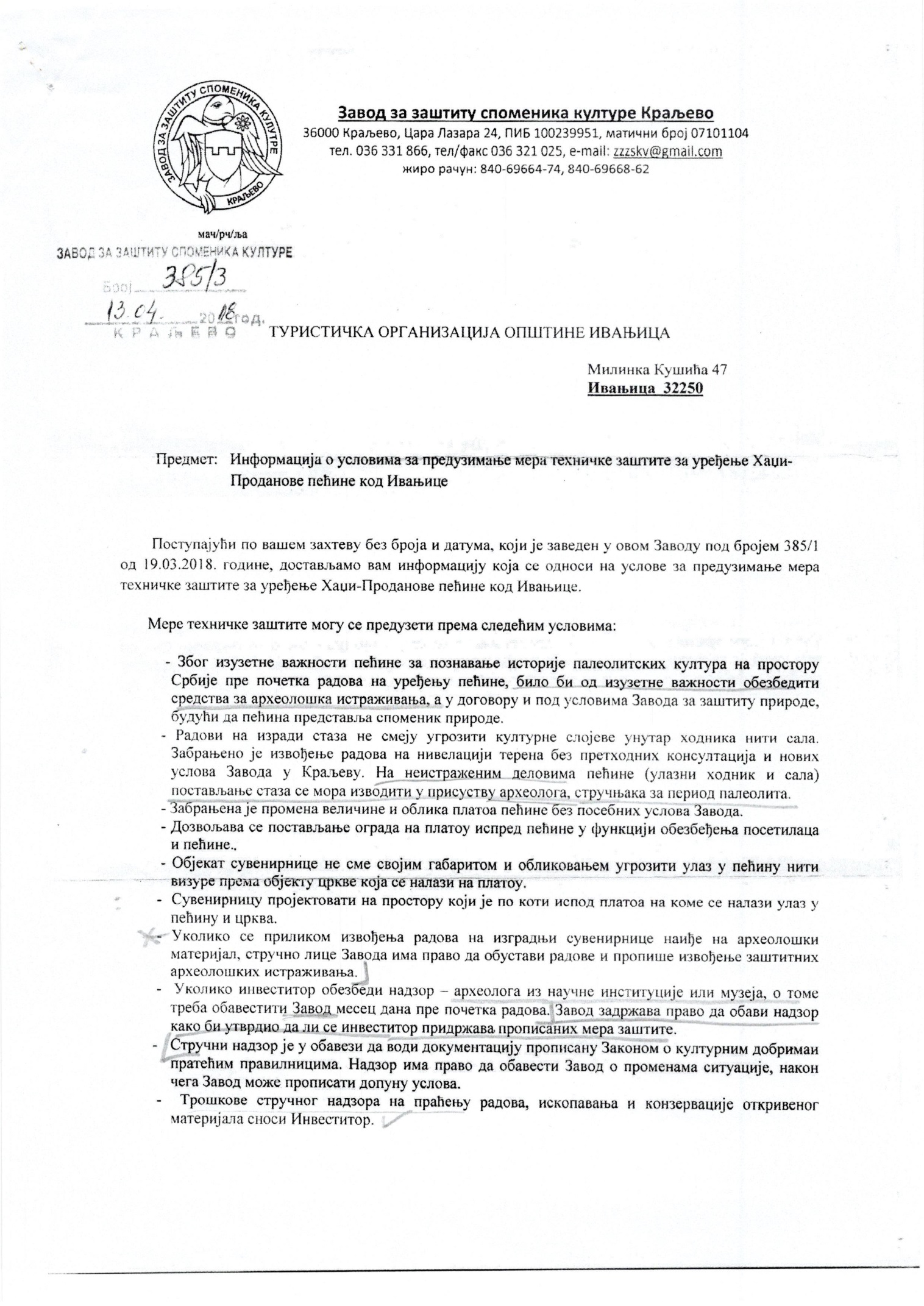 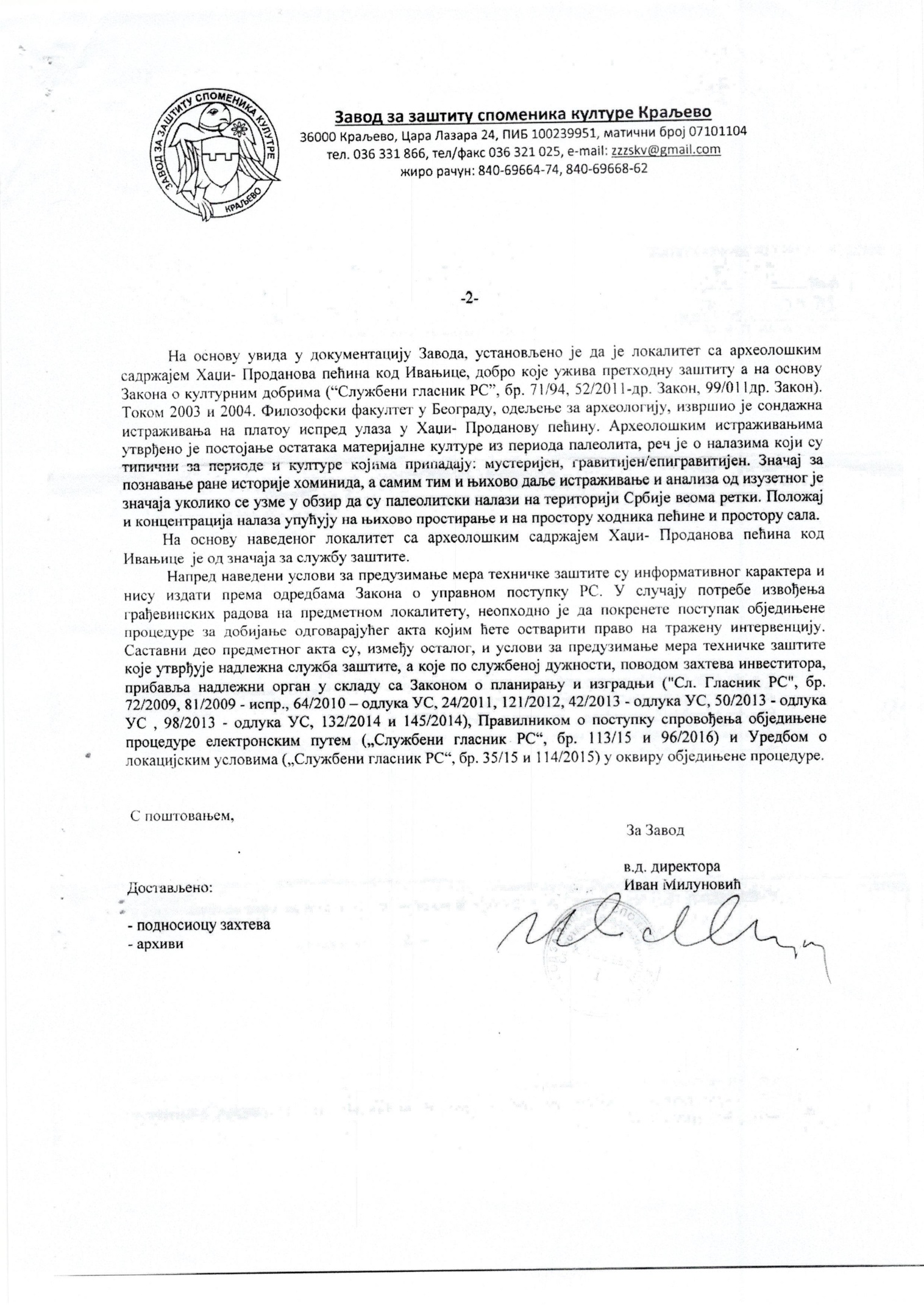 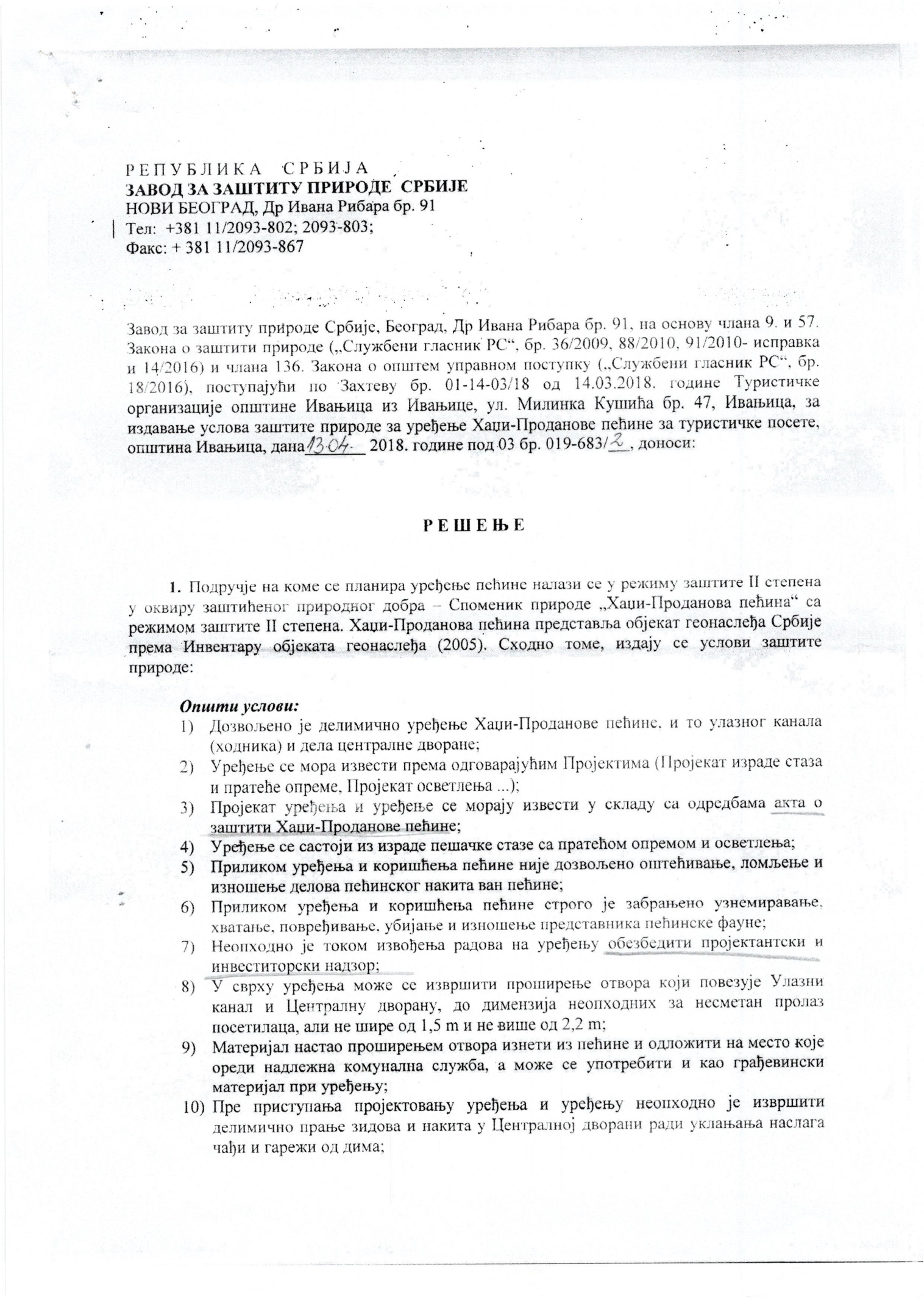 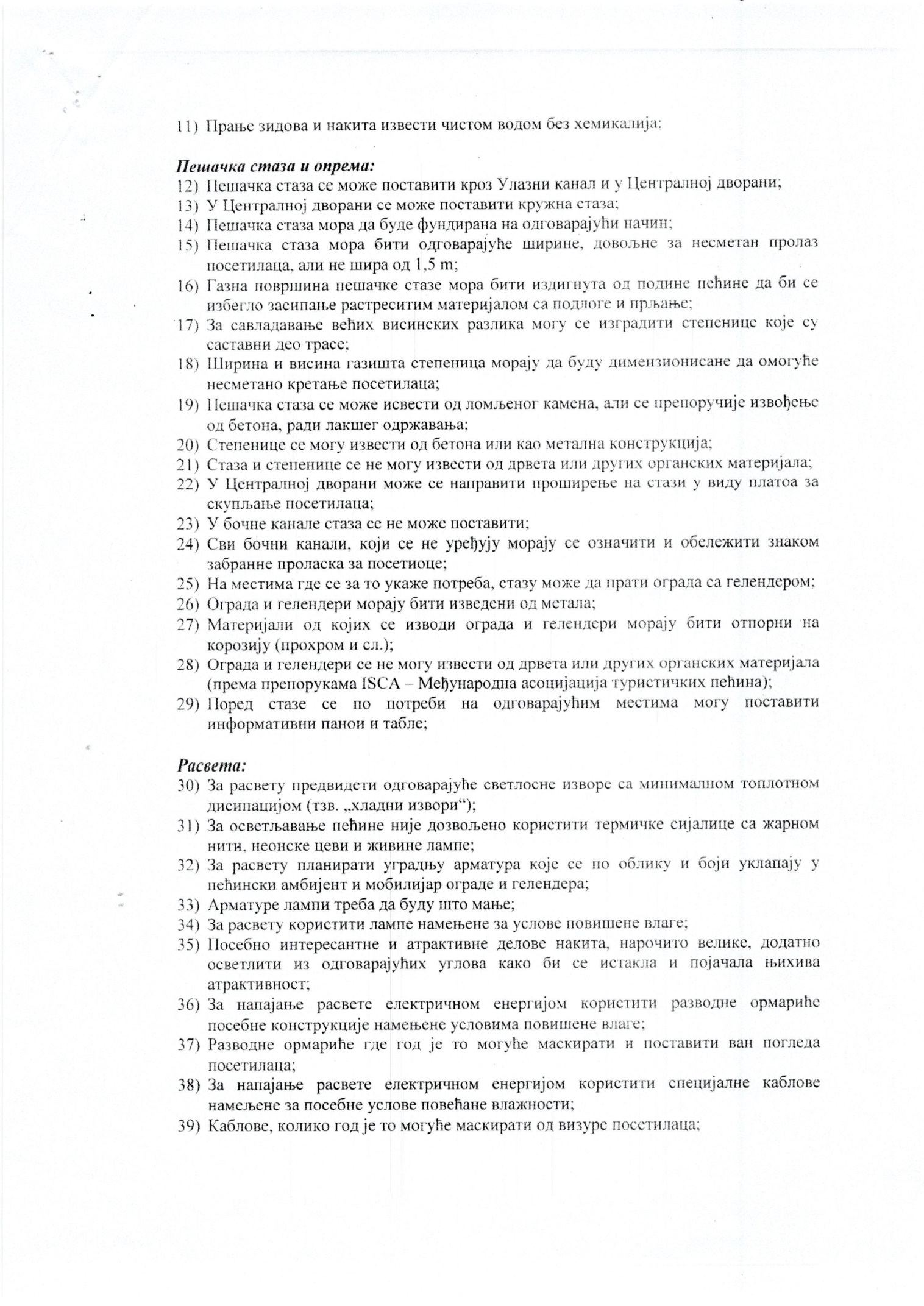 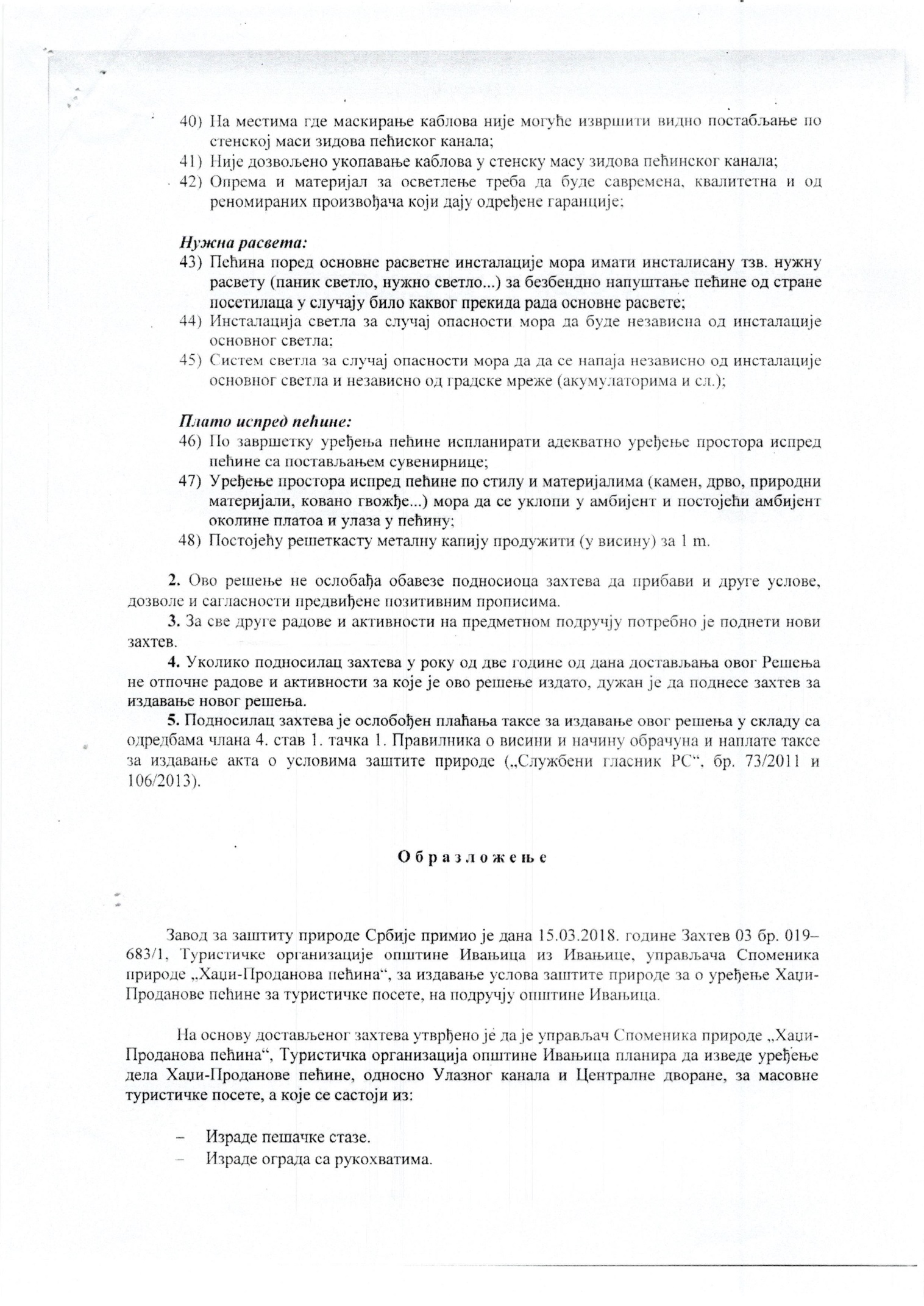 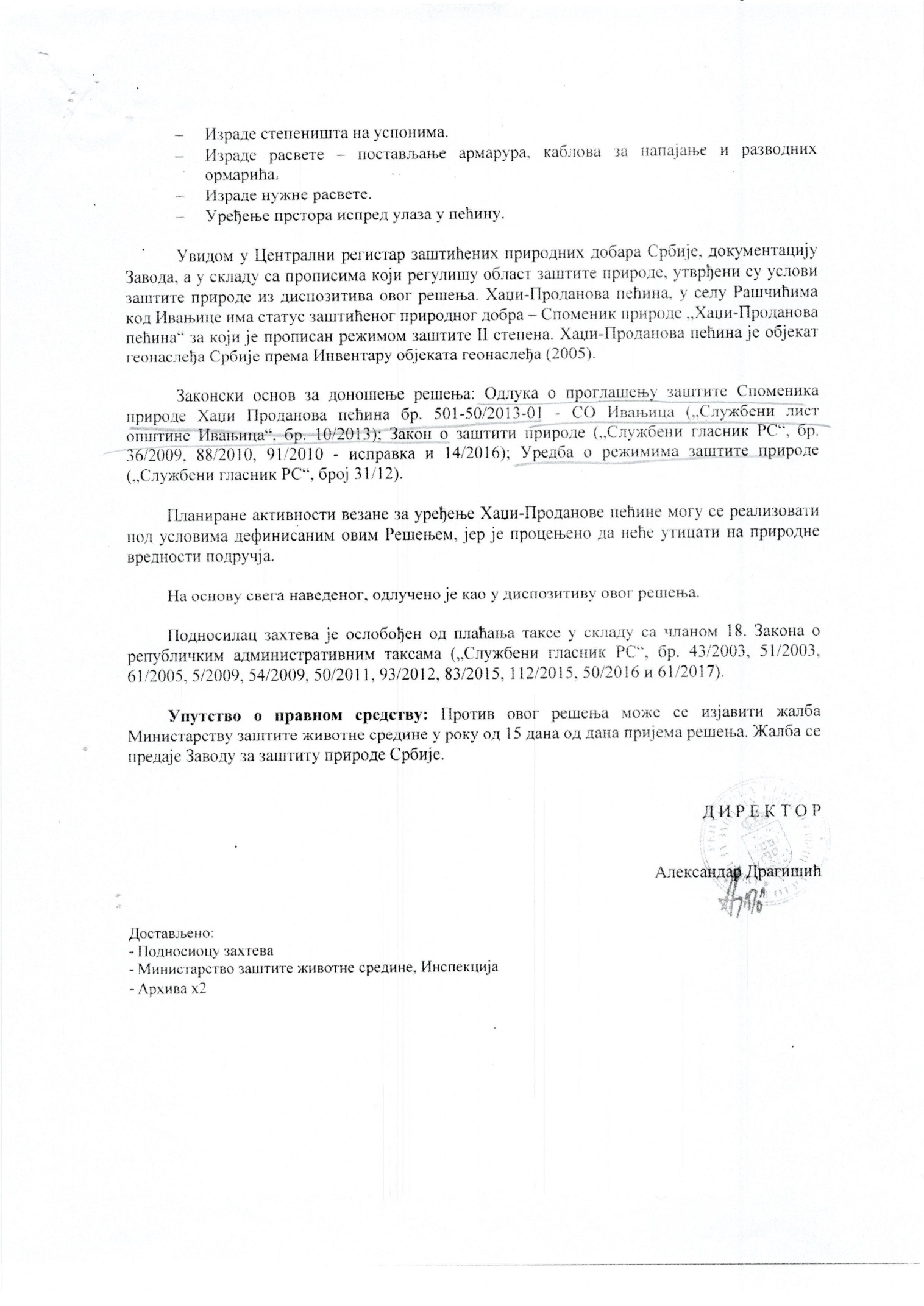 Izrada funcionalnog i dekorativnog osvetljenjaHadži - Prodanove pećine A.   GRAĐEVINSKI RADOVIOdređivanje mesta, obeležavanje i bušenje, po potrebi štemovanje zida pećine zbog obezbeđivanja vertikalne površine uz ugradnju na zid čeličnih pocinkovanih profila – nosača komandno-razvodnog ormara osvetljenja, min. dimenzija 60x60x25 cm, priprema  za ugradnju ormana (prema sit. planu i detalju datom u okviru graf. priloga). Uračunata nabavka i isporuka materijala.Ukupno za rad, materijal i transport.	kom			 1 x 	____________ = ____________2.   Određivanje mesta, obeležavanje i bušenje čvrste podloge pećinskog poda, ugradnja ankera sa anker pločom, postavljanje kalupa i nalivanje na licu mesta temelja postolja odnosno stuba sa postoljem za nošenje grupe svetiljki za dekorativno osvetljenje (prema sit. planu i detalju datom u okviru graf. priloga). Uračunata nabavka i isporuka materijala.Ukupno za rad, materijal i transport. kom			 2 x 	____________= ____________3.   Određivanje mesta, obeležavanje i bušenje čvrste podloge pećinskog poda, ugradnja ankera sa anker pločicom, postavljanje kalupa i nalivanje na licu mesta temelja (tiplovanje metalnim tiplovima i ugradnja na licu mesta anker-pločica), za ugradnju profilnog nosača odnosno stubića za nošenje, pojedinačne svetiljke za dekorativno osvetljenje (prema sit. planu i detalju datom u okviru graf. priloga). Uračunata nabavka i isporuka materijala.Ukupno za rad, materijal i transport.	kom			 23 x	____________ = ____________4.  Određivanje mesta, obeležavanje i bušenje betonske pešačke staze ili čvrste podloge pećinskog poda, postavljanje kalupa i nalivanje na licu mesta betonske stope za oslanjanje i fiksiranje za anker pločice metalnog nosača svetiljke (tiplovanje metalnim tiplovima i ugradnja na licu mesta anker-pločica) čeličnih pocinkovanih nosača svetiljki za osvetljenje komunikacija i za nužno (protivpanično) svetlo  (prema sit. planu i detalju datom u okviru graf. priloga). Uračunata nabavka i isporuka materijala.Ukupno za rad, materijal i transport. kom			40 x ____________	= ____________5.  Određivanje mesta, obeležavanje trase, kopanje rova 0,4x0,8m u zemljištu III kategorije, polaganje uzemljivača od Fe-Zn žice fi10 mm (prema sit. planu i detalju datom u okviru graf. priloga) i slojevito zatrpavanje rova zemljom iz iskopa uz povremeno nabijanje zbog boljeg sleganja. Višak zemlje planirati na licu mesta. Uračunata nabavka i isporuka materijala.Ukupno za rad, materijal i transport.m			50 x  ____________ 	= ____________	____________________________________________________________________________UKUPNO GRAĐEVINSKI RADOVI		             Ukupno dinara bez PDV-a ____________
____________________________________________________________________________B.   ELEKTROMONTAŽNI RADOVIB.1. KRO-OS, nosači, kablovi i prateća oprema1.  Nabavka, transport, isporuka i ugradnja na već pripremljeno mesto komandno-razvodnog ormana osvetljenja (KRO-OS) okvirnih dimenzija 60x60x25 cm, opremljenog i ožičenog prema jednopolnoj šemi i dispoziciji opreme – crteži priloženi u okviru grafičkih priloga ovog Projekta. Orman da bude u min. IP54 zaštiti. Materijal od koga je orman napravljen da bude polyester ili tvrda plastika, u sivoj boji, u oba slučaja “samogasiv”, od kvalitetnog proizvođača – odgovara orman tipa PWS Polymel (poliesterski) ili WS (kvalitetna tvrda plastika). Vertikalni metalni profil prethodno ugrađen od dna ormana do pećinskog poda po kome se kablovi spuštaju pokriti PVC “U” profilom u boji razvodnog ormana u cilju mehaničke zaštite kablova i u cilju postizanja estetskog efekta.   Ukupno za rad, materijal i transport.kom			 1 x 	____________= ____________2.  Nabavka, transport, isporuka i ugradnja na već pripremljeno mesto - temelj, POSTOLJA za nošenje grupe reflektora tipa za dekorativno osvetljenje (prema sit. planu i detalju datom u okviru graf. priloga). Postolje da bude od čeličnih toplopocinkovanih elemenata. Materijal, izgled, dimenzije i drugi detalji dati su na posebnom crtežu priloženom u okviru graf. priloga ovog Projekta. Ukupno za rad, materijal i transport.kom			 1 x  ____________	= ____________3.  Nabavka, transport, isporuka i ugradnja na već pripremljeno mesto – temelj, STUBA sa postoljem za nošenje grupe reflektora za dekorativno osvetljenje (prema sit. planu i detalju datom u okviru graf. priloga). Stub i postolje koje nosi na vrhu da budu toplopocinkovani, pa obojeni zaštitno ukrasnom bojom postojanom u uslovima povišene vlažnosti, koja se uklapa sa bojom svetiljki, tamno siva “AKZO GRAY 900” (odgovara vinil-akrilni sastav). Materijal, izgled, dimenzije i drugi detalji dati su na posebnom crtežu priloženom u okviru graf. priloga ovog Projekta.Ukupno za rad, materijal i transport.kom			 1 x ____________	= ____________4.   Nabavka, transport, isporuka i ugradnja na već pripremljeno mesto – temelj, čeličnih toplopocinkovanih nosača u vidu profila ili stubića za nošenje pojedinačne svetiljke za dekorativno osvetljenje (prema sit. planu i detalju datom u okviru graf. priloga). Uračunata nabavka i isporuka materijala.Ukupno za rad, materijal i transport.	kom			 23 x____________ 	= ____________5.  Nabavka, transport, isporuka i ugradnja na već pripremljeno mesto - betonska stopa neposredno uz bočne strane betonskih pešačkih staza, čeličnih toplopocinkovanih nosača za nošenje pojedinačne svetiljke za osvetljenje komunikacija i za nužno (protivpanično) osvetljenje  (prema sit. planu i detalju datom u okviru graf. priloga). Uračunata nabavka i isporuka materijala.Ukupno za rad, materijal i transport. kom			40 x ____________	=____________ 6.  Nabavka, transport, isporuka i ugradnja “OG” razvodnih kutija na već ugrađene (na mesta prema sit. planu) čelične toplocinkovane nosače svetiljki za osvetljenje komunikacija i nužno (protivpanično) svetlo, kao i za bočne strane peš. staza, odnosno na postolja na kojima treba montirati svetiljke za dekorativno osvetljenje. Razvodne kutije da budu u min. IP54 zaštiti, kvalitetne, u sivoj boji.Ukupno za rad, materijal i transport.kom			57 x____________ = ____________7.  Nabavka, transport, isporuka i ugradnja (uz korišćenje tiplova) na bočne strane betonskih pešačkih staza PVC kanalica i savitljivih PVC creva za polaganje instalacionih kablova od novog KRO – OS do najudaljenije svetiljke (prema sit. planu), polaganje PVC creva ispod staze na mestima prelaska kablova s jedne na drugu stranu staze. PVC kanalice da budu širine za provlačenje  dva do tri instalaciona petožilna kabla preseka žila 4 mm2 , kvalitetne, u sivoj boji, “samogasiva”. PVC savitljiva creva da budu u crnoj boji, “samogasiva”.Ukupno za rad, materijal i transport.	m			250 x____________ 	= ____________8.  Nabavka, transport, isporuka i ugradnja instalacionog kabla PP00-Y 5x4 mm2  u prethodno postavljene PVC kanalice, (ili uvučenog u  PVC rebrasto crevo u slučaju napajanja isturene razvodne kutije iz koje se napaja grupa reflektora isl.), od novog KRO-OS do svih razvodnih kutija odakle se napajaju svetiljke funkcionalnog i dekorativnog osvetljenja. Obračun po metru ugrađenog kabla.Ukupno za rad, materijal i transport.	m			250 x____________ 	 = ____________9.  Nabavka, transport, isporuka i ugradnja instalacionog kabla PP00-Y 5x2,5 mm2  u prethodno postavljene PVC kanalice, od novog KRO-OS do svih razvodnih kutija odakle se napajaju svetiljke za nužno (protivpanično) osvetljenje (prema sit. planu). Obračun po metru ugrađenog kabla.Ukupno za rad, materijal i transport.	m			250 x ____________ = ____________10. Nabavka, transport, isporuka i ugradnja instalacionog kabla PP00-Y 3x2,5 mm2  prethodno uvučenog u  PVC rebrasto crevo, za napajanje pojedinih svetiljki funkcionalne, dekorativne I panične rasvete od razvodnih kutija na glavnim vodovima, iz kojih se svetiljke napajaju (prema sit. planu). Obračun po metru ugrađenog kabla.Ukupno za rad, materijal i transport.	m			100 x____________  =____________  11. Nabavka, transport, isporuka i ugradnja zemljovodnog kabla PP00-Y 1x10 mm2  za spajanje uzemljivača (Fe-Zn žica fi 10 mm prethodno položena u rov iskopan u zemlji, počev od razvodnog ormana) sa PE sabirnicom u razvodnom ormanu (prema sit. planu i detalju na crtežu datom u okviru grafičkih priloga ovog Projekta). Uračunata i spojnica, urađen spoj i zaliven bitumenom. Obračun po metru ugrađenog kabla.Ukupno za rad, materijal i transport.	m			  2 x____________ = ____________ 12. Povezivanje dovodnog i izvodnih kablova, kao i zemljovoda u novom KRO-u (uz izradu završetaka i obeležavanje kablova), prema jednopolnoj šemi, (crtež dat u okviru grafičkih priloga ovog Projekta). Obračun po povezanom ormanu.Ukupno za rad.kom			 1 x____________=  ____________13. Povezivanje kablova u razvodnim kutijama, prema situacionom planu i rasporedu vezivanja svetiljki (crtež dat u okviru grafičkih priloga ovog Projekta).Obračun po povezanoj razvodnoj kutiji.Ukupno za rad.kom			57 x ____________ = ________________________________________________________________________________________UKUPNO ELEKTOMONTAŽNI RADOVI B.1.	Ukupno dinara bez PDV-a ____________
____________________________________________________________________________B.2. Svetiljke i prateća opremaB.2.1. Funkcionalno i nužno (protivpanično) osvetljenje1. 	Nabavka, transport, isporuka i ugradnja na prethodno ugrađene čelične toplocinkovane nosače svetiljki, neposredno uz bočne strane betonskih pešačkih staza svetiljke TIP 13, za osvetljenje komunikacija. Svetiljka za višenamensko dekorativno osvetljenje kompletno opremljena za korišćenje LED svetlosnog izvora. Optički blok čine LED moduli sa ukupno 16 visokoefikasnih dioda, sa širokosnopnom  raspodelom svetlosnog inteziteta, sa uglom isijavanja 2x54° u C poluravnima 0-180°  i 2x57°  u C poluravnima 90-270°. Maksimalan svetlosni intenzitet Imax ne manji od 250cd/klm  i ne veći od 300cd/klm.. Ukupna snaga svetiljke ne veća od 25W. Ulazni svetlosni fluks svetiljke ne manji od 2400 lumena (na Ta=25°C). LED čipovi imaju temperaturu boje svetlosti 3700-4300K (NW-neutralno bela).Kućište svetiljke izrađeno od ekstrudovane aluminijumske legure, zaštićene elektrolitičkom oksidacijom (klasa 15). Bočni poklopci izrađeni od brizganog polikarbonata, jedan fiksiran za kućište, a drugi sa pokretnim vratancima koja omogućavaju jednostavan pristup optičkom delu i delu sa predspojnim uređajem.Protektor svetiljke prizmatičnog oblika, izrađen od ekstrudovanog polikarbonata, otpornog na UV zrake, atmosferske uticaje i temperaturne dilatacije. Kućište, protektor i bočni poklopci su spojeni (zalepljeni) i u sklopu sa pokretnim vratancima, na kojima se nalazi silikonski zaptivač, obezbeđuju visok stepen zaštite kompletne svetiljke.Predspojni uređaj omogućava korišćenje LED svetlosnog izvora projektovane snage. Postavljen je na nosaču izrađenom od materijala otpornog na koroziju, konstrukcije takve da sa nosačem optičkog bloka čini jednu celinu i omogućava jednostavan pristup čitavom sklopu. Predspojni uređaj treba da ima mogućnost kontrole nivoa osvetljenosti (ili snage) putem  protokola DALI ili 1 – 10V.Svetiljka treba da bude snabdevena opremom za zaštitu od prenapona 10kV.Sistem za montažu koji, pomoću nosača od nerđajućeg čelika (opciono sa sigurnosnim mehanizmom za vertikalnu montazu), obezbeđuje direktnu montažu na ravnu površinu (bočni zid, plafon ili nosač kabla).Stepen mehaničke zaštite svetiljke IP67, u saglasnosti sa IEC-EN 60598.Mehanička otpornost na udar IK10, u saglasnosti sa IEC-EN 62262.Dimenzije svetiljke približno:  125 mm X 300 mm X 130 mm (širina X dužina X visina). Težina svetiljke približno: 1.5kg. Uz svetiljku se prilaže  sledeće: Izveštaj o testiranju otpornosti na udar (IK test) prema standardu EN 62262, Izveštaj o testiranju mehaničke zaštite (IP test) prema standardu EN 60598-1. Izveštaj o merenju fotometrijskih karakteristika prema standardima LM79-08, CIE 121-1996 i EN 13032-1, kao i sertifikate izdate od odgovarajuce akreditovane laboratorije prema ISO 17025 standardu, kojima se dokazuju tražene fotometrijske karakteristike svjetiljke.Deklaraciju o usaglašenosti sa CE znakom, izdatu isključivo od fabrike u kojoj se svetiljka proizvodi ili sklapa.Atesti, sertifikati i izveštaji mogu biti dostavljeni na srpskom ili engleskom jeziku.Ukupno za rad, materijal i transport.kom			40 x ____________	=  ____________B.2.2. Dekorativno osvetljenje2. 	Nabavka, transport, isporuka i ugradnja na prethodno ugrađene nosače ili postolja, svetiljke TIP 1, za dekorativno osvetljenje. Svetiljka za projektorsko osvetljenje kompletno opremljena za korišćenje LED svetlosnog izvora. Pozicijom obuhvaćena: napojna jedinica za napajanje svetiljke koja se nalazi unutar svetiljke, svi potrebni konektori i standardni podesivi nosač za montažu svetiljke.Optički blok čini 16 visokoefikasnih dioda. Optika obezbeđuje uskosnopnu raspodelu svetlosnog intenziteta, sa uglom isijavanja 2x5° u C poluravnima 0-180° i 2x5° u C poluravnima  90-270°. Maksimalan svetlosni intenzitet Imax ne manji od 19200cd/klm i ne veći od 19400cd/klm. Ukupna snaga svetiljke ne veća od 37W. Ulazni svetlosni fluks svetiljke ne sme biti manji od 2300 lumena (na Ta=25°C). LED čipovi imaju temperaturu boje svetlosti 2700-3300K (WW-toplo bela).Kućište svetiljke i poklopac dela sa predspojnim uređajem su pravougaonog oblika, izrađeni su od aluminijumske legure livene pod pritiskom i obojeni elektrostatičkim postupkom bojom u prahu, RAL GREY 900. Filter-odušak koji se nalazi na poklopcu omogućava izjednačavanje unutrašnjeg pritiska sa spoljnim, ventilaciju i sprečava kondenzaciju vlage unutar dela sa predspojnim uređajem.Zaptivanje poklopca je obezbeđeno pomoću profilisanog zaptivača.Protektor izrađen od ravnog termički i mehanički ojačanog stakla, sa dodatnim protektorom - refraktorom koji služi za dobijanje različitih svetlosnih distribucija. Refraktor je izrađen od polikarbonata koji je otporan na UV zrake, atmosferske uticaje i temperaturne dilatacije. Montira se na ram koji je izrađen od aluminijumske legure livene pod pritiskom i obojen elektrostatičkim postupkom bojom u prahu, u boji svetiljke. Ram sa refraktorom se jednostavno montira i demontira bez otvaranja svetiljke.Svetiljka mora imati dodatni pribor za zaštitu od blještanja u vidu zastora (barn doors) koji će dodatno smanjiti efekat blještanja svetiljki.Svetiljka standardno treba da bude snabdevena priključkom za napajanje preko IDC rastavljivog konektora Q4GIDC.Predspojni uređaj se nalazi unutar svetiljke na ploči vezanoj za poklopac svetiljke i omogućava korišćenje LED svetlosnog izvora projektovane snage.Svetiljka treba da bude snabdevena opremom za zaštitu od prenapona 10kV.Sistem za montažu koji čini integrisani U nosač izrađen od nerđajućeg čelika, koji omogućava montažu na ravnu površinu i jednostavno podešavanje ugla nagiba svetiljke, sa podeocima po 10° sa obe strane radi lakšeg pozicioniranja.'Stepen mehaničke zaštite kompletne svetiljke IP66, u saglasnosti sa IEC-EN 60598.Mehanička otpornost svetiljke na udar IK08, u saglasnosti sa IEC-EN 62262.Dimenzije svetiljke približno:  160 mm X 215 mm X 140 (240) mm (dužina X širina X visina (sa nosačem)). Težina svetiljke približno: 7kg.Uz svetiljku se prilaže  sledeće: Izveštaj o testiranju otpornosti na udar (IK test) prema standardu EN 62262, Izveštaj o testiranju mehaničke zaštite (IP test) prema standardu EN 60598-1. Izveštaj o merenju fotometrijskih karakteristika prema standardima LM79-08, CIE 121-1996 i EN 13032-1, kao i sertifikate izdate od odgovarajuce akreditovane laboratorije prema ISO 17025 standardu, kojima se dokazuju tražene fotometrijske karakteristike svjetiljke.Deklaraciju o usaglašenosti sa CE znakom, izdatu isključivo od fabrike u kojoj se svetiljka proizvodi ili sklapa.Atesti, sertifikati i izveštaji mogu biti dostavljeni na srpskom ili engleskom jeziku.Ukupno za rad, materijal i transport.kom			3 x ____________=  ____________3. 	Nabavka, transport, isporuka i ugradnja na prethodno ugrađene nosače ili postolja, svetiljke TIP 2, za dekorativno osvetljenje. Svetiljka za projektorsko osvetljenje kompletno opremljena za korišćenje LED svetlosnog izvora. Pozicijom obuhvaćena: napojna jedinica za napajanje svetiljke koja se nalazi unutar svetiljke, svi potrebni konektori i standardni podesivi nosač za montažu svetiljke.Optički blok čini 16 visokoefikasnih dioda. Optika obezbeđuje eliptičnu raspodelu svetlosnog intenziteta, sa uglom isijavanja 2x31° u C poluravnima 0-180° i 2x8° u C poluravnima 90-270°. Maksimalan svetlosni intenzitet Imax ne manji od 2000cd/klm  i ne veći od 2100cd/klm. Ukupna snaga svetiljke ne veća od 37W. Ulazni svetlosni fluks svetiljke ne sme biti manji od 2300 lumena (na Ta=25°C). LED čipovi imaju temperaturu boje svetlosti 2700-3300K (WW-toplo bela).Kućište svetiljke i poklopac dela sa predspojnim uređajem su pravougaonog oblika, izrađeni su od aluminijumske legure livene pod pritiskom i obojeni elektrostatičkim postupkom bojom u prahu, RAL GREY 900. Filter-odušak koji se nalazi na poklopcu omogućava izjednačavanje unutrašnjeg pritiska sa spoljnim, ventilaciju i sprečava kondenzaciju vlage unutar dela sa predspojnim uređajem.Zaptivanje poklopca je obezbeđeno pomoću profilisanog zaptivača.Protektor izrađen od ravnog termički i mehanički ojačanog stakla, sa dodatnim protektorom - refraktorom koji služi za dobijanje različitih svetlosnih distribucija. Refraktor je izrađen od polikarbonata koji je otporan na UV zrake, atmosferske uticaje i temperaturne dilatacije. Montira se na ram koji je izrađen od aluminijumske legure livene pod pritiskom i obojen elektrostatičkim postupkom bojom u prahu, u boji svetiljke. Ram sa refraktorom se jednostavno montira i demontira bez otvaranja svetiljke.Svetiljka mora imati dodatni pribor za zaštitu od blještanja u vidu horizontalnog rastera koji će dodatno smanjiti efekat blještanja svetiljki.Svetiljka standardno treba da bude snabdevena priključkom za napajanje preko IDC rastavljivog konektora Q4GIDC.Predspojni uređaj se nalazi unutar svetiljke na ploči vezanoj za poklopac svetiljke i omogućava korišćenje LED svetlosnog izvora projektovane snage.Svetiljka treba da bude snabdevena opremom za zaštitu od prenapona 10kV.Sistem za montažu koji čini integrisani U nosač izrađen od nerđajućeg čelika, koji omogućava montažu na ravnu površinu i jednostavno podešavanje ugla nagiba svetiljke, sa podeocima po 10° sa obe strane radi lakšeg pozicioniranja.'Stepen mehaničke zaštite kompletne svetiljke IP66, u saglasnosti sa IEC-EN 60598.Mehanička otpornost svetiljke na udar IK08, u saglasnosti sa IEC-EN 62262.Dimenzije svetiljke približno:  160 mm X 215 mm X 140 (240) mm (dužina X širina X visina (sa nosačem)). Težina svetiljke približno: 7kg.Uz svetiljku se prilaže  sledeće: Izveštaj o testiranju otpornosti na udar (IK test) prema standardu EN 62262, Izveštaj o testiranju mehaničke zaštite (IP test) prema standardu EN 60598-1. Izveštaj o merenju fotometrijskih karakteristika prema standardima LM79-08, CIE 121-1996 i EN 13032-1, kao i sertifikate izdate od odgovarajuce akreditovane laboratorije prema ISO 17025 standardu, kojima se dokazuju tražene fotometrijske karakteristike svjetiljke.Deklaraciju o usaglašenosti sa CE znakom, izdatu isključivo od fabrike u kojoj se svetiljka proizvodi ili sklapa.Atesti, sertifikati i izveštaji mogu biti dostavljeni na srpskom ili engleskom jeziku.Ukupno za rad, materijal i transport.kom			1 x ____________=  ____________4. 	Nabavka, transport, isporuka i ugradnja na prethodno ugrađene nosače ili postolja, svetiljke TIP 3, za dekorativno osvetljenje. Svetiljka za projektorsko osvetljenje kompletno opremljena za korišćenje LED svetlosnog izvora. Pozicijom obuhvaćena: napojna jedinica za napajanje svetiljke koja se nalazi unutar svetiljke, svi potrebni konektori i standardni podesivi nosač za montažu svetiljke.Optički blok čini 16 visokoefikasnih dioda. Optika obezbeđuje širokosnopnu raspodelu svetlosnog intenziteta, sa uglom isijavanja 2x32° u C poluravnima 0-180°  i 2x32°  u C poluravnima  90-270°. Maksimalan svetlosni intenzitet Imax ne manji od 500cd/klm i ne veći od 600cd/klm. Ukupna snaga svetiljke ne veća od 37W. Ulazni svetlosni fluks svetiljke ne sme biti manji od 2300 lumena (na Ta=25°C). LED čipovi imaju temperaturu boje svetlosti 2700-3300K (WW-toplo bela).Kućište svetiljke i poklopac dela sa predspojnim uređajem su pravougaonog oblika, izrađeni su od aluminijumske legure livene pod pritiskom i obojeni elektrostatičkim postupkom bojom u prahu, RAL GREY 900. Filter-odušak koji se nalazi na poklopcu omogućava izjednačavanje unutrašnjeg pritiska sa spoljnim, ventilaciju i sprečava kondenzaciju vlage unutar dela sa predspojnim uređajem.Zaptivanje poklopca je obezbeđeno pomoću profilisanog zaptivača.Protektor izrađen od ravnog termički i mehanički ojačanog stakla, sa dodatnim protektorom - refraktorom koji služi za dobijanje različitih svetlosnih distribucija. Refraktor je izrađen od polikarbonata koji je otporan na UV zrake, atmosferske uticaje i temperaturne dilatacije. Montira se na ram koji je izrađen od aluminijumske legure livene pod pritiskom i obojen elektrostatičkim postupkom bojom u prahu, u boji svetiljke. Ram sa refraktorom se jednostavno montira i demontira bez otvaranja svetiljke.Svetiljka mora imati dodatni pribor za zaštitu od blještanja u vidu zastora (barn doors) koji će dodatno smanjiti efekat blještanja svetiljki.Svetiljka standardno treba da bude snabdevena priključkom za napajanje preko IDC rastavljivog konektora Q4GIDC.Predspojni uređaj se nalazi unutar svetiljke na ploči vezanoj za poklopac svetiljke i omogućava korišćenje LED svetlosnog izvora projektovane snage.Svetiljka treba da bude snabdevena opremom za zaštitu od prenapona 10kV.Sistem za montažu koji čini integrisani U nosač izrađen od nerđajućeg čelika, koji omogućava montažu na ravnu površinu i jednostavno podešavanje ugla nagiba svetiljke, sa podeocima po 10° sa obe strane radi lakšeg pozicioniranja.'Stepen mehaničke zaštite kompletne svetiljke IP66, u saglasnosti sa IEC-EN 60598.Mehanička otpornost svetiljke na udar IK08, u saglasnosti sa IEC-EN 62262.Dimenzije svetiljke približno:  160 mm X 215 mm X 140 (240) mm (dužina X širina X visina (sa nosačem)). Težina svetiljke približno: 7kg.Uz svetiljku se prilaže  sledeće: Izveštaj o testiranju otpornosti na udar (IK test) prema standardu EN 62262, Izveštaj o testiranju mehaničke zaštite (IP test) prema standardu EN 60598-1. Izveštaj o merenju fotometrijskih karakteristika prema standardima LM79-08, CIE 121-1996 i EN 13032-1, kao i sertifikate izdate od odgovarajuce akreditovane laboratorije prema ISO 17025 standardu, kojima se dokazuju tražene fotometrijske karakteristike svjetiljke.Deklaraciju o usaglašenosti sa CE znakom, izdatu isključivo od fabrike u kojoj se svetiljka proizvodi ili sklapa.Atesti, sertifikati i izveštaji mogu biti dostavljeni na srpskom ili engleskom jeziku.Ukupno za rad, materijal i transport.kom			2 x ____________= ____________ 5.  	Nabavka, transport, isporuka i ugradnja na prethodno ugrađene nosače ili postolja, svetiljke TIP 4, za dekorativno osvetljenje. Svetiljka za projektorsko osvetljenje kompletno opremljena za korišćenje LED svetlosnog izvora. Pozicijom obuhvaćena: napojna jedinica za napajanje svetiljke koja se nalazi unutar svetiljke, svi potrebni konektori i standardni podesivi nosač za montažu svetiljke.Optički blok čine 32 visokoefikasne diode. Optika obezbeđuje eliptičnu raspodelu svetlosnog intenziteta, sa uglom isijavanja 2x27° u C poluravnima 0-180°  i 2x8°  u C poluravnima  90-270°. Maksimalan svetlosni intenzitet Imax ne manji od 2100cd/klm i ne veći od 2200cd/klm. Ukupna snaga svetiljke ne veća od 68W. Ulazni svetlosni fluks svetiljke ne sme biti manji od 4800 lumena (na Ta=25°C). LED čipovi imaju temperaturu boje svetlosti 2700-3300K (WW-toplo bela).Kućište svetiljke i poklopac dela sa predspojnim uređajem su pravougaonog oblika, izrađeni su od aluminijumske legure livene pod pritiskom i obojeni elektrostatičkim postupkom bojom u prahu, RAL GREY 900. Filter-odušak koji se nalazi na poklopcu omogućava izjednačavanje unutrašnjeg pritiska sa spoljnim, ventilaciju i sprečava kondenzaciju vlage unutar dela sa predspojnim uređajem.Zaptivanje poklopca je obezbeđeno pomoću profilisanog zaptivača.Protektor izrađen od ravnog termički i mehanički ojačanog stakla, sa dodatnim protektorom - refraktorom koji služi za dobijanje različitih svetlosnih distribucija. Refraktor je izrađen od polikarbonata koji je otporan na UV zrake, atmosferske uticaje i temperaturne dilatacije. Montira se na ram koji je izrađen od aluminijumske legure livene pod pritiskom i obojen elektrostatičkim postupkom bojom u prahu, u boji svetiljke. Ram sa refraktorom se jednostavno montira i demontira bez otvaranja svetiljke.Svetiljka mora imati mogućnosti priključenja odgovarajućeg pribora, kao što su raster, zastor i slično.Svetiljka standardno treba da bude snabdevena priključkom za napajanje preko IDC rastavljivog konektora Q4GIDC. Predspojni uređaj se nalazi unutar svetiljke na ploči vezanoj za poklopac svetiljke i omogućava korišćenje LED svetlosnog izvora projektovane snage.Svetiljka treba da bude snabdevena opremom za zaštitu od prenapona 10kV. Sistem za montažu koji čini integrisani U nosač izrađen od nerđajućeg čelika, koji omogućava montažu na ravnu površinu i jednostavno podešavanje ugla nagiba svetiljke, sa podeocima po 10° sa obe strane radi lakšeg pozicioniranja. 'Stepen mehaničke zaštite kompletne svetiljke IP66, u saglasnosti sa IEC-EN 60598.Mehanička otpornost svetiljke na udar IK08, u saglasnosti sa IEC-EN 62262. Dimenzije svetiljke približno:  150 mm X 285 mm X 180 (270) mm (dužina X širina X visina (sa nosačem)). Težina svetiljke približno: 8.5kg. Uz svetiljku se prilaže  sledeće: Izveštaj o testiranju otpornosti na udar (IK test) prema standardu EN 62262, Izveštaj o testiranju mehaničke zaštite (IP test) prema standardu EN 60598-1. Izveštaj o merenju fotometrijskih karakteristika prema standardima LM79-08, CIE 121-1996 i EN 13032-1, kao i sertifikate izdate od odgovarajuce akreditovane laboratorije prema ISO 17025 standardu, kojima se dokazuju tražene fotometrijske karakteristike svjetiljke.Deklaraciju o usaglašenosti sa CE znakom, izdatu isključivo od fabrike u kojoj se svetiljka proizvodi ili sklapa.Atesti, sertifikati i izveštaji mogu biti dostavljeni na srpskom ili engleskom jeziku.Ukupno za rad, materijal i transport.kom			1 x____________ = ____________ 6.  	Nabavka, transport, isporuka i ugradnja na prethodno ugrađene nosače ili postolja svetiljke, TIP 5, za dekorativno osvetljenje. Svetiljka za projektorsko osvetljenje kompletno opremljena za korišćenje LED svetlosnog izvora. Pozicijom obuhvaćena: napojna jedinica za napajanje svetiljke koja se nalazi unutar svetiljke, svi potrebni konektori i standardni podesivi nosač za montažu svetiljke.Optički blok čine 32 visokoefikasne diode. Optika obezbeđuje uskosnopnu raspodelu svetlosnog intenziteta, sa uglom isijavanja 2x4° u C poluravnima 0-180°  i 2x5°  u C poluravnima  90-270°. Maksimalan svetlosni intenzitet Imax ne manji od 17000cd/klm  i ne veći od 17300cd/klm. Ukupna snaga svetiljke ne veća od 68W. Ulazni svetlosni fluks svetiljke ne sme biti manji od 4800 lumena (na Ta=25°C). LED čipovi imaju temperaturu boje svetlosti 2700-3300K (WW-toplo bela).Kućište svetiljke i poklopac dela sa predspojnim uređajem su pravougaonog oblika, izrađeni su od aluminijumske legure livene pod pritiskom i obojeni elektrostatičkim postupkom bojom u prahu, RAL GREY 900. Filter-odušak koji se nalazi na poklopcu omogućava izjednačavanje unutrašnjeg pritiska sa spoljnim, ventilaciju i sprečava kondenzaciju vlage unutar dela sa predspojnim uređajem.Zaptivanje poklopca je obezbeđeno pomoću profilisanog zaptivača.Protektor izrađen od ravnog termički i mehanički ojačanog stakla, sa dodatnim protektorom - refraktorom koji služi za dobijanje različitih svetlosnih distribucija. Refraktor je izrađen od polikarbonata koji je otporan na UV zrake, atmosferske uticaje i temperaturne dilatacije. Montira se na ram koji je izrađen od aluminijumske legure livene pod pritiskom i obojen elektrostatičkim postupkom bojom u prahu, u boji svetiljke. Ram sa refraktorom se jednostavno montira i demontira bez otvaranja svetiljke.Svetiljka mora imati dodatni pribor za zaštitu od blještanja u vidu zastora (barn doors) koji će dodatno smanjiti efekat blještanja svetiljki.Svetiljka standardno treba da bude snabdevena priključkom za napajanje preko IDC rastavljivog konektora Q4GIDC. Predspojni uređaj se nalazi unutar svetiljke na ploči vezanoj za poklopac svetiljke i omogućava korišćenje LED svetlosnog izvora projektovane snage.Svetiljka treba da bude snabdevena opremom za zaštitu od prenapona 10kV. Sistem za montažu koji čini integrisani U nosač izrađen od nerđajućeg čelika, koji omogućava montažu na ravnu površinu i jednostavno podešavanje ugla nagiba svetiljke, sa podeocima po 10° sa obe strane radi lakšeg pozicioniranja. 'Stepen mehaničke zaštite kompletne svetiljke IP66, u saglasnosti sa IEC-EN 60598.Mehanička otpornost svetiljke na udar IK08, u saglasnosti sa IEC-EN 62262. Dimenzije svetiljke približno:  150 mm X 285 mm X 180 (270) mm (dužina X širina X visina (sa nosačem)). Težina svetiljke približno: 8.5kg. Uz svetiljku se prilaže  sledeće: Izveštaj o testiranju otpornosti na udar (IK test) prema standardu EN 62262, Izveštaj o testiranju mehaničke zaštite (IP test) prema standardu EN 60598-1. Izveštaj o merenju fotometrijskih karakteristika prema standardima LM79-08, CIE 121-1996 i EN 13032-1, kao i sertifikate izdate od odgovarajuce akreditovane laboratorije prema ISO 17025 standardu, kojima se dokazuju tražene fotometrijske karakteristike svjetiljke.Deklaraciju o usaglašenosti sa CE znakom, izdatu isključivo od fabrike u kojoj se svetiljka proizvodi ili sklapa.Atesti, sertifikati i izveštaji mogu biti dostavljeni na srpskom ili engleskom jeziku.Ukupno za rad, materijal i transport.kom			1 x____________=____________  7.  	Nabavka, transport, isporuka i ugradnja na prethodno ugrađene nosače ili postolja svetiljke, TIP 6, za dekorativno osvetljenje. Svetiljka za projektorsko osvetljenje kompletno opremljena za korišćenje LED svetlosnog izvora. Pozicijom obuhvaćena: napojna jedinica za napajanje svetiljke koja se nalazi unutar svetiljke, svi potrebni konektori i standardni podesivi nosač za montažu svetiljke.Optički blok čine 32 visokoefikasne diode. Optika obezbeđuje vertikalnu eliptičnu raspodelu svetlosnog intenziteta, sa uglom isijavanja 2x5° u C poluravnima 0-180° i 2x33° u C poluravnima 90-270°. Maksimalan svetlosni intenzitet Imax ne manji od 2200cd/klm  i ne veći od 2400cd/klm. Ukupna snaga svetiljke ne veća od 68W. Ulazni svetlosni fluks svetiljke ne sme biti manji od 4800 lumena (na Ta=25°C). LED čipovi imaju temperaturu boje svetlosti 2700-3300K (WW-toplo bela).Kućište svetiljke i poklopac dela sa predspojnim uređajem su pravougaonog oblika, izrađeni su od aluminijumske legure livene pod pritiskom i obojeni elektrostatičkim postupkom bojom u prahu, RAL GREY 900. Filter-odušak koji se nalazi na poklopcu omogućava izjednačavanje unutrašnjeg pritiska sa spoljnim, ventilaciju i sprečava kondenzaciju vlage unutar dela sa predspojnim uređajem.Zaptivanje poklopca je obezbeđeno pomoću profilisanog zaptivača.Protektor izrađen od ravnog termički i mehanički ojačanog stakla, sa dodatnim protektorom - refraktorom koji služi za dobijanje različitih svetlosnih distribucija. Refraktor je izrađen od polikarbonata koji je otporan na UV zrake, atmosferske uticaje i temperaturne dilatacije. Montira se na ram koji je izrađen od aluminijumske legure livene pod pritiskom i obojen elektrostatičkim postupkom bojom u prahu, u boji svetiljke. Ram sa refraktorom se jednostavno montira i demontira bez otvaranja svetiljke.Svetiljka mora imati dodatni pribor za zaštitu od blještanja u vidu zastora (barn doors) koji će dodatno smanjiti efekat blještanja svetiljki.Svetiljka standardno treba da bude snabdevena priključkom za napajanje preko IDC rastavljivog konektora Q4GIDC. Predspojni uređaj se nalazi unutar svetiljke na ploči vezanoj za poklopac svetiljke i omogućava korišćenje LED svetlosnog izvora projektovane snage.Svetiljka treba da bude snabdevena opremom za zaštitu od prenapona 10kV. Sistem za montažu koji čini integrisani U nosač izrađen od nerđajućeg čelika, koji omogućava montažu na ravnu površinu i jednostavno podešavanje ugla nagiba svetiljke, sa podeocima po 10° sa obe strane radi lakšeg pozicioniranja. 'Stepen mehaničke zaštite kompletne svetiljke IP66, u saglasnosti sa IEC-EN 60598.Mehanička otpornost svetiljke na udar IK08, u saglasnosti sa IEC-EN 62262. Dimenzije svetiljke približno:  150 mm X 285 mm X 180 (270) mm (dužina X širina X visina (sa nosačem)). Težina svetiljke približno: 8.5kg. Uz svetiljku se prilaže  sledeće: Izveštaj o testiranju otpornosti na udar (IK test) prema standardu EN 62262, Izveštaj o testiranju mehaničke zaštite (IP test) prema standardu EN 60598-1. Izveštaj o merenju fotometrijskih karakteristika prema standardima LM79-08, CIE 121-1996 i EN 13032-1, kao i sertifikate izdate od odgovarajuce akreditovane laboratorije prema ISO 17025 standardu, kojima se dokazuju tražene fotometrijske karakteristike svjetiljke.Deklaraciju o usaglašenosti sa CE znakom, izdatu isključivo od fabrike u kojoj se svetiljka proizvodi ili sklapa.Atesti, sertifikati i izveštaji mogu biti dostavljeni na srpskom ili engleskom jeziku.Ukupno za rad, materijal i transport.		kom	1 x____________ = ____________ 8. 	Nabavka, transport, isporuka i ugradnja na sopstvene nosače koji će biti isporučeni uz svetiljku, a zatim na prethodno ugrađene nosače ili postolja svetiljke TIP 7, za dekorativno osvetljenje. Svetiljka za projektorsko osvetljenje, malih gabarita, kompletno opremljena za korišćenje LED svetlosnog izvora. Pozicijom obuhvaćena: napojna jedinica za napajanje svetiljke koja se nalazi unutar svetiljke i standardni, u dve ravni podesivi nosač za montažu svetiljke.Optički blok čine 3 visokoefikasne diode. LED čipovi  su dodatno snabdeveni sočivima sa odgovarajućom raspodelom svetlosnog intenziteta. Optika obezbeđuje srednjesnopnu raspodelu svetlosnog intenziteta, sa uglom isijavanja 2x12° u C poluravnima 0-180° i 2x12°  u C poluravnima  90-270°. Maksimalan svetlosni intenzitet Imax ne manji od 4600cd/klm  i ne veći od 4800cd/klm. Ukupna snaga svetiljke ne veća od 6W. Ulazni svetlosni fluks svetiljke ne sme biti manji od 300 lumena (na Ta=25°C).LED čipovi imaju temperaturu boje svetlosti 2700-3300K (WW-toplo bela).Telo svetiljke izrađeno od aluminijumske legure, obojeno elektrostatičkim postupkom bojom u prahu, RAL GREY 900.Protektor svetiljke, izrađen od ravnog termički i mehanički ojačanog stakla, otpornog na UV zrake, atmosferske uticaje i temperaturne dilatacije.Predspojni uređaj, montiran unutar svetiljke omogućava korišćenje LED svetlosnog izvora projektovane snage.Sistem za montažu koji čini integrisani nosač izrađen od nerđajućeg čelika, koji omogućava montažu na ravnu površinu i jednostavno podešavanje ugla nagiba svetiljke.'Stepen mehaničke zaštite svetiljke IP67, u saglasnosti sa IEC-EN 60598.Mehanička otpornost na udar IK07, u saglasnosti sa IEC-EN 62262.Dimenzije svetiljke približno:  Ø80 mm X 96 mm X 115 mm (prečnik X dužina X visina, sa nosačem). Težina svetiljke ne veća od 1kg.Uz svetiljku se prilaže  sledeće: Izveštaj o testiranju otpornosti na udar (IK test) prema standardu EN 62262, Izveštaj o testiranju mehaničke zaštite (IP test) prema standardu EN 60598-1. Izveštaj o merenju fotometrijskih karakteristika prema standardima LM79-08, CIE 121-1996 i EN 13032-1, kao i sertifikate izdate od odgovarajuce akreditovane laboratorije prema ISO 17025 standardu, kojima se dokazuju tražene fotometrijske karakteristike svjetiljke.Deklaraciju o usaglašenosti sa CE znakom, izdatu isključivo od fabrike u kojoj se svetiljka proizvodi ili sklapa.Atesti, sertifikati i izveštaji mogu biti dostavljeni na srpskom ili engleskom jeziku.Ukupno za rad, materijal i transport.	kom			2 x ____________= ____________ 9. 	Nabavka, transport, isporuka i ugradnja na sopstvene nosače koji će biti isporučeni uz svetiljku, a zatim na prethodno ugrađene nosače ili postolja svetiljke TIP 8, za dekorativno osvetljenje. Svetiljka za projektorsko osvetljenje, malih gabarita, kompletno opremljena za korišćenje LED svetlosnog izvora. Pozicijom obuhvaćena: napojna jedinica za napajanje svetiljke koja se nalazi unutar svetiljke i standardni, u dve ravni podesivi nosač za montažu svetiljke.Optički blok čine 3 visokoefikasne diode. LED čipovi  su dodatno snabdeveni sočivima sa odgovarajućom raspodelom svetlosnog intenziteta. Optika obezbeđuje širokosnopnu raspodelu svetlosnog intenziteta, sa uglom isijavanja 2x20° u C poluravnima 0-180°  i 2x20°  u C poluravnima 90-270°. Maksimalan svetlosni intenzitet Imax ne manji od 1500cd/klm i ne veći od 1600cd/klm. Ukupna snaga svetiljke ne veća od 6W. Ulazni svetlosni fluks svetiljke ne sme biti manji od 300 lumena (na Ta=25°C).LED čipovi imaju temperaturu boje svetlosti 2700-3300K (WW-toplo bela).Telo svetiljke izrađeno od aluminijumske legure, obojeno elektrostatičkim postupkom bojom u prahu, RAL GREY 900.Protektor svetiljke, izrađen od ravnog termički i mehanički ojačanog stakla, otpornog na UV zrake, atmosferske uticaje i temperaturne dilatacije.Predspojni uređaj, montiran unutar svetiljke omogućava korišćenje LED svetlosnog izvora projektovane snage.Sistem za montažu koji čini integrisani nosač  izrađen od nerđajućeg čelika, koji omogućava montažu na ravnu površinu i jednostavno podešavanje ugla nagiba svetiljke.'Stepen mehaničke zaštite svetiljke IP67, u saglasnosti sa IEC-EN 60598.Mehanička otpornost na udar IK07, u saglasnosti sa IEC-EN 62262.Dimenzije svetiljke približno:  Ø80 mm X 96 mm X 115 mm (prečnik X dužina X visina, sa nosačem). Težina svetiljke ne veća od 1kg.Uz svetiljku se prilaže  sledeće: Izveštaj o testiranju otpornosti na udar (IK test) prema standardu EN 62262, Izveštaj o testiranju mehaničke zaštite (IP test) prema standardu EN 60598-1. Izveštaj o merenju fotometrijskih karakteristika prema standardima LM79-08, CIE 121-1996 i EN 13032-1, kao i sertifikate izdate od odgovarajuce akreditovane laboratorije prema ISO 17025 standardu, kojima se dokazuju tražene fotometrijske karakteristike svjetiljke.Deklaraciju o usaglašenosti sa CE znakom, izdatu isključivo od fabrike u kojoj se svetiljka proizvodi ili sklapa.Atesti, sertifikati i izveštaji mogu biti dostavljeni na srpskom ili engleskom jeziku.Ukupno za rad, materijal i transport.	kom			9 x ____________=____________  10. Nabavka, transport, isporuka i ugradnja na sopstvene nosače koji će biti isporučeni uz svetiljku, a zatim na prethodno ugrađene nosače ili postolja svetiljke TIP 9, za dekorativno osvetljenje. Svetiljka za projektorsko osvetljenje, malih gabarita, kompletno opremljena za korišćenje LED svetlosnog izvora. Pozicijom obuhvaćena: napojna jedinica za napajanje svetiljke koja se nalazi unutar svetiljke i standardni, u dve ravni podesivi nosač za montažu svetiljke.Optički blok čine 3 visokoefikasne diode. LED čipovi  su dodatno snabdeveni sočivima sa odgovarajućom raspodelom svetlosnog intenziteta. Optika obezbeđuje uskosnopnu raspodelu svetlosnog intenziteta, sa uglom isijavanja 2x6° u C poluravnima 0-180° i 2x6° u C poluravnima  90-270°. Maksimalan svetlosni intenzitet Imax ne manji od 15000cd/klm i ne veći od 15400cd/klm. Ukupna snaga svetiljke ne veća od 6W. Ulazni svetlosni fluks svetiljke ne sme biti manji od 300 lumena (na Ta=25°C).LED čipovi imaju temperaturu boje svetlosti 2700-3300K (WW-toplo bela).Telo svetiljke izrađeno od aluminijumske legure, obojeno elektrostatičkim postupkom bojom u prahu, RAL GREY 900.Protektor svetiljke, izrađen od ravnog termički i mehanički ojačanog stakla, otpornog na UV zrake, atmosferske uticaje i temperaturne dilatacije.Predspojni uređaj, montiran unutar svetiljke omogućava korišćenje LED svetlosnog izvora projektovane snage.Sistem za montažu koji čini integrisani nosač  izrađen od nerđajućeg čelika, koji omogućava montažu na ravnu površinu i jednostavno podešavanje ugla nagiba svetiljke.'Stepen mehaničke zaštite svetiljke IP67, u saglasnosti sa IEC-EN 60598.Mehanička otpornost na udar IK07, u saglasnosti sa IEC-EN 62262.Dimenzije svetiljke približno:  Ø80 mm X 96 mm X 115 mm (prečnik X dužina X visina, sa nosačem). Težina svetiljke ne veća od 1kg.Uz svetiljku se prilaže  sledeće: Izveštaj o testiranju otpornosti na udar (IK test) prema standardu EN 62262, Izveštaj o testiranju mehaničke zaštite (IP test) prema standardu EN 60598-1. Izveštaj o merenju fotometrijskih karakteristika prema standardima LM79-08, CIE 121-1996 i EN 13032-1, kao i sertifikate izdate od odgovarajuce akreditovane laboratorije prema ISO 17025 standardu, kojima se dokazuju tražene fotometrijske karakteristike svjetiljke.Deklaraciju o usaglašenosti sa CE znakom, izdatu isključivo od fabrike u kojoj se svetiljka proizvodi ili sklapa.Atesti, sertifikati i izveštaji mogu biti dostavljeni na srpskom ili engleskom jeziku.Ukupno za rad, materijal i transport.	kom			2 x____________ =  ____________11. Nabavka, transport, isporuka i ugradnja na sopstvene nosače koji će biti isporučeni uz svetiljku, a zatim na prethodno ugrađene nosače ili postolja svetiljke TIP 10, za dekorativno osvetljenje. Svetiljka za projektorsko osvetljenje, malih gabarita, kompletno opremljena za korišćenje LED svetlosnog izvora. Pozicijom obuhvaćena: napojna jedinica za napajanje svetiljke koja se nalazi unutar svetiljke i standardni, u dve ravni podesivi nosač za montažu svetiljke.Optički blok čine 3 visokoefikasne diode. LED čipovi  su dodatno snabdeveni sočivima sa odgovarajućom raspodelom svetlosnog intenziteta. Optika obezbeđuje srednjesnopnu raspodelu svetlosnog intenziteta, sa uglom isijavanja 2x12° u C poluravnima 0-180° i 2x12° u C poluravnima  90-270°. Maksimalan svetlosni intenzitet Imax ne manji od 4600cd/klm i ne veći od 4800cd/klm. Ukupna snaga svetiljke ne veća od 6W. Ulazni svetlosni fluks svetiljke ne sme biti manji od 300 lumena (na Ta=25°C).LED čipovi imaju temperaturu boje svetlosti 3700-4300K (NW-neutralno bela).Telo svetiljke izrađeno od aluminijumske legure, obojeno elektrostatičkim postupkom bojom u prahu, RAL GREY 900.Protektor svetiljke, izrađen od ravnog termički i mehanički ojačanog stakla, otpornog na UV zrake, atmosferske uticaje i temperaturne dilatacije.Predspojni uređaj, montiran unutar svetiljke omogućava korišćenje LED svetlosnog izvora projektovane snage.Sistem za montažu koji čini integrisani nosač  izrađen od nerđajućeg čelika, koji omogućava montažu na ravnu površinu i jednostavno podešavanje ugla nagiba svetiljke.'Stepen mehaničke zaštite svetiljke IP67, u saglasnosti sa IEC-EN 60598.Mehanička otpornost na udar IK07, u saglasnosti sa IEC-EN 62262.Dimenzije svetiljke približno:  Ø80 mm X 96 mm X 115 mm (prečnik X dužina X visina, sa nosačem). Težina svetiljke ne veća od 1kg.Uz svetiljku se prilaže  sledeće: Izveštaj o testiranju otpornosti na udar (IK test) prema standardu EN 62262, Izveštaj o testiranju mehaničke zaštite (IP test) prema standardu EN 60598-1. Izveštaj o merenju fotometrijskih karakteristika prema standardima LM79-08, CIE 121-1996 i EN 13032-1, kao i sertifikate izdate od odgovarajuce akreditovane laboratorije prema ISO 17025 standardu, kojima se dokazuju tražene fotometrijske karakteristike svjetiljke.Deklaraciju o usaglašenosti sa CE znakom, izdatu isključivo od fabrike u kojoj se svetiljka proizvodi ili sklapa.Atesti, sertifikati i izveštaji mogu biti dostavljeni na srpskom ili engleskom jeziku.Ukupno za rad, materijal i transport.	kom			2 x____________ = ____________ 12. Nabavka, transport, isporuka i ugradnja na sopstvene nosače koji će biti isporučeni uz svetiljku, a zatim na prethodno ugrađene nosače ili postolja svetiljke TIP 11, za dekorativno osvetljenje. Svetiljka za projektorsko osvetljenje, malih gabarita, kompletno opremljena za korišćenje LED svetlosnog izvora. Pozicijom obuhvaćena: napojna jedinica za napajanje svetiljke koja se nalazi unutar svetiljke i standardni, u dve ravni podesivi nosač za montažu svetiljke.Optički blok čine 3 visokoefikasne diode. LED čipovi  su dodatno snabdeveni sočivima sa odgovarajućom raspodelom svetlosnog intenziteta. Optika obezbeđuje uskosnopnu raspodelu svetlosnog intenziteta, sa uglom isijavanja 2x6° u C poluravnima 0-180° i 2x6° u C poluravnima  90-270°. Maksimalan svetlosni intenzitet Imax ne manji od 15000cd/klm  i ne veći od 15400cd/klm. Ukupna snaga svetiljke ne veća od 6W. Ulazni svetlosni fluks svetiljke ne sme biti manji od 300 lumena (na Ta=25°C).LED čipovi imaju temperaturu boje svetlosti 3700-4300K (NW-neutralno bela).Telo svetiljke izrađeno od aluminijumske legure, obojeno elektrostatičkim postupkom bojom u prahu, RAL GREY 900.Protektor svetiljke, izrađen od ravnog termički i mehanički ojačanog stakla, otpornog na UV zrake, atmosferske uticaje i temperaturne dilatacije.Predspojni uređaj, montiran unutar svetiljke omogućava korišćenje LED svetlosnog izvora projektovane snage.Sistem za montažu koji čini integrisani nosač  izrađen od nerđajućeg čelika, koji omogućava montažu na ravnu površinu i jednostavno podešavanje ugla nagiba svetiljke.'Stepen mehaničke zaštite svetiljke IP67, u saglasnosti sa IEC-EN 60598.Mehanička otpornost na udar IK07, u saglasnosti sa IEC-EN 62262.Dimenzije svetiljke približno:  Ø80 mm X 96 mm X 115 mm (prečnik X dužina X visina, sa nosačem). Težina svetiljke ne veća od 1kg.Uz svetiljku se prilaže  sledeće: Izveštaj o testiranju otpornosti na udar (IK test) prema standardu EN 62262, Izveštaj o testiranju mehaničke zaštite (IP test) prema standardu EN 60598-1. Izveštaj o merenju fotometrijskih karakteristika prema standardima LM79-08, CIE 121-1996 i EN 13032-1, kao i sertifikate izdate od odgovarajuce akreditovane laboratorije prema ISO 17025 standardu, kojima se dokazuju tražene fotometrijske karakteristike svjetiljke.Deklaraciju o usaglašenosti sa CE znakom, izdatu isključivo od fabrike u kojoj se svetiljka proizvodi ili sklapa.Atesti, sertifikati i izveštaji mogu biti dostavljeni na srpskom ili engleskom jeziku.Ukupno za rad, materijal i transport.	kom			2 x ____________= ____________ 13. Nabavka, transport, isporuka i ugradnja na sopstvene nosače koji će biti isporučeni uz svetiljku, a zatim na prethodno ugrađene nosače ili postolja svetiljke TIP 12, za dekorativno osvetljenje. Svetiljka za projektorsko osvetljenje, malih gabarita, kompletno opremljena za korišćenje LED svetlosnog izvora. Pozicijom obuhvaćena: napojna jedinica za napajanje svetiljke koja se nalazi unutar svetiljke i standardni, u dve ravni podesivi nosač za montažu svetiljke.Optički blok čine 3 visokoefikasne diode. LED čipovi  su dodatno snabdeveni sočivima sa odgovarajućom raspodelom svetlosnog intenziteta. Optika obezbeđuje eliptičnu raspodelu svetlosnog intenziteta, sa uglom isijavanja 2x9° u C poluravnima 0-180° i 2x17°  u C poluravnima  90-270°. Maksimalan svetlosni intenzitet Imax ne manji od 2900cd/klm  i ne veći od 3100cd/klm. Ukupna snaga svetiljke ne veća od 6W. Ulazni svetlosni fluks svetiljke ne sme biti manji od 300 lumena (na Ta=25°C).LED čipovi imaju temperaturu boje svetlosti 2700-3300K (WW-toplo bela).Telo svetiljke izrađeno od aluminijumske legure, obojeno elektrostatičkim postupkom bojom u prahu, RAL GREY 900.Protektor svetiljke, izrađen od ravnog termički i mehanički ojačanog stakla, otpornog na UV zrake, atmosferske uticaje i temperaturne dilatacije.Predspojni uređaj, montiran unutar svetiljke omogućava korišćenje LED svetlosnog izvora projektovane snage.Sistem za montažu koji čini integrisani nosač  izrađen od nerđajućeg čelika, koji omogućava montažu na ravnu površinu i jednostavno podešavanje ugla nagiba svetiljke.'Stepen mehaničke zaštite svetiljke IP67, u saglasnosti sa IEC-EN 60598.Mehanička otpornost na udar IK07, u saglasnosti sa IEC-EN 62262.Dimenzije svetiljke približno:  Ø80 mm X 96 mm X 115 mm (prečnik X dužina X visina, sa nosačem). Težina svetiljke ne veća od 1kg.Uz svetiljku se prilaže  sledeće: Izveštaj o testiranju otpornosti na udar (IK test) prema standardu EN 62262, Izveštaj o testiranju mehaničke zaštite (IP test) prema standardu EN 60598-1. Izveštaj o merenju fotometrijskih karakteristika prema standardima LM79-08, CIE 121-1996 i EN 13032-1, kao i sertifikate izdate od odgovarajuce akreditovane laboratorije prema ISO 17025 standardu, kojima se dokazuju tražene fotometrijske karakteristike svjetiljke.Deklaraciju o usaglašenosti sa CE znakom, izdatu isključivo od fabrike u kojoj se svetiljka proizvodi ili sklapa.Atesti, sertifikati i izveštaji mogu biti dostavljeni na srpskom ili engleskom jeziku.Ukupno za rad, materijal i transport.	kom			8 x 			=  _________________________________________________________________________________UKUPNO ELEKTOMONTAŽNI RADOVI B.2.	           Ukupno dinara bez PDV-a ____________
__________________________________________________________________________________________________________________________________________________________________UKUPNO ELEKTROMONTAŽNI RADOVI	B=B1+B2      Ukupno dinara bez PDV-a  ____________
_________________________________________________________________________________C.    ISPITIVANJA I MERENJA1. Ispitivanja i merenja sa izdavanjem atesta od za to ovlašćene radne organizacije:merenje otpora petlje kvara i otpora rasprostiranja uzemljivača;             kpl.			1 x ____________=____________   	2. Ispitivanje instalacije i puštanje u rad. paušalno	            ____________     =  ____________ 	____________________________________________________________________________UKUPNO ISPITIVANJA I MERENJA		Ukupno dinara bez PDV-a  ____________ 
____________________________________________________________________________D.   DEMONTAŽA1. Demontaža postojećeg razvodnog ormana i viška kabla PP00 4x10 mm2 i prevoz do mesta skladištenja.	paušalno		     __________ = ____________   ____________________________________________________________________________UKUPNO DEMONTAŽA				 Ukupno dinara bez PDV-a ____________    ____________________________________________________________________________E.   ZAVRŠNI RADOVI1. Izrada dopunskih uzemljivača, Fe-Zn cevima L=3m, fi 63,5mm, debljine zida 3,5mm pobijenim na početku, sredini i kraju položenog uzemljivača od Fe-Zn žice i spajanje sa njim odgovarajućim spojnicama.	paušalno		____________= ____________   2. Usmeravanje svetiljki i fiksiranje za nosače u trajno radnom položaju. Fino podešavanje svetlosnog fluksa i jačine osvetljenosti pećinskog nakita. Dodatna zaštita od blještanja, uz upotrebu senila, zaslona i sl.	paušalno		___________= ____________   ____________________________________________________________________________UKUPNO ZAVRŠNI RADOVI			Ukupno dinara bez PDV-a ____________ 
____________________________________________________________________________ZBIRNA REKAPITULACIJA A do EУСЛОВИ ЗА УЧЕШЋЕ У ПОСТУПКУ ЈАВНЕ НАБАВКЕ ИЗ ЧЛ. 75. И 76. ЗАКОНА И УПУТСТВО КАКО СЕ ДОКАЗУЈЕ ИСПУЊЕНОСТ ТИХ УСЛОВА1) УСЛОВИ ЗА УЧЕШЋЕ У ПОСТУПКУ ЈАВНЕ НАБАВКЕ ИЗ ЧЛ. 75. И 76. ЗАКОНАПраво на учешће у поступку предметне јавне набавке има понуђач који испуњава обавезне услове за учешће у поступку јавне набавке дефинисане чл.75.Закона,и то:да је регистрован код надлежног органа, односно уписан у одговарајући регистар -  чл. 75. став 1. тачка 1. Закона;да он и његов законски заступник није осуђиван за неко од кривичних дела као члан организоване криминалне групе, да није осуђиван за кривична дела против привреде, кривична дела против животне средине, кривично дело примања или давања мита, кривично дело преваре - чл. 75. став 1. тачка 2. Закона;да је измирио доспеле порезе, доприносе и друге јавне дажбине у складу са прописима Републике Србије или стране државе када има седиште на њеној територији - чл. 75. став 1 тачка 4 Закона;Лице уписано у регистар понуђача код Агенције за привредне регистре није дужно да приликом подношења понуде доказује испуњеност обавезних услова из члана 75 став 1 тачка 1, 2 и 4 Закона о јавним набавкама.да има важећу дозволу надлежног органа за обављање делатности која је предмет јавне набавке, ако је таква дозвола предвиђена посебним прописом.  За извршење предмета конкретне јавне набавке није потребна посебна дозвола надлежног органа - чл. 75. став 1. тачка 5. Закона;понуђач је дужан да при састављању понуде изричито наведе да је поштовао обавезе које произилазе из важећих прописа о заштити на раду, запошљавању и условима рада, заштити животне средине, као и да нема забрану обављања делатности која је на снази у време подношења понуде- чл. 75. став 2 Закона;Понуђач који учествује у поступку предметне јавне набавке, мора испунити додатне услове за учешће у поступку јавне набавке,  дефинисане чл. 76. Закона, и то:да располаже неопходним финансијским капацитетом: да је у претходне три (3) обрачунске године (2014.,2015. и 2016.) остварио приход у износу од минимум 40.000.000,00 динара и да у последња три месеца до дана објављивања позива за подношење понуда на Порталу јавних набавки:http://portal.ujn.gov.rs/текући рачун понуђача није био у блокади. Уколико понуду подноси група понуђача, неопходно је да једном од чланова групе понуђача текући рачун није био у блокади у последња  три месеца до дана објављивања позива за подношење понуда на Порталу јавних набавки:http://portal.ujn.gov.rs/да располаже неопходним пословним капацитетом: да је у претходних 7 (седам) година (2011. или 2012. или 2013. или 2014. или 2015.или 2016. или 2017.) извео радове на уређењу минимум једног споменика природе или споменика културе од минимум 20.000.000,00 динара без ПДВ-а.да располаже довољним кадровским капацитетом: За запослене:да има минимум 10 запослених у радни однос на неодређено време који ће бити директни извршиоци радова који су предмет јавне набавке, од чега минимум 6 запослених грађевинске струке, 2 запослена машинске струке и 2 запослена електро струке или да има минимум 10 ангажованих лица  по основу Уговора о допунском раду или Уговора о обављању привремених и повремених послова или другог уговора о радном ангажовању у складу са Законом о раду која ће бити директни извршиоци радова који су предмет јавне набавке, од чега минимум 6 ангажованих лица грађевинске струке, 2 ангажована лица машинске струке и 2 ангажована лица електро струке;                                  и  За одговорне извођаче радова:да  има минимум једног (1) запосленог у радни однос на неодређено време који поседује лиценцу одговорног извођача радова - лиценца број 411. или 410. или да је ангажовао минимум једног одговорног извођача радова по основу уговора о допунском раду или уговора о обављању повремених и привремених послова  или другог уговора о радном ангажовању у складу са Законом о раду који поседује лиценцу број 411. или 410. Уколико понуду подноси група понуђача, одговорни извођач радова мора бити запослен у радни однос на неодређено време код носиоца посла из групе понуђача или ангажован код носиоца посла из групе понуђача по основу уговора о допунском раду или уговора о обављању повремених и привремених послова или другог уговора о радном ангажовању у складу са Законом о раду.			и  Дипломирани биолог:да  има минимум једног (1) запосленог дипломираног биолога са искуством из биоспелеологије за најмање једну пеићину или једног дипломираног биолога биоспелеолога у радни однос на неодређено време или да је ангажовао минимум једног дипломираног биолога са искуством из биоспелеологије за најмање једну пећину или дипломираног биолога биоспелеолога  по основу уговора о допунском раду или уговора о обављању повремених и привремених послова  или другог уговора о радном ангажовању у складу са Законом о раду. Уколико понуду подноси група понуђача, дипломирани биолог мора бити запослен у радни однос на неодређено време код носиоца посла из групе понуђача или ангажован код носиоца посла из групе понуђача по основу уговора о допунском раду или уговора о обављању повремених и привремених послова или другог уговора о радном ангажовању у складу са Законом о раду.да над понуђачем није покренут поступак стечаја или ликвидације. Овај доказ доставља понуђач који наступа самостално, исти доказ понуђач доставља и за подизвођаче и достављају га сви чланови из групе понуђача понаособ. да достави Правилник о безбедности и здрављу на раду, потписан и оверен од стране овлашћеног лица понуђача. Овај доказ доставља понуђач који наступа самостално, доставља га понуђач и за подизвођаче, достављају га и сви чланови из групе понуђача понаособ. да достави Изјаву о посети локације која је предмет јавне набавке и о увиду у пројектну документацију и Студију заштите Хаџи – Проданове пећине. Изјава о посети локације и увиду у пројекту документацију и Студију заштите Хаџи – Проданове пећине мора бити потписана од стране овлашћеног лица наручиоца и понуђача и оверена печатом.Особа за контакт за обилазак локације: Радомир Лишанин, телефон: 064/88-99-473;да достави Изјаву да ће уколико понуђачу буде додељен уговор по спроведеном поступку јавне набавке, понуђач доставити наручиоцу оригинал или оверену копију полисе осигурања за извођење радова који су предмет јавне набавке и полису осигурања од одговорности за штету причињену трећим лицима и стварима трећих лица.Да достави Изјаву да ће уколико понуђачу буде додељен уговор по спроведеном поступку јавне набавке, понуђач ангажовати координатора за безбедност и здравље на раду.Уколико понуђач подноси понуду самостално мора да испуњава обавезне услове из члана 75. став 1. тач. 1,2 и 4 Закона, као и додатне услове одређене у конкурсној документацији. За извршење предмета конкретне јавне набавке није потребна посебна дозвола надлежног органа предвиђена чланом 75. став 1 тачка 5. ЗаконаПонуђач који је самостално поднео понуду не може истовремено да учествује у заједничкој понуди или као подизвођач, нити исто лице може учествовати у више заједничких понуда.Понуђач који наступа самостално доставља доказе о испуњености обавезних услова из члана 75. став 1 тачка 1,2 и 4. Закона о јавним набавкама. Што се тиче услова из члана 75 став 1 тачка 5. Закона о јавним набавкама, понуђач није дужан да достави доказ о испуњености овог услова, јер за извршење предмета конкретне јавне набавке није потребна посебна дозвола надлежног органа. Понуђач који наступа самостално доставља доказе и о испуњености додатних услова одређених у конкурсној документацији.Уколико понуђач подноси понуду са подизвођачем, у складу са чланом 80. Закона, подизвођач мора да испуњава обавезне услове из члана 75. став 1,2 и 4 Закона и услов из члана 75. став 1. тачка 5) Закона, за део набавке који ће понуђач извршити преко подизвођача. За извршење предмета конкретне јавне набавке није потребна посебна дозвола надлежног органа предвиђена чланом 75. став 1 тачка 5. Закона. Подизвођач додатне услове одређене конкурсном документацијом који се односе на испуњеност неопходног финансијског капацитета, испуњеност неопходног пословног капацитета, испуњеност довољног техничког капацитета и испуњеност довољног кадровског капацитета испуњава заједно са понуђачем. Испуњеност услова да над подизвођачем није покренут поступак стечаја или ликвидације и испуњеност услова који се односи на поседовање Правилника о безбедности и здравља на раду,подизвођач мора испунити појединачноПонуђач који наступа са подизвођачем је дужан да у понуди наведе, проценат укупне вредности набавке који ће поверити подизвођачу, а који не може бити већи од 50%, као и део предмета набавке који ће извршити преко подизвођача, као и правила поступања наручиоца у случају да се доспела потраживања преносе директно подизвођачу.Ако понуђач у понуди наведе да ће делимично извршење набавке поверити подизвођачу, дужан је да наведе назив подизвођача, а уколико уговор између наручиоца и понуђача буде закључен, тај подизвођач ће бити наведен у уговору.Понуђач је дужан да наручиоцу, на његов захтев, омогући приступ код подизвођача ради утврђивања испуњености услова. Понуђач је дужан да за подизвођаче достави доказе о испуњености обавезних услова из члана 75. став 1 тачка 1,2 и 4. Закона о јавним набавкама, а доказ о испуњености услова из члана 75 став 1 тачка 5. овог закона за део набавке који ће извршити преко подизвођача. За извршење предмета конкретне јавне набавке није потребна посебна дозвола надлежног органа за обављање делатности која је предмет јавне набавке у складу са чланом 75. став 1 тачка 5. Закона.Ако је за извршење дела јавне набавке чија вредност не прелази 10% укупне вредности јавне набавке потребно је испунити обавезан услов из члана 75 став 1 тачка 5. Закона о јавним набавкама понуђач може доказати испуњеност тог услова преко подизвођача којем је поверио извршење тог дела набавке.Поред обавезних услова, наручилац конкурсном документацијом одређује које још услове подизвођач мора да испуни и на који начин то доказује, при чему ти услови не могу бити такви да ограниче подношење понуде са подизвођачем.Понуђач је дужан да за подизвођаче достави доказе о испуњености додатних услова из члана 76. Закона о јавним набавкама, и то доказе о испуњености оних додатних услова који су предвиђени конкурсном документацијом. Испуњеност услова неопходног финансијског капацитета, испуњеност услова неопходног пословног капацитета, испуњеност услова довољног техничког капацитета и испуњеност услова довољног кадровског капацитета подизвођач испуњава заједно са понуђачем. Испуњеност услова да над подизвођачем није покренут поступак стечаја или ликвидације и услова који се односи на поседовање Правилника о безбедности и здрављу на раду, подизвођач мора испунити појединачно. Понуђач у потпуности одговара наручиоцу за извршење обавеза из поступка јавне набавке, односно за извршење уговорних обавеза, без обзира на број подизвођача.Понуђач не може ангажовати као подизвођача лице које није навео у понуди, у супротном наручилац ће реализовати средство обезбеђења и раскинути уговор, осим ако би раскидом уговора наручилац претрпео знатну штету. У овом случају наручилац је дужан да обавести организацију надлежну за заштиту конкуренције.Понуђач може ангажовати као подизвођача лице које није навео у понуди, ако је на страни подизвођача након подношења понуде настала трајнија неспособност плаћања, ако то лице испуњава све услове одређене за подизвођача и уколико добије претходну сагласност наручиоца.Уколико понуду подноси група понуђача, сваки понуђач из групе понуђача, мора да испуни обавезне услове из члана 75. став 1. тач. 1,2 и 4 Закона, а додатне услове испуњавају заједно, осим услова да над понуђачем није покренут поступак стечаја или ликвидације и услова који се односи на поседовање Правилника о безбедности и здрављу на раду. Услов из члана 75. став 1. тач. 5 Закона, дужан је да испуни понуђач из групе понуђача којем је поверено извршење дела набавке за који је неопходна испуњеност тог услова. За извршење предмета конкретне јавне набавке није потребна посебна дозвола надлежног органа предвиђена чланом 75. став 1 тачка 5. ЗаконаГрупа понуђача која подноси заједничку понуду  - сваки понуђач из групе понуђача мора да испуни обавезне услове из члана 75 став 1. тачка 1,2 и 4. Закона о јавним набавкама, а додатне услове испуњавају заједно, осим услова да над понуђачем није покренут поступак стечаја или ликвидације и услова који се односи на поседовање Правилника о безбедности и здрављу на раду. Услов из члана 75 став 1 тачка 5. овог закона дужан је да испуни понуђач из групе понуђача којем је поверено извршење дела набавке за који је неопходна испуњеност тог услова. Што се тиче услова из члана 75 став 1 тачка 5. Закона о јавним набавкама, понуђачи из групе понуђача нису дужни да доставе доказ о испуњености овог услова, јер за извршење предмета конкретне јавне набавке није потребна посебна дозвола надлежног органа.Саставни део заједничке понуде је споразум којим се понуђачи из групе, међусобно и према наручиоцу, обавезују на извршење јавне набавке, а који садржи:Податке о члану групе који ће бити носилац посла, односно који ће поднети понуду и који ће заступати групу понуђача пред наручиоцем и Опис послова сваког од понуђача из групе понуђача у извшењу уговора.Наручилац не може од групе понуђача да захтева да се повезују у одређени правни облик како би могли да поднесу заједничку понуду.Понуђачи који поднесу заједничку понуду одговарају неограничено солидарно према наручиоцу.Задруга може поднети понуду самостално, у своје име а за рачун задругара или заједничку понуду у име задругара.Ако задруга подноси понуду у своје име за обавезе из поступка јавне набавке и уговора о јавној набавци одговара задруга и задругари у складу са законом.Ако задруга подноси заједничку понуду у име задругара за обавезе из поступка јавне набавке и уговора о јавној набавци неограничено солидарно одговарају задругари.УСЛОВИ ЗА УЧЕШЋЕ У ПОСТУПКУ ЈАВНЕ НАБАВКЕ ИЗ ЧЛ. 75. И 76. ЗАКОНА И УПУТСТВО КАКО СЕ ДОКАЗУЈЕ ИСПУЊЕНОСТ ТИХ УСЛОВА2) УПУТСТВО КАКО СЕ ДОКАЗУЈЕ ИСПУЊЕНОСТ УСЛОВАИспуњеност обавезних услова за учешће у поступку предметне јавне набавке, понуђач доказује достављањем следећих доказа:Услов из чл. 75. ст. 1. тач. 1. Закона – да је регистрован код надлежног органа, односно уписан у одговарајући регистар.Доказ: Понуђач у складу са чланом 77 став 4 Закона доказује достављањем изјаве којом под пуном материјалном и кривичном одговорношћу потврђује да испуњава услов за учешће у поступку јавне набавке из члана 75 став 1 тачка 1 Закона.Услов из чл. 75. ст. 1. тач. 2. Закона – да он и његов заковски заступник није осуђиван за неку од кривичних дела као члан организоване криминалне групе, да није осуђиван за кривична дела против привреде, кривична дела против животне средине, кривично дело примања или давања мита, кривично дело преваре.Доказ:Понуђач у складу са чланом 77 став 4 Закона доказује достављањем изјаве којом под пуном материјалном и кривичном одговорношћу потврђује да испуњава услов за учешће у поступку јавне набавке из члана 75 став 1 тачка 2 Закона.Услов из чл. 75. ст. 1. тач. 4) Закона – да је измирио доспеле порезе, доприносе и друге јавне дажбине у складу са прописима Републике Србије или стране државе када има седиште на њеној територији.Доказ:Понуђач у складу са чланом 77 став 4 Закона доказује достављањем изјаве којом под пуном материјалном и кривичном одговорношћу потврђује да испуњава услов за учешће у поступку јавне набавке из члана 75 став 1 тачка 4 Закона.Изјава којом понуђач доказује испуњеност услова из чл.75. став 1. тач.1,2 и 4  Закона мора да буде потписана од стране овлашћеног лица понуђача и оверена печатом. Уколико изјаву потписује лице које није уписано у регистар као лице овлашћено за заступање, потребно је уз понуду доставити овлашћење за потписивање. Уколико понуду подноси група понуђача, изјава мора бити потписана од стране овлашћеног лица сваког понуђача из групе понуђача и оверена печатом.Уколико понуђач подноси понуду са подизвођачем, понуђач је дужан да достави изјаву подизвођача,потписану од стране овлашћеног лица подизвођача и оверену печатом.Услов из чл. 75. ст. 1. тач. 5) Закона – да има важећу дозволу надлежног органа за обављање делатности која је предмет јавне набавке, ако је таква дозвола предвиђена посебним прописом.Доказ:За извршење предмета конкретне јавне набавке није потребна посебна дозвола надлежног органа;Услов из члана чл. 75. ст. 2. – понуђач је дужан да при састављању понуде изричито наведе да је поштовао обавезе које произилазе из важећих прописа о заштити на раду, запошљавању и условима рада, заштити животне средине, као и да нема забрану обављања делатности која је на снази у време подношења понуде.Доказ: Потписан о оверен Oбразац изјаве (Образац изјаве, дат је у поглављу XII). Изјава мора да буде потписана од стране овлашћеног лица понуђача и оверена печатом.Уколико изјаву потписује лице које није уписано у регистар као лице овлашћено за заступање, потребно је уз понуду доставити овлашћење за потписивање.Уколико понуду подноси група понуђача, Изјава мора бити потписана од стране овлашћеног лица сваког понуђача из групе понуђача и оверена печатом. Уколико понуђач подноси понуду са подизвођачем, понуђач је дужан да достави изјаву подизвођача, потписану од стране овлашћеног лица подизвођача и оверену печатом.Испуњеност додатних услова за учешће у поступку предметне јавне набавке, понуђач доказује достављањем следећих доказа:Да располаже неопходним финансијским капацитетом:Доказ: да је у претходне три (3) обрачунске године (2014., 2015. и 2016.) остварио приход у износу од минимум 40.000.000,00  динара и да у последња три месеца до дана објављивања позива за подношење понуде на Порталу јавних набавки:http://portal.ujn.gov.rs/текући рачун понуђача није био у блокади, а што се доказује достављањем Извештаја о бонитету за јавне набавке који издаје Агенција за привредне регистре, Регистар финансијских извештаја и података о бонитету правних лица и предузетника, образац БОН-ЈН, који мора да садржи: статусне податке понуђача, сажети биланс стања и биланс успеха за претходне три обрачунске године (2014., 2015. и 2016.), показатељ за оцену бонитета за претходне три обрачунске године и податке о блокади за последња три месеца до дана објављивања позива за подношење понуде на Порталу јавних набавки (овај доказ доставља понуђач који наступа самостално, понуђач исти доказ доставља и за подизвођаче, односно достављају га сви чланови групе понуђача понаособ. Уколико понуду подноси група понуђача, неопходно је да једном од чланова групе понуђача текући рачун није био у блокади у последњатри месеца до дана објављивања позива за подношење понуде на Порталу јавних набавки:http://portal.ujn.gov.rs/  Уколико Извештај о бонитету не покрива временски период до дана објављивања Позива за подношење понуда на Порталу јавних набавки, понуђач ће за преостали период доказати да му текући рачун није био у блокади достављањем Потврде Народне банке Србије,принудна наплата о броју дана неликвидности,која покрива период од последња три месеца до дана објављивања позива за подношењеДа располаже неопходним пословним капацитетом: Доказ: да је у претходних 7 (седам) година (2011. или 2012. или 2013. или 2014. или 2015. или 2016. или 2017.) извео радове на уређењу минимум једног споменика природе или споменика културе од минимум 20.000.000,00 динара без ПДВ-а,а што се доказује достављањем Обрасца из конкурсне документације, Списка извршених радова за период од претходних седам година, са подацима о наручиоцу односно купцу, датуму, врсти радова и укупном износу изведених радова у претходних седам година (2011. или 2012. или 2013. или 2014. или 2015. или 2016. или 2017.) потписан од стране одговорног лица понуђача и печатом оверен и Потврде наручилаца односно купаца са подацима о наручиоцу односно купцу, датуму, врсти радова и укупном износу изведених радова у претходних седам година (2011.или 2012. или 2013. или 2014. или 2015. или 2016. или 2017.), потписане и оверене од стране наручиоца или купца. Да располаже довољним кадровским капацитетом: Доказ: да располаже довољним кадровским капацитетом: За запослене:да има минимум 10 запослених у радни однос на неодређено време који ће бити директни извршиоци радова који су предмет јавне набавке, од чега минимум 6 запослених грађевинске струке, 2 запослена машинске струке и 2 запослена електро струке или да има минимум 10 ангажованих лица  по основу Уговора о допунском раду или Уговора о обављању привремених и повремених послова или другог уговора о радном ангажовању у складу са Законом о раду која ће бити директни извршиоци радова који су предмет јавне набавке, од чега минимум 6 ангажованих лица грађевинске струке, 2 ангажована лица машинске струке и 2 ангажована лица електро струке;а што се доказује достављањем следећих доказа – Обрасци из Конкурсне документације, уз који се прилаже: за све запослене у радни однос на неодређено време који ће бити директни извршиоци радова који су предмет јавне набавке достављају се копије образаца пријаве на осигурање М-А или М-3А или М или М-2 или М/1/М-2 или М-1/СП или други образац пријаве на осигурање, који је важио у време пријаве на осигурање запосленог. Уколико у обрасцу пријаве на осигурање није наведено да је одређено лице запослено код понуђача у радни однос на неодређено време,понуђачи као доказ достављају и копију уговора о раду. За лица која се ангажују по основу Уговора о допунском раду или Уговора о обављању повремених и привремених послова или другом уговору о радном ангажовању у складу са Законом о раду и која ће бити директни извршиоци радова који су предмет јавне набавке као доказ се доставља копија Уговора о допунском раду или копија Уговора о обављању повремених и привремених послова или другог уговора о радном ангажовању у складу са Законом о раду. У уговору о допунском раду или уговору о обављању повремених и привремених послова или другом уговору о радном ангажовању у складу са Законом о раду мора бити наведено да се одређено лице ангажује за извршење предмета ове јавне набавке.                                                       и        -Одговорни извођач радова - да  има минимум једног (1) запосленог у радни однос на неодређено време који поседује лиценцу одговорног извођача радова - лиценца број 411 или 410 или да је ангажовао минимум једног одговорног извођача радова по основу уговора о допунском раду или уговора о обављању повремених и привремених послова или другог уговора о радном ангажовању у складу са Законом о раду који поседује лиценцу број 411 или 410, а што се доказује:    За одговорне извођаче радова запослене у радни однос на неодређено време: достављањем Изјаве о одговорним извођачима радова који ће решењем бити именовани за извођење радова који су предмет јавне набавке (Образац из Конкурсне документације), а уз који се прилажу и следећи докази: копије личне лиценце одговорних извођача радова број 411 или 410, копије Потврде Инжењерске коморе Србије да је лиценца важећа и копије образаца пријаве на осигурање М-А или М-3А или М или М-2 или М/1/М-2 или М-1/СП или други образац пријаве на осигурање,који је важио у време пријаве на осигурање запосленог. Уколико у обрасцу пријаве на осигурање није наведено да је одређено лице запослено код понуђача у радни однос на неодређено време,понуђачи као доказ достављају и копију уговорао раду. Уколико понуду подноси група понуђача, одговорни извођач радова мора бити запослен у радни однос на неодређено време код носиоца посла из групе понуђача;Ангажовани одговорни извођач радова:Достављањем изјаве о одговорним извођачима радова који ће решењем бити именовани за извођење радова који су предмет јавне набавке (образац из конкурсне документације), а уз који се прилажу и следећи докази: копије личне лиценце одговорних извођача радова 411 или 410, копије потврде Инжењерске коморе Србије да је лиценца важећа и копије уговора о допунском раду или копија уговора о обављању повремених и привремених послова или другог уговора о радном ангажовању у складу са Законом о раду (уколико понуду подноси група понуђача одговорни извођач радова мора бити ангажован по основу уговора о допунском раду или уговора о обављању повремених и привремених послова или другом уговору о радном ангажовању у складу са Законом о раду од стране носиоца посла из групе понуђача).У уговору о допунском раду или уговору о обављању повремених и привремених послова или другом уговору о радном ангажовању у складу са Законом о раду мора бити наведено да се одговорни извођач радова ангажује за извршење ове јавне набавке.и  Дипломирани биолог:да има минимум једног (1) запосленог дипломираног биолога са искуством из биоспелеологије за најмање једну пеићину или једног дипломираног биолога биоспелеолога у радни однос на неодређено време или да је ангажовао минимум једног дипломираног биолога са искуством из биоспелеологије за најмање једну пећину или дипломираног биолога биоспелеолога  по основу уговора о допунском раду или уговора о обављању повремених и привремених послова  или другог уговора о радном ангажовању у складу са Законом о раду. Уколико понуду подноси група понуђача, дипломирани биолог мора бити запослен у радни однос на неодређено време код носиоца посла из групе понуђача или ангажован код носиоца посла из групе понуђача по основу уговора о допунском раду или уговора о обављању повремених и привремених послова или другог уговора о радном ангажовању у складу са Законом о раду.а што се доказује достављањем следећих доказа – Обрасци из Конкурсне документације, уз који се прилаже: за све запослене у радни однос на неодређено време који ће бити директни извршиоци радова који су предмет јавне набавке достављају се копије образаца пријаве на осигурање М-А или М-3А или М или М-2 или М/1/М-2 или М-1/СП или други образац пријаве на осигурање, који је важио у време пријаве на осигурање запосленог. Уколико у обрасцу пријаве на осигурање није наведено да је одређено лице запослено код понуђача у радни однос на неодређено време,понуђачи као доказ достављају и копију уговора о раду. За лица која се ангажују по основу Уговора о допунском раду или Уговора о обављању повремених и привремених послова или другом уговору о радном ангажовању у складу са Законом о раду и која ће бити директни извршиоци радова који су предмет јавне набавке као доказ се доставља копија Уговора о допунском раду или копија Уговора о обављању повремених и привремених послова или другог уговора о радном ангажовању у складу са Законом о раду. У уговору о допунском раду или уговору о обављању повремених и привремених послова или другом уговору о радном ангажовању у складу са Законом о раду мора бити наведено да се одређено лице ангажује за извршење предмета ове јавне набавке.4. Да над понуђачем није покренут поступак стечаја или ликвидације.Доказ: Испуњеност додатног услова: из чл. 76. Закона – да над понуђачем није покренут поступак стечаја или ликвидације се у складу са чланом 77 став 4 Закона, доказује  достављањем изјаве (образац изјаве дат је у конкурсној документацији) којом понуђач под пуном материјалном и кривичном одговорношћу потврђује да испуњава наведени услов за учешће у поступку јавне набавке из члана 76. Закона, дефинисаног овом конкурсном документацијом. Изјава мора да буде потписана од стране овлашћеног лица понуђача и оверена печатом. Уколико изјаву потписјује лице које није уписано у регистар као лице овлашћено за заступање, потребно је уз понуду доставити овлашћење за потписивање.Уколико понуду подноси група понуђача, изјава мора бити потписана од стране овлашћеног лица сваког понуђача из групе понуђача и оверена печатом.Уколико понуђач подноси понуду са подизвођачем, понуђач је дужан да достави изјаву подизвођача (образац изјаве подизвођача, дат је у конкурсној документацији) потписану од стране овлашћеног лица подизвођача и оверену печатом. 5.Да достави Правилник о безбедности и здрављу на раду, потписан и оверен од стране  овлашћеног лица понуђача.Доказ: Доставља понуђач који наступа самостално, доставља га понуђач и за подизвођаче, достављају га и сви чланови из групе понуђача понаособ. да достави Изјаву о посети локације која је предмет јавне набавке и о увиду у пројектну документацију и Студију заштите Хаџи – Проданове пећине. Изјава о посети локације и увиду у пројекту документацију и Студију заштите Хаџи – Проданове пећине мора бити потписана од стране овлашћеног лица наручиоца и понуђача и оверена печатом.Особа за контакт за обилазак локације: Радомир Лишанин, телефон: 064/88-99-473;Доказ: Испуњеност овог додатног услова: из чл. 76. Закона се у складу са чланом 77 став 4 Закона, доказује  достављањем изјаве (образац изјаве дат је у конкурсној документацији) којом понуђач под пуном материјалном и кривичном одговорношћу потврђује да испуњава наведени услов за учешће у поступку јавне набавке из члана 76. Закона, дефинисаног овом конкурсном документацијом. Изјава мора да буде потписана од стране овлашћеног лица наручиоца и понуђача и оверена печатом. да достави Изјаву да ће уколико понуђачу буде додељен уговор по спроведеном поступку јавне набавке, понуђач доставити наручиоцу оригинал или оверену копију полисе осигурања за извођење радова који су предмет јавне набавке и полису осигурања од одговорности за штету причињену трећим лицима и стварима трећих лица.Доказ: Испуњеност овог додатног услова: из чл. 76. Закона се у складу са чланом 77 став 4 Закона, доказује  достављањем изјаве (образац изјаве дат је у конкурсној документацији) којом понуђач под пуном материјалном и кривичном одговорношћу потврђује да испуњава наведени услов за учешће у поступку јавне набавке из члана 76. Закона, дефинисаног овом конкурсном документацијом. Изјава мора да буде потписана од стране овлашћеног лица наручиоца и понуђача и оверена печатом. Да достави Изјаву да ће уколико понуђачу буде додељен уговор по спроведеном поступку јавне набавке, понуђач ангажовати координатора за безбедност и здравље на раду.Доказ: Испуњеност овог додатног услова: из чл. 76. Закона се у складу са чланом 77 став 4 Закона, доказује  достављањем изјаве (образац изјаве дат је у конкурсној документацији) којом понуђач под пуном материјалном и кривичном одговорношћу потврђује да испуњава наведени услов за учешће у поступку јавне набавке из члана 76. Закона, дефинисаног овом конкурсном документацијом. Изјава мора да буде потписана од стране овлашћеног лица наручиоца и понуђача и оверена печатом. Наведене доказе о испуњености услова понуђач може доставити у виду неоверених копија, а наручилац може пре доношења одлуке о додели уговора да тражи од понуђача, чија је понуда на основу извештаја Комисије за јавну набавку оцењена као најповољнија, да достави на увид оригинал или оверену копију свих или појединих доказа.Ако је понуђач доставио изјаву из члана 77 ст. 4 Закона, наручилац је пре доношења одлуке о додели уговора дужан да од понуђача чија је понуда оцењена као најповољнија затражи да достави копију захтеваних доказа о испуњености услова, а може и да затражи на увид оригинал или оверену копију свих или појединих доказа. Наручилац доказе може да затражи и од осталих понуђача. Наручилац није дужан да од понуђача затражи достављање свих или појединих доказа уколико за истог понуђача поседује одговарајуће доказе из других поступака јавних набавки код тог наручиоца.Ако понуђач у остављеном, примереном року који не може бити краћи од пет дана, не достави тражене доказе, наручилац ће његову понуду одбити као неприхватљиву.Понуђачи који су регистровани у регистру који води Агенција за привредне регистре не морају да доставе доказ из чл.  75. ст. 1. тач. 1 Извод из регистра Агенције за привредне регистре, који је јавно доступан на интернет страници Агенције за привредне регистре.Наручилац неће одбити понуду као неприхватљиву, уколико не садржи доказ одређен конкурсном документацијом, ако понуђач наведе у понуди интернет страницу на којој су подаци који су тражени у оквиру услова јавно доступни.Уколико је доказ о испуњености услова електронски документ, понуђач доставља копију електронског документа у писаном облику, у складу са законом којим се уређује електронски документ.Ако се у држави у којој понуђач има седиште не издају тражени докази, понуђач може, уместо доказа, приложити своју писану изјаву, дату под кривичном и материјалном одговорношћу оверену пред судским или управним органом, јавним бележником или другим надлежним органом те државе.Ако понуђач има седиште у другој држави, наручилац може да провери да ли су документи којима понуђач доказује испуњеност тражених услова издати од стране надлежних органа те државе.Ако понуђач није могао да прибави тражена документа у року за подношење понуде, због тога што она до тренутка подношења понуде нису могла бити издата по прописима државе у којој понуђач има седиште и уколико уз понуду приложи одговарајући доказ за то, Наручилац ће дозволити Понуђачу да накнадно достави тражена документа у примереном року.Понуђач је дужан да без одлагања писмено обавести наручиоца о било којој промени у вези са испуњеношћу услова из поступка јавне набавке, која наступи до доношења одлуке, односно закључења уговора, односно током важења уговора о јавној набавци и да је документује на прописани начин.ОБРАЗАЦ ИЗЈАВЕ О ИСПУЊАВАЊУ УСЛОВА ИЗ ЧЛАНА 75 ЗАКОНАИЗЈАВА ПОНУЂАЧАО ИСПУЊАВАЊУ УСЛОВА ИЗ ЧЛАНА 75 СТАВ 1. ТАЧКА 1,2 и 4 ЗАКОНАУ ОТВОРЕНОМ ПОСТУПКУ ЈАВНЕ НАБАВКЕ ВЕЛИКЕ ВРЕДНОСТИН А П О М Е Н А - уколико понуду подноси група понуђача, изјава мора бити потписана од стране овлашћеног лица сваког понуђача из групе понуђача и оверена печатом.ОБРАЗАЦ ИЗЈАВЕ О ИСПУЊАВАЊУ УСЛОВА ИЗ ЧЛАНА 75 ЗАКОНАИЗЈАВА ПОДИЗВОЂАЧАО ИСПУЊАВАЊУ УСЛОВА ИЗ ЧЛАНА 75 став 1. тачка 1,2 и 4 ЗаконаУ ОТВОРЕНОМ ПОСТУПКУ ЈАВНЕ НАБАВКЕ ВЕЛИКЕ ВРЕДНОСТИН А П О М Е Н А - уколико понуђач понуду подноси са подизвођачем, изјава мора бити потписана од стране овлашћеног лица подизвођача и оверена печатом.ОБРАЗАЦ ИЗЈАВЕ О ИСПУЊАВАЊУ УСЛОВА ИЗ ЧЛАНА 76 ЗАКОНАИЗЈАВА ПОНУЂАЧАО ИСПУЊАВАЊУ УСЛОВА ИЗ ЧЛАНА 76 ЗАКОНАУ ОТВОРЕНОМ ПОСТУПКУ ЈАВНЕ НАБАВКЕ ВЕЛИКЕ ВРЕДНОСТИН А П О М Е Н А - уколико понуду подноси група понуђача, изјава мора бити потписана од стране овлашћеног лица сваког понуђача из групе понуђача и оверена печатом.ОБРАЗАЦ ИЗЈАВЕ О ИСПУЊАВАЊУ УСЛОВА ИЗ ЧЛАНА 76 ЗАКОНАИЗЈАВА ПОДИЗВОЂАЧАО ИСПУЊАВАЊУ УСЛОВА ИЗ ЧЛАНА 76 ЗАКОНАУ ОТВОРЕНОМ ПОСТУПКУ ЈАВНЕ НАБАВКЕ ВЕЛИКЕ ВРЕДНОСТИН А П О М Е Н А - уколико понуђач понуду подноси са подизвођачем, изјава мора бити потписана од стране овлашћеног лица подизвођача и оверена печатом.УПУТСТВО ПОНУЂАЧИМА КАКО ДА САЧИНЕ ПОНУДУПОДАЦИ О ЈЕЗИКУ НА КОЈЕМ ПОНУДА МОРА ДА БУДЕ САСТАВЉЕНАПонуђач подноси понуду на српском језику.НАЧИН НА КОЈИ ПОНУДА МОРА ДА БУДЕ САЧИЊЕНАПонуђач понуду подноси непосредно или путем поште у затвореној коверти или кутији, затворену на начин да се приликом отварања понуда може са сигурношћу утврдити да се први пут отвара. На полеђини коверте или на кутији навести назив и адресу понуђача. У случају да понуду подноси група понуђача, на коверти је потребно назначити да се ради о групи понуђача и навести називе и адресу свих учесника у заједничкој понуди.Понуду доставити на адресу: Венијамина Маринковића 1, 32250 Ивањица, са назнаком: ,,Понуда за јавну набавку радова на отварању Хаџи – Проданове пећине за посетиоце, ЈНВВ број 12/2018- НЕ ОТВАРАТИ”. Понуда се сматра благовременом уколико је примљена од стране наручиоца до 1.10.2018. године до 10:00 часова.Наручилац ће, по пријему одређене понуде, на коверти, односно кутији у којој се понуда налази, обележити време пријема и евидентирати број и датум понуде према редоследу приспећа. Уколико је понуда достављена непосредно наручулац ће понуђачу предати потврду пријема понуде. У потврди о пријему наручилац ће навести датум и сат пријема понуде. Понуда коју наручилац није примио у року одређеном за подношење понуда, односно која је примљена по истеку дана и сата до којег се могу понуде подносити, сматраће се неблаговременом.Понуда мора да садржи:Сву документацију прописану Законом о јавним набавкама,позивом за подношење понуде и конкурсном документацијом. У супротном ће понуда бити одбијена.Понуда се подносина обрасцима из конкурсне документације. Понуђач мора у обрасцу конкурсне документације попунити сва празна места, и то читко - штампаним словима. Евентуалне грешке начињене приликом попуњавања обрасца понуде, које су исправљене од стране понуђача, морају посебно бити оверене печатом понуђача и потписом овлашћеног лица понуђача.Понуђач ће доставити  Предрачун радова у писаном облику. Свака страна предмера и предрачуна радова треба да буде оверена печатом понуђача и парафирана од стране овлашћеног лица. На крају предрачуна радова, треба да стоји потпис овлашћеног лица и печат понуђача.Образац понуде који Понуђач мора да попуни, овери печатом и потпише, чиме потврђује да су тачни подаци који су у истом наведени:Опште податке о понуђачу, односно сваком понуђачу из групе понуђача, као и подизвођачима (пословно име или скраћени нази из одговарајућег регистра, адреса седишта, матични број и порески идентификациони број, име лица овлашћеног за заступање, име особе за контакт, контакт телефон, текући рачун и маил адреса);Рок важења понуде изражен у броју дана од дана отварања понуда, који не може бити краћи од 60 дана;Предмет, цену, начин плаћања, гарантни рок, рок за извођење радова;Податке о проценту укупне вредности набавке који ће поверити подизвођачу, као и део предмета набавке који ће извршити преко подизвођача;Уколико понуђачи подносе заједничку понуду, група понуђача може да се определи да обрасце дате у конкурсној документацији потписују и печатом оверавају сви понуђачи из групе понуђача или група понуђача може да одреди једног понуђача из групе који ће потписивати и печатом  оверавати обрасце дате у конкурсној документацији, изузев образаца који подразумевају давање изјава под матерјалном и кривичном одговорношћу (нпр. Изјава о независној понуди, Изјава о поштовању обавеза из чл.75. ст.2. Закона...), који морају бити потписани и оверени печатом од стране сваког понуђача из групе понуђача. У случају да се понуђачи определе да један понуђач из групе потписује и печатом оверава обрасце дате у конкурсној документацији (изузев образаца који подразумевају давање изјава под материјалном и кривичном одговорношћу), наведено треба дефинисати споразумом којим се понуђачи из групе међусобно и према наручиоцу обавезују на извршење јавне набавке, а који чини саставни део заједничке понуде сагласно чл. 81. Закона.ПАРТИЈЕПредмет јавне набавке није обликован у партије.ПОНУДА СА ВАРИЈАНТАМАПодношење понуде са варијантама није дозвољено.НАЧИН ИЗМЕНЕ, ДОПУНЕ И ОПОЗИВА ПОНУДЕУ року за подношење понуде понуђач може да измени, допуни или опозове своју понуду на начин који је одређен за подношење понуде.Понуђач је дужан да јасно назначи који део понуде мења односно која документа накнадно доставља. Измену, допуну или опозив понуде треба доставити на адресу: Венијамина Маринковића 1, 32250 Ивањица, са назнаком:„Измена понуде за јавну набавку радова на отварању Хаџи – Проданове пећине за посетиоце, број ЈНВВ 12/2018 - НЕ ОТВАРАТИ” или„Допуна понуде за јавну набавку радова на отварању Хаџи – Проданове пећине за посетиоце,  број ЈНВВ 12/2018 - НЕ ОТВАРАТИ” или„Опозив понуде за јавну набавку радова на отварању Хаџи – Проданове пећине за посетиоце, број ЈНВВ 12/2018 - НЕ ОТВАРАТИ”или„Измена и допуна понуде за јавну набавку радова на отварању Хаџи – Проданове пећине за посетиоце, број ЈНВВ 12/2018 - НЕ ОТВАРАТИ”.На полеђини коверте или на кутији навести назив и адресу понуђача. У случају да понуду подноси група понуђача, на коверти је потребно назначити да се ради о групи понуђача и навести називе и адресу свих учесника у заједничкој понуди.По истеку рока за подношење понуда понуђач не може да повуче нити да мења своју понуду.УЧЕСТВОВАЊЕ У ЗАЈЕДНИЧКОЈ ПОНУДИ ИЛИ КАО ПОДИЗВОЂАЧ Понуђач може да поднесе само једну понуду.Понуђач који је самостално поднео понуду не може истовремено да учествује у заједничкој понуди или као подизвођач, нити исто лице може учествовати у више заједничких понуда.У Обрасцу понуде (поглавље VII), понуђач наводи на који начин подноси понуду, односно да ли подноси понуду самостално, или као заједничку понуду, или подноси понуду са подизвођачем.ПОНУДА СА ПОДИЗВОЂАЧЕМУколико понуђач подноси понуду са подизвођачем дужан је да у Обрасцу понуде (поглавље VII) наведе да понуду подноси са подизвођачем, проценат укупне вредности набавке који ће поверити подизвођачу,  а који не може бити већи од 50%, као и део предмета набавке који ће извршити преко подизвођача. Понуђач у Обрасцу понуденаводи назив и седиште подизвођача, уколико ће делимично извршење набавке поверити подизвођачу. Уколико уговор о јавној набавци буде закључен између наручиоца и понуђача који подноси понуду са подизвођачем, тај подизвођач ће бити наведен и у уговору о јавној набавци.Понуђач је дужан да за подизвођаче достави доказе о испуњености услова који су наведени у поглављу V конкурсне документације, у складу са Упутством како се доказује испуњеност услова.Понуђач у потпуности одговара наручиоцу за извршење обавеза из поступка јавне набавке, односно извршење уговорних обавеза, без обзира на број подизвођача. Понуђач је дужан да наручиоцу, на његов захтев, омогући приступ код подизвођача, ради утврђивања испуњености тражених услова.ЗАЈЕДНИЧКА ПОНУДАПонуду може поднети група понуђача.Уколико понуду подноси група понуђача, саставни део заједничке понуде мора бити споразум којим се понуђачи из групе међусобно и према наручиоцу обавезују на извршење јавне набавке, а који садржи:Податке о члану групе који ће бити носилац посла, односно који ће поднети понуду и који ће заступати групу понуђача пред наручиоцем и Опис послова сваког од понуђача из групе понућача у извршењу уговора.Група понуђача је дужна да достави све доказе о испуњености услова који су наведени у поглављуVконкурсне документације, у складу са Упутством како се доказује испуњеност услова.Понуђачи из групе понуђача одговарају неограничено солидарно према наручиоцу. Задруга може поднети понуду самостално, у своје име, а за рачун задругара или заједничку понуду у име задругара.Ако задруга подноси понуду у своје име за обавезе из поступка јавне набавке и уговора о јавној набавци одговара задруга и задругари у складу са законом.Ако задруга подноси заједничку понуду у име задругара за обавезе из поступка јавне набавке и уговора о јавној набавци неограничено солидарно одговарају задругари.НАЧИН И УСЛОВИ ПЛАЋАЊА, ГАРАНТНИ РОК, КАО И ДРУГЕ ОКОЛНОСТИ ОД КОЈИХ ЗАВИСИ ПРИХВАТЉИВОСТ  ПОНУДЕЗахтеви у погледу начина, рока и услова плаћања.Наручилац је спреман да плати извођачу аванс у висини од највише 10% од уговорене вредности радова, а уз услов да извођач достави оригинал авансну банкарску гаранцију у року од најмање 3 дана пре исплате аванса.Наручилац се обавезује да изведене радове плати извођачу: 80% од уговорене вредности радова у року од 45 дана, рачунајући од дана овере привремене ситуације.10% од уговорене вредности радова у року од 45 дана, рачунајући од дана овере окончане ситуације.Понуђена цена је фиксна и не може се мењати до окончања реализације уговора.Плаћање ће се извршити уплатом на рачун понуђача.Захтев у погледу гарантног рокаГарантни рок за изведене радове износи минимун две године рачунајући од дана примопредаје радова.Захтев у погледу рока извођења радоваРок за извођење радова који су предмет јавне набавке је 40 календарских дана од дана увођења извођача у посао. Наручилац ће извођача увести у посао у року од 3 дана од дана закључења уговора о јавној набавци.Место вршења радова: Ивањица.Захтев у погледу рока важења понудеРок важења понуде не може бити краћи од 60 дана од дана отварања понуда.У случају истека рока важења понуде, наручилац је дужан да у писаном облику затражи од понуђача продужење рока важења понуде.Понуђач који прихвати захтев за продужење рока важења понуде не може мењати понуду.ВАЛУТА И НАЧИН НА КОЈИ МОРА ДА БУДЕ НАВЕДЕНА И ИЗРАЖЕНА ЦЕНА У ПОНУДИЦена мора бити исказана у динарима, без пореза на додату вредност.У цену је урачуната цена предмета јавне набавке. Цена је фиксна и не може се мењати.Ако је у понуди исказана неуобичајено ниска цена, наручилац ће поступити у складу са чланом 92. Закона.Наручилац може да одбије понуду због неуобичајено ниске цене.Неуобичајено ниска цена у смислу Закона је понуђена цена која значајно одступа у односу на тржишно упоредиву цену и изазива сумњу у могућност извршења јавне набавке у складу са понуђеним условима.Ако наручилац оцени да понуда садржи неуобичајено ниску цену, дужан је да од понуђача захтева детаљно образложење свих њених саставних делова које сматра меродавним, а нарочито наводе у погледу економике начина градње, производње или изабраних техничких решења, у погледу изузетно повољних услова који понуђачу стоје на располагању за извршење уговора или у погледу оригиналности производа, услуга или радова које понуђач нуди.Наручилац је дужан да понуђачу у овом случају одреди примерен рок за одговор. Наручилац је дужан да по добијању образложења провери меродавне саставне елементе понуде из става 7.11.  ПОДАЦИ О ДРЖАВНОМ ОРГАНУ ИЛИ ОРГАНИЗАЦИЈИ,ОДНОСНО ОРГАНУ ИЛИ СЛУЖБИ ТЕРИТОРИЈАЛНЕ АУТОНОМИЈЕ ИЛИ ЛОКАЛНЕ САМОУПРАВЕ ГДЕ СЕ МОГУ БЛАГОВРЕМЕНО ДОБИТИ ИСПРАВНИ ПОДАЦИ О ПОРЕСКИМ ОБАВЕЗАМА,ЗАШТИТИ ЖИВОТНЕ СРЕДИНЕ,ЗАШТИТИ ПРИ ЗАПОШЉАВАЊУ,УСЛОВИМА РАДА И СЛИЧНО,А КОЈИ СУ ВЕЗАНИ ЗА ИЗВРШЕЊЕ УГОВОРА У ЈАВНОЈ НАБАВЦИ.-Пореске обавезе: Пореска управа филијала Ивањица,улица Венијамина Маринковића 3;-Заштита животне средине: Општина Ивањица,улица Венијамина Маринковића 1;-Заштита при запошљавању и условима рада: Национална служба за запошљавање Ивањица,улица Вукадина Стојановића 5;12.ПОДАЦИ О ВРСТИ, САДРЖИНИ, НАЧИНУ ПОДНОШЕЊА, ВИСИНИ И РОКОВИМА ОБЕЗБЕЂЕЊА ИСПУЊЕЊА ОБАВЕЗА ПОНУЂАЧА. Понуђач је дужан да у понуди у оригиналу достави следећа средства финансијског обезбеђења:Писмо о намерама банке за издавање банкарске гаранције за добро извшење посла;Писмо о намерама банке за издавање банкарске гаранције за отклањање грешака у гарантном року;Писмо о намерама банке за издавање банкарске гаранције за повраћај аванса;Гаранције морају бити издате у складу са обрасцима датим у прилогу и никакве измене нису дозвољене.Наручилац неће вратити понуђачу гаранцију пре истека рока трајања, осим ако је понуђач у целини испунио своју обезбеђену обавезу.Ако се у току реализације уговора, на захтев Наручиоца, промене рокови за извршење уговорене обавезе, мора се продужити важност банкарске гаранције.Писмо о намерама банке и банкарска гаранција за повраћај аванса потребно је да буду издата са понуђеном ценом са ПДВ-ом.Писма о намерама банке и банкарска гаранција за добро извршење посла и писмо о намерама банке и банкарска гаранција за отклањање грешака у гарантном року потребно је да буду издата са понуђеном ценом без ПДВ-а. Банкарска гаранција за добро извршење послаПонуђач је у обавези да достави Писмо о намерама банкеза издавање безусловне и плативе на први позив банкарске гаранције за добро извршење посла, у износу од 5% од вредности уговора и са роком важности најмање 5 (пет) дана дуже од дана истека рока за коначно извршење посла. Банкарска гаранција за добро извршење посла се доставља наручиоцу у року од 3 дана од дана увођења у посао. Ако се за време трајања уговора промене рокови за извршење уговорне обавезе, важност банкарске гаранције се мора продужити.Поднета банкарска гаранција не може да садржи додатне услове за исплату, краће рокове од оних које одреди наручилац, мањи износ од оног који одреди наручилац или промењену месну надлежност за решавање спорова.Понуђач може поднети гаранцију стране банке само ако је тој банци додељен кредитни рејтинг коме одговара најмање ниво кредитног квалиета 3 (инвестициони ранг).Кредитни рејтинг из претходног става додељује рејтинг агенција која се налази на листи подобних агенција за рејтинг коју је у складу са прописима објавила Народна банка Србије или подобна рејтинг агенција која се налази на листи регистрованих и сертификованих рејтинг агенција коју је објавило Европско тело за хартије од вредности и тржишта (European Securities and Markets Authorities – ESMA).Напред наведена банкарска гаранција и писмо о намерама банке уколико понуду заједнички подноси група понуђача, може да гласи на име било ког члана групе понуђача.ОБРАЗАЦ ПИСМА О НАМЕРАМА БАНКЕ(меморандум банке)Ми ____________________________________(назив банке) се обавезујемо да ћемо, _________________________________(назив и адреса понуђача) коме буде додељен уговор у отвореном поступку јавне набавке радова број: ЈНВВ 12/2018РАДОВИ НА ОТВАРАЊУ ХАЏИ – ПРОДАНОВЕ ПЕЋИНЕ ЗА ПОСЕТИОЦЕБР. ЈНВВ 12/2018издати банкарску гаранцију за добро извршење посла, а у складу са обрасцем гаранције која је саставни део ове Конкурсне документације.ОБРАЗАЦ БАНКАРСКЕ ГАРАНЦИЈЕ ЗА ДОБРО ИЗВРШЕЊЕ ПОСЛА – НА ПРВИ ПОЗИВ(меморандум банке)Назив и адреса банке Која издаје гаранцију:......................................................................................................................Назив и адреса Извођача:..............................................................................................................Назив и адреса Корисника гаранције: Општина Ивањица,  Улица Венијамина Маринковића број 1, 32250 Ивањица, (МБ 07221142; ПИБ 101886934; текући рачун 840-94640-30)(који се Уговором дефинише као Наручилац, у даљем тексту: Наручилац)Гаранција за добро извршење посла бр............................Уговор бр............................................НАЗИВ УГОВОРА: РАДОВИ НА ОТВАРАЊУ ХАЏИ – ПРОДАНОВЕ ПЕЋИНЕ ЗА ПОСЕТИОЦЕБР. ЈНВВ 12/2018издати банкарску гаранцију за добро извршење посла, а у складу са обрасцем гаранције која је саставни део ове Конкурсне документације.Oбзиром да се ______________________________ [уписати назив и адресу Извођача радова] (у даљем тексту: Извођач) обавезао, да по Уговору бр. ___________ [уписати број Уговора] од _____________ [уписати датум Уговора] изведе радове на отварању Хаџи – Проданове пећине за посетиоце, (у даљем тексту: Уговор) и обзиром да сте ви условили у поменутом Уговору да Извођач треба да вам достави Банкарску гаранцију издату од реномиране банке у износу од 5% од вредности Уговора, који је тамо наведен као обезбеђење за усклађеност са његовим обавезама у складу са Уговором, и обзиром да смо ми пристали да Извођачу издамо такву Банкарску гаранцију;Овим потврђујемо да смо ми Гарант и да према Вама, у име Извођача, сносимо обавезу до укупног износа од ___________ [уписати износ Гаранције] _____________________________ [уписати износ словима], који је платив у врсти и односу валута у којима је платива Уговорена вредност радова и обавезујемо се да по пријему вашег првог писменог позива безусловно, без примедби и спора, исплатимо било који износ или износе који нису већи од _______________ [уписати износ гаранције], као што је горе наведено, без потребе да доказујете или дајете основе или разлоге за ваш позив и износ наведен у њему.Овим се одричемо неопходности да наведено дуговање потражујете од Извођача пре него што нама доставите такав позив.Ми даље прихватамо да нас никаква промена или допуна или друга измена услова Уговора или Радова које треба тиме извести или било којих уговорних докумената која могу бити сачињена између Вас и Извођача неће ни на који начин ослободити од било које обавезе по овој Гаранцији, и ми се овим одричемо потребе да нас обавестите о свакој таквој промени, допуни или измени.Сваки позив за плаћање мора да нам се достави до ____________ [уписати датум најмање 5 (пет) дана дуже од дана истека рока за коначно извршење посла] (датум истека), када ова Гаранција престаје да важи и враћа се нама.Банкарска гаранција за отклањање грешака у гарантном рокуПонуђач је у обавези да достави Писмо о намерама банке за издавање безусловне и плативе на први позив, гаранције за отклањање грешака у гарантном року у износу од 5% од вредности уговора и са роком важности (5) пет дана дужим  од уговореног гарантног рока. Ову гаранцију, понуђач предаје Наручиоцу у тренутку примопредаје радова.Поднета банкарска гаранција не може да садржи додатне услове за исплату, краће рокове од оних које одреди наручилац, мањи износ од оног који одреди наручилац или промењену месну надлежност за решавање спорова.Понуђач може поднети гаранцију стране банке само ако је тој банци додељен кредитни рејтинг коме одговара најмање ниво кредитног квалиета 3 (инвестициони ранг).Кредитни рејтинг из претходног става додељује рејтинг агенција која се налази на листи подобних агенција за рејтинг коју је у складу са прописима објавила Народна банка Србије или подобна рејтинг агенција која се налази на листи регистрованих и сертификованих рејтинг агенција коју је објавило Европско тело за хартије од вредности и тржишта (European Securities and Markets Authorities – ESMA).Напред наведена банкарска гаранција и писмо о намерама банке уколико понуду заједнички подноси група понуђача може да гласи на име било ког члана групе понуђача.ОБРАЗАЦ ПИСМА О НАМЕРАМА БАНКЕ(меморандум банке)Ми ____________________________________(назив банке) се обавезујемо да ћемо, _________________________________(назив и адреса понуђача) коме буде додељен уговор у отвореном поступку јавне набавке радова број: ЈНВВ 12/2018РАДОВИ НА ОТВАРАЊУ ХАЏИ – ПРОДАНОВЕ ПЕЋИНЕ ЗА ПОСЕТИОЦЕ БР. ЈНВВ 12/2018издати банкарску гаранцију за отклањање грешака у гарантном року, а у складу са обрасцем гаранције која је саставни део ове Конкурсне документације.ОБРАЗАЦ ГАРАНЦИЈЕ ЗА ОТКЛАЊАЊЕ ГРЕШАКА У ГАРАНТНОМ РОКУ – НА ПРВИ ПОЗИВНазив и седиште банке која издаје гаранцију:...........................................................Датум:.......................................ГАРАНЦИЈА ЗА ОТКЛАЊАЊЕ ГРЕШАКА  У ГАРАНТНОМ РОКУ БР.........................................Уговор бр........................................Назив Уговора: РАДОВИ НА ОТВАРАЊУ ХАЏИ – ПРОДАНОВЕ ПЕЋИНЕ ЗА ПОСЕТИОЦЕБР. ЈНВВ 12/2018Назив и адреса Корисника: Општина Ивањица, Улица Венијамина Мариниковића 1, 32250 Ивањица, (МБ 07221142; ПИБ 101886934; текући рачун 840-94640-30), (који се Уговором дефинише као Наручилац, у даљем тексту: Наручилац)Oбзиром да се __________________________________ [уписати назив и адресу Извођача радова] (у даљем тексту: Извођач) обавезао, да по Уговору бр. ________ [уписати број Уговора] од _____________ [уписати датум Уговора] изведе радове на отварању Хаџи – Проданове пећине за посетиоце, (у даљем тексту: Уговор) и обзиром да сте ви условили у поменутом Уговору да Извођач треба да вам достави Банкарску гаранцију издату од реномиране банке у износу од 5% од вредности Уговора, који је тамо наведен као обезбеђење за усклађеност са његовим обавезама у складу са Уговором, и обзиром да смо ми пристали да Извођачу издамо такву Банкарску гаранцију;Овим потврђујемо да смо ми Гарант и да према Вама, у име Извођача, сносимо обавезу до укупног износа од _____________ [уписати износ Гаранције] ______________________ [уписати износ словима], који је платив у врсти и односу валута у којима је платива Уговорена вредност радова и обавезујемо се да по пријему вашег првог писменог позива безусловно, без примедби и спора, исплатимо било који износ или износе који нису већи од ________________ [уписати износ гаранције], као што је горе наведено, без потребе да доказујете или дајете основе или разлоге за ваш позив и износ наведен у њему.Овим се одричемо неопходности да наведено дуговање потражујете од Извођача пре него што нама доставите такав позив.Ми даље прихватамо да нас никаква промена или допуна или друга измена услова Уговора или радова које треба тиме извести или било којих уговорних докумената која могу бити сачињена између Вас и Извођача неће ни на који начин ослободити од било које обавезе по овој Гаранцији, и ми се овим одричемо потребе да нас обавестите о свакој таквој промени, допуни или измени.Сваки позив за плаћање мора да нам се достави до ___________ [уписати датум 5 (пет) дана дижи од уговореног гарантног рока] (датум истека), када ова Гаранција престаје да важи и враћа се нама.Банкарска гаранција за повраћај авансног плаћањаПонуђач је у обавези да достави Писмо о намерама банке за издавање безусловне и плативе на први позив, гаранције за повраћај авансног плаћања (не већи од 10%), у висини траженог аванса и мора да траје најкраће до правдања аванса. Поднета банкарска гаранција не може да садржи додатне услове за исплату, краће рокове од оних које одреди наручилац, мањи износ од оног који одреди наручилац или промењену месну надлежност за решавање спорова.Понуђач може поднети гаранцију стране банке само ако је тој банци додељен кредитни рејтинг коме одговара најмање ниво кредитног квалиета 3 (инвестициони ранг).Кредитни рејтинг из претходног става додељује рејтинг агенција која се налази на листи подобних агенција за рејтинг коју је у складу са прописима објавила Народна банка Србије или подобна рејтинг агенција која се налази на листи регистрованих и сертификованих рејтинг агенција коју је објавило Европско тело за хартије од вредности и тржишта (European Securities and Markets Authorities – ESMA).Напред наведена банкарска гаранција и писмо о намерама банке уколико понуду заједнички подноси група понуђача, може да гласи на име било ког члана групе понуђача.ОБРАЗАЦ ПИСМА О НАМЕРАМА БАНКЕ(меморандум банке)Ми ____________________________________(назив банке) се обавезујемо да ћемо, _________________________________(назив и адреса понуђача) коме буде додељен уговор у отвореном поступку јавне набавке радова број: ЈНВВ 12/2018РАДОВИ НА ОТВАРАЊУ ХАЏИ – ПРОДАНОВЕ ПЕЋИНЕ ЗА ПОСЕТИОЦЕ, БР. ЈНВВ 12/2018издати банкарску гаранцију за повраћај аванса, а у складу са обрасцем гаранције која је саставни део ове Конкурсне документације.ОБРАЗАЦ ГАРАНЦИЈЕ ЗА ПОВРАЋАЈ АВАНСА – НА ПРВИ ПОЗИВНазив и седиште банке која издаје гаранцију:...........................................................Датум:.......................................ГАРАНЦИЈА ЗА ПОВРАЋАЈ АВАНСА БР.........................................Уговор бр........................................Назив Уговора: Јавна набавка радова број:12/2018РАДОВИ НА ОТВАРАЊУ ХАЏИ – ПРОДАНОВЕ ПЕЋИНЕ ЗА ПОСЕТИОЦЕ, БР. ЈНВВ 12/2018Назив и адреса Корисника: Општина Ивањица, Венијамина Маринковића 1, 32250 Ивањица (МБ 07221142; ПИБ 101886934; текући рачун 840-94640-30), (који се Уговором дефинише као Наручилац, у даљем тексту: Наручилац)У складу са одредбама Уговора за извођење радова на отварању Хаџи – Проданове пећине за посетиоце, _______________ [уписати број Уговора] од ___________ [уписати датум Уговора]  (у даљем тексту: Уговор), ___________________ [уписати назив и адресу Извођача радова] (у даљем тексту: Извођач) намерава да прими Аванс у износу од __________________________ ([уписати износ словима].У складу са Уговором бр. ___________, Извођач је у обавези да код  Корисника депонује банкарску гаранцију како би гарантовао правилно и поуздано извршење по поменутом Уговору и то у износу од ______________ [уписати износ Гаранције] _____________________________  [уписати износ словима].Ми, _______________________________ [уписати назив и седиште банке или финансијске институције која издаје гаранцију], по упутству Извођача, безусловно и неопозиво прихватамо да гарантујемо као примарни дужник, а не само као јемац, плаћање Кориснику, на његов први позив безусловно, без икаквог права на приговор са наше стране и без првог потраживања од Извођача, у износу који није већи од __________________________ [уписати износ Гаранције] _______________________________ [уписати износ словима].Ми даље прихватамо да нас никаква промена или допуна или друга измена услова Уговора или Радова које треба тиме извести или било којих уговорних докумената која могу бити сачињена између вас и Извођача неће ни на који начин ослободити од било које обавезе по овој Гаранцији, и ми се овим одричемо потребе да нас обавестите о свакој таквој промени, допуни или измени.Сваки позив за плаћање мора да нам се достави до _____________ [уписати датум најкраће до правдања аванса], (датум истека), када ова Гаранција престаје да важи и враћа се нама.13.ЗАШТИТА ПОВЕРЉИВОСТИ ПОДАТАКА КОЈЕ НАРУЧИЛАЦ СТАВЉА ПОНУЂАЧИМА НА РАСПОЛАГАЊЕ, УКЉУЧУЈУЋИ И ЊИХОВЕ ПОДИЗВОЂАЧЕ Предметна набавка не садржи поверљиве информације које наручилац ставља на располагање.14.ДОДАТНЕ ИНФОРМАЦИЈЕ ИЛИ ПОЈАШЊЕЊА У ВЕЗИ СА ПРИПРЕМАЊЕМ ПОНУДЕЗаинтересовано лице може, у писаном облику: путем поште на адресу наручиоца: улица Венијамина Маринковића број 1,32250 Ивањица; електронске поште на e-mail: mara.karaklajic@ivanjica.gov.rsили факсом на број: 032 661 821 тражити од наручиоца додатне информације или појашњења у вези са припремањем понуде, при чему може да укаже наручиоцу и на евентуално уочене недостатке и неправилности у конкурсној документацији, најкасније 5 дана пре истека рока за подношење понуде. У случају из претходног става наручилац је дужан да у року од 3 дана од дана пријема захтева, одговор објави на Порталу јавних набавки и на својој интернет страници.Додатне информације или појашњења упућују се са напоменом „Захтев за додатним информацијама или појашњењима конкурсне документације (и указивањем на евентуално уочене недостатке и неправилности у конкурсној документацији),ЈНВВ број 12/2018.”.Ако наручилац измени или допуни конкурсну документацију 8 или мање дана пре истека рока за подношење понуда, дужан је да продужи рок за подношење понуда и објави обавештење о продужењу рока за подношење понуда. По истеку рока предвиђеног за подношење понуда наручилац не може да мења нити да допуњује конкурсну документацију. Тражење додатних информација или појашњења у вези са припремањем понуде телефоном није дозвољено. Комуникација у поступку јавне набавке врши се искључиво на начин одређен чланом 20. Закона.Комуникација у вези са додатним информацијама, појашњењима и одговорима врши се путем средстава комуникације које је широко доступно, тако да не ограничава могућносту учешћа заинтересованих лица у поступку јавне набавке.Комуникација треба да се одвија на начин да се поштују рокови предвиђени Законом о јавним набавкама и да се у том циљу, када је то могуће, користе електронска средства.Комуникација се мора одвијати на начин да се обезбеди чување поверљивих и података о заинтересованим лицима, података о понудама и понуђачима до отварања понуда, да се обезбеди евидентирање радњи предузетих у поступку и чувању документације у складу са прописима којима се уређује област документарне грађе и архива.Алати који се користе у комуникацији електронским средствима и њихове техничке карактеристике морају бити широко доступни и интероперативни, такви да користе производе информационих технологија у општој употреби.Ако је документ из поступка јавне набавке достављен од стране наручиоца или понуђача путем електронске поште или факсом, страна која је извршила достављање дужна је да од друге стране захтева да на исти начин потврди пријем тог документа, што је друга страна дужна и да учини када је то неопходно као доказ да је извршено достављање.15.ДОДАТНА ОБЈАШЊЕЊА ОД ПОНУЂАЧА ПОСЛЕ ОТВАРАЊА ПОНУДА И КОНТРОЛА КОД ПОНУЂАЧА ОДНОСНО ЊЕГОВОГ ПОДИЗВОЂАЧА После отварања понуда наручилац може приликом стручне оцене понуда да у писаном облику захтева од понуђача додатна објашњења која ће му помоћи при прегледу, вредновању и упоређивању понуда, а може да врши контролу (увид) код понуђача, односно његовог подизвођача (члан 93. Закона). Уколико наручилац оцени да су потребна додатна објашњења или је потребно извршити контролу (увид) код понуђача, односно његовог подизвођача, наручилац ће понуђачу оставити примерени рок да поступи по позиву наручиоца, односно да омогући наручиоцу контролу (увид) код понуђача, као и код његовог подизвођача. Наручилац може уз сагласност понуђача да изврши исправке рачунских грешака уочених приликом разматрања понуде по окончаном поступку отварања. У случају разлике између јединичне и укупне цене, меродавна је јединична цена.Ако се понуђач не сагласи са исправком рачунских грешака, наручилац ће његову понуду одбити као неприхватљиву. 16.ВРСТА КРИТЕРИЈУМА ЗА ДОДЕЛУ УГОВОРА, ЕЛЕМЕНТИ КРИТЕРИЈУМА НА ОСНОВУ КОЈИХ СЕ ДОДЕЉУЈЕ УГОВОР И МЕТОДОЛОГИЈА ЗА ДОДЕЛУ ПОНДЕРА ЗА СВАКИ ЕЛЕМЕНТ КРИТЕРИЈУМАСходно одредбама члана 85. став 1. тачка 2. Закона о јавним набавкама, критеријум за доделу уговора је најнижа понуђена цена.Понуђач са најниже понуђеном ценом добија релативан значај од 100 пондера. Остали понуђачи се рангирају по основу следеће формуле:17.ЕЛЕМЕНТИ КРИТЕРИЈУМА НА ОСНОВУ КОЈИХ ЋЕ НАРУЧИЛАЦ ИЗВРШИТИ ДОДЕЛУ УГОВОРА У СИТУАЦИЈИ КАДА ПОСТОЈЕ ДВЕ ИЛИ ВИШЕ ПОНУДА СА ЈЕДНАКИМ БРОЈЕМ ПОНДЕРА ИЛИ ИСТОМ ПОНУЂЕНОМ ЦЕНОМУ случају да се додела уговора не може извршити из разлога што постоје две или више понуда са истим бројем пондера,односно са најниже понуђеном ценом наручилац ће доделу уговора извршити оном понуђачу који понуди најдужи гаранти рок за изведене радове.18.ПОШТОВАЊЕ ОБАВЕЗА КОЈЕ ПРОИЗИЛАЗЕ ИЗ ВАЖЕЋИХ ПРОПИСАПонуђач је дужан да у оквиру своје понуде достави изјаву дату под кривичном и материјалном одговорношћу да је поштовао све обавезе које произилазе из важећих прописа о заштити на раду, запошљавању и условима рада, заштити животне средине, као и да нема забрану обављања делатности која је на снази у време подношења понуде.(Образац изјаве, дат је у конкурсној документацији).19.КОРИШЋЕЊЕ ПАТЕНТА И ОДГОВОРНОСТ ЗА ПОВРЕДУ ЗАШТИЋЕНИХ ПРАВА ИНТЕЛЕКТУАЛНЕ СВОЈИНЕ ТРЕЋИХ ЛИЦАНакнаду за коришћење патената, као и одговорност за повреду заштићених права интелектуалне својине трећих лица сноси понуђач.20.НАЧИН И РОК ЗА ПОДНОШЕЊЕ ЗАХТЕВА ЗА ЗАШТИТУ ПРАВА ПОНУЂАЧАЗахтев за заштиту права може да поднесе понуђач, односно свако заинтересовано лице који има интерес за доделу уговора, у овом поступку јавне набавке и који је претрпео или би могао да претрпи штету због поступања наручиоца противно одредбама Закона о јавним набавкама (у даљем тексту: подносилац захтева).Захтев за заштиту права подноси се наручиоцу, а копија се истовремено доставља Републичкој Комисији. Захтев за заштиту права се доставља непосредно, електронском поштом на мејл: mara.karaklajic@ivanjica.gov.rs, факсом на број: 032/661-821 или препорученом пошиљком са повратницом.Захтев за заштиту права може се поднети у току целог поступка јавне набавке, против сваке радње наручиоца, осим ако Законом о јавним набавкама није другачије одређено.Захтев за заштиту права којим се оспорава врста поступка, садржина позива за подношење понуда или конкурсне документације сматраће се благовременим ако је примљен од стране наручиоца најкасније седам дана пре истека рока за подношење понуда, без обзира на начин достављања и уколико је подносилац захтева у складу са чланом 63 став 2 Закона о јавним набавкама указао наручиоцу на евентуалне недостатке и неправилности, а наручилац исте није отклонио.Захтев за заштиту права којим се оспоравају радње које наручилац предузме пре истека рока за подношење понуда, а након истека рока из претходног става, сматраће се благовременим уколико је поднет најкасније до истека рока за подношење понуде.После доношења одлуке о додели уговора и одлуке о обустави поступка јавне набавке, рок за подношење захтева за заштиту права је десет дана од дана објављивања одлуке на Порталу јавних набавки.Захтевом за заштиту права не могу се оспоравати радње наручиоца предузете у поступку јавне набавке ако су подносиоцу захтева били или могли бити познати разлози за његово подношење пре истека рока за подношење захтева из става 4 и 5 овог одељка, а подносилац захтева га није поднео пре истека тог рока.Ако је у истом поступку јавне набавке поново поднет захтев за заштиту права од стране истог подносиоца захтева, у том захтеву се не могу оспоравати радње наручиоца за које је подносилац захтева знао или могао знати приликом подношења претходног захтева.Наручилац објављује обавештење о поднетом захтеву за заштиту права на порталу јавних набавки и на својој интернет страници најкасније у року од 2 дана од дана пријема захтева за заштиту права, које садржи податке из Прилога 3Љ уз Закон о јавним набавкама.Подносилац захтева за заштиту права је дужан да на рачун буџета Републике Србије уплати таксу у износу од:120.000,00 динара ако се захтев за заштиту права подноси пре отварања понуда;Број рачуна: 840-30678845-06;Позив на број: (број или ознака јавне набавке);Сврха плаћања: ЗЗП, Назив наручиоца, број или ознака јавне набавке;Корисник: Буџет Републике Србије.Поступак заштите права у поступцима јавних набавки прописан је чланом 138 до 167.Закона о јавним набавкама.21.ДОНОШЕЊЕ ОДЛУКЕ О ДОДЕЛИ УГОВОРАНа основу извештаја о стручној оцени понуда, Наручилац ће донети одлуку о додели уговора у року од 25 дана од дана јавног отварања понуда. Одлука о додели уговора мора бити образложена и мора да садржи нарочито податке из извештаја о стручној оцени понуда, и упутство о правном средству.Наручилац је дужан да одлуку о додели уговора објави на Порталу јавних набавки и на својој интернет страници у року од 3 дана од дана доношења.Ако поједини подаци из одлуке представљају пословну тајну у смислу Закона којим се уређује заштита пословне тајне или представљају тајне податке у смислу Закона којим се уређује тајност података, ти подаци из одлуке се неће објавити. У овом слућају одлука се у изворном облику доставља Управи за јавне набавке и Државној Ревизорској Институцији.22.РОК У КОЈЕМ ЋЕ УГОВОР БИТИ ЗАКЉУЧЕННаручилац је дужан да уговор о јавној набавци достави понуђачу којем је уговор додељен у року од 8 дана од дана протека рока за подношење захтева за заштиту права.У случају да је поднета само једна понуда наручилац може закључити уговор пре истека рока за подношење захтева за заштиту права, у складу са чланом 112. став 2. тачка 5) Закона.Ако наручилац не достави потписан уговор понуђачу у року од 8 (осам) дана од дана протека рока за подношење захтева за заштиту права, понуђач није дужан да потпише уговор што се неће сматрати одустајањем од понуде и не може због тога сносити било какве последице, осим ако је поднет благовремен захтев за заштиту права.Ако понуђач којем је додељен уговор одбије да закључи уговор о јавној набавци, наручилац може да закључи уговор са првим следећим најповољнијим понуђачем.23.ЗАШТИТА ПОДАТАКА И ДОКУМЕНТАЦИЈЕНаручилац ће као поверљиве третирати оне документе у понуђеној документацији који у горњем десном углу великим словима имају исписано “ПОВЕРЉИВО”, а испод тога потпис лица које је потписало понуду. Ако се поверљивим сматра само одређени податак у документу, поверљив део мора бити подвучен црвено, а у истом реду уз десну ивицу мора бити исписано “ПОВЕРЉИВО”.Наручилац не одговара за поверљивост података који нису означени на наведени начин. Ако се као поверљиви означе подаци који не одговарају наведеним условима, Наручилац ће позвати понуђача да уклони ознаку поверљивости, понуђач ће то учинити тако што ће његов заступник изнад ознаке поверљивости написати “ОПОЗИВ”, уписати датум и време и потписати се. Ако понуђач у року који одреди Наручилац не опозове поверљивост документа, наручилац ће понуду у целини одбити.Наручилац је дужан:да чува као поверљиве све податке о понуђачима садржане у понуди које је као такве, у складу са законом, понуђач означио у понуди;да одбије давање информације која би значила повреду поверљивости података добијених у понуди;да чува као пословну тајну имена заинтересованих лица, понуђача, као и податке о поднетим понудама, до отварања понуда.Поверљивом се неће сматрати докази о испуњености обавезних услова, цена и други подаци из понуде који су од значаја за примену елемената критеријума и рангирање понуде.24.БИТНИ НЕДОСТАЦИ ПОНУДЕНаручилац ће одбити понуду ако:Понуђач не докаже да испуњава обавезне услове за учешћеПонуђач не докаже да испуњава додатне условеПонуђач није доставио тражено средство обезбеђењаАко је понуђени рок важења понуде краћи од прописаногПонуда садржи друге недостатке због којих није могуће утврдити стварну садржину понуде или није могуће упоредити је са другим понудама.Неблаговремена понуда је понуда која је примљена од стране Наручиоца по истеку рока одређеног у позиву за подношење понуде, односно није предата Наручиоцу у року одређеном у позиву. Све неблаговремено поднете понуде биће по окончању поступка отварања понуда, враћене неотворене понуђачима,саназнаком да су поднете неблаговремено.Одговарајућа понуда је понуда која је благовремена и за коју је утврђено да потпуно испуњава све техничке спецификације.Прихватљива понуда је понуда која је благовремена, коју наручилац није одбио због битних недостатака, која је одговарајућа, која не ограничава, нити условљава права Наручиоца или обавезе понуђача и која не прелази износ процењене вредности јавне набавке.25.НЕГАТИВНЕ РЕФЕРЕНЦЕНаручилац може одбити понуду уколико поседује доказ да је понуђач у претходне 3 (три) године пре објављивања позива за подношење понуда у поступку јавне набавке:Поступао супротно забрани из члана 23. и 25. Закона Учинио повреду конкуренцијеДоставио неистините податке у понуди или без оправданих разлога одбио да закључи уговор о јавној набавци, након што му је уговор додељенОдбио да достави доказе и средства обезбеђења на шта се у понуди обавезао.Наручилац може одбити понуду уколико поседује доказ који потврђује да понуђач није испуњавао своје обавезе по раније закљученим уговорима о јавним набавкама који су се односили на исти предмет набавке, за период од претходне три године пре објављивања позива за подношење понуда.Доказ из претходна два става може бити:Правноснажна судска одлука или коначна одлука другог надлежног органаИсправа о реализованом средству обезбеђења испуњења обавеза у поступку јавне набавке или испуњења уговорних обавезаИсправа о наплаћеној уговорној казни Рекламације потрошача односно корисника ако нису отклоњене у уговореном рокуИзвештај надзорног органа о изведеним радовима који нису у складу са пројектом, односно уговоромИзјава о раскиду уговора због неиспуњења битних елемената уговора дата на начин и под условима предвиђеним законом којим се уређују облигациони односиДоказ о ангажовању на извршењу уговора о јавној набавци лица која нису означена у понуди као подизвођач, односно чланови групе понуђачаДруги одговарајући доказ примерен предмету јавне набавке, који се односи на испуњење обавеза у ранијим поступцима јавне набавке или по раније закљученим уговорима о јавним набавкама.Наручилац може одбити понуду ако поседује као доказ правноснажну судску одлуку или коначну одлуку другог надлежног органа, који се односи на поступак који је спровео или уговор који је закључио и други наручилац ако је предмет јавне набавке истоврсан.26.ОБУСТАВЉАЊЕ ПОСТУПКА ЈАВНЕ НАБАВКЕНаручилац доноси одлуку о обустави поступка јавне набавке на основу извештаја о стручној оцени понуда, уколико нису испуњени услови за доделу уговора.Наручилац може да обустави поступак јавне набавке из објективних и доказивих разлога, који се нису могли предвидети у време покретања поступка и који онемогућавају да се започети поступак окончаили услед којих је престала потреба наручиоца за предметном набавком због чега се неће понављати у току исте буџетске године, односно у наредних шест месеци.Наручилац је дужан да своју одлуку о обустави поступка јавне набавке писмено образложи, посебно наводећи разлоге обуставе поступка и упутство о правном средству и да је објави на Порталу јавних набавки и на својој интернет страници у року од три дана од дана доношења одлуке.Наручилац је дужан да у року од 5 (пет) дана од дана коначности одлуке о обустави поступка јавне набавке, објави обавештење о обустави поступка јавне набавке које садржи податке из Прилога 3К.Наручилац је дужан да у одлуци о обустави поступка јавне набавке одлучи о трошковима припремања понуде из члана 88. став 3. Закона о јавним набавкама.Коначна одлука о обустави поступка представља извршни наслов за трошкове припремања понуде из члана 88. став 3. Закона о јавним набавкама.Ако поједини подаци из одлуке представљају пословну тајну у смислу Закона којим се уређује заштита пословне тајне или представљају тајне податке у смислу Закона којим се уређује тајност података, ти подаци из одлуке се неће објавити. У овом случају одлука се у изворном облику доставља Управи за јавне набавке и Државној Ревизорској институцији.ОБРАЗАЦ ПОНУДЕПонуда бр ___________ од ___________ за јавну набавку радова на отварању Хаџи – Проданове пећине за посетиоце, ЈНВВ број 12/2018.ПОНУДА СЕ ПОДНОСИ:(заокружити начин подношења понуде)САМОСТАЛНОСА ПОДИЗВОЂАЧЕМКАО ЗАЈЕДНИЧКА ПОНУДАСАМОСТАЛНА ПОНУДА - ОПШТИ ПОДАЦИ О ПОНУЂАЧУПонуда бр ___________ од ___________ за јавну набавку радова на отварању Хаџи – Проданове пећине за посетиоце, ЈНВВ број 12/2018.ПОПУЊАВА ПОНУЂАЧПОНУДА СА ПОДИЗВОЂАЧЕМ - ОПШТИ ПОДАЦИ О ПОНУЂАЧУПонуда бр ___________ од ___________ за јавну набавку радова на отварању Хаџи – Проданове пећине за посетиоце, ЈНВВ број 12/2018.ПОПУЊАВА ПОНУЂАЧПОПУЊАВА ПОДИЗВОЂАЧН А П О М Е Н АОбразац  попуњавају само они понуђачи који подносе понуду са подизвођачемОбразац  умножити у зависности од броја подизвођачаЗАЈЕДНИЧКА ПОНУДА - ОПШТИ ПОДАЦИ О ПОНУЂАЧУПонуда бр ___________ од ___________ за јавну набавку радова на отварању Хаџи – Проданове пећине за посетиоце, ЈНВВ број 12/2018.ПОПУЊАВА ЧЛАН ГРУПЕ ПОНУЂАЧАПОПУЊАВА ЧЛАН ГРУПЕ ПОНУЂАЧАН А П О М Е Н АОбразац  попуњавају само они понуђачи који подносе заједничку понудуОбразац  умножити у зависности од броја чланова групеОПИС ПРЕДМЕТА НАБАВКЕГарантни рок _______________________ (минимум две године)Рок за извођење радова____________дана (40 календарских дана од дана увођења у посао)МОДЕЛ УГОВОРАМодел уговора понуђач је дужан да попуни, овери печатом и потпише, чиме потврђује да је сагласан са садржином модела уговора.Уколико понуду подноси група понуђача, сви чланови групе понуђача треба да буду наведени у моделу уговора као уговорна страна, а понуђач који је наведен у споразуму којим се понуђачи из групе понуђача међусобно и према наручиоцу обавезују на извршење јавне набавке да ће у име групе понуђача потписати уговор, потписује и печатом оверава модел уговора.Уколико се ради о понуди која се подноси са подизвођачем, подизвођач мора бити наведен у моделу уговора као уговорна страна, а понуђач потписује и печатом оверава модел уговора.Модел уговора представља садржину уговора који ће бити закључен са изабраним Понуђачем, а уколико Понуђач без оправданих разлога одбије да закључи уговор о јавној набавци, након што му је уговор додељен, Наручилац ће Управи за јавне набавке доставити доказ негативне референце, односно исправу о реализованом средству обезбеђења испуњења обавеза у поступку јавне набавке.МОДЕЛУГОВОР ЗА ИЗВОЂЕЊЕ РАДОВАРадови на отварању Хаџи – Проданове пећине за посетиоцебр. јнвв 12/2018ПРЕАМБУЛАОвај Уговор произилази из уговора о реализације пројекта отварање Хаџи – Проданове пећине за посетиоце закљученог између Министарства трговине, туризма и телекомуникација и Општине Ивањица, заведен код Министарства под бројем 401-00-271/1/2018.08 од 10.04.2018.године и код Општине Ивањица под бројем 404-44/2018 од 10.04.2018.године, ребаланса Буџета Општине Ивањица за 2018.годину и Плана јавних набавки Општине Ивањица за 2018. годину, записника о отварању понуда од 1.10.2018.године и одлуке Наручиоца, закључен је између:Општина Ивањица, улица Венијамина Маринковића 1 (у даљем тексту ИНВЕСТИТОР), кога заступа Начелник Општинске управе Миланка Коларевић  и ______________________________________________________________________________________________________________________________________________________I ПРЕДМЕТ УГОВОРАРадови на отварању Хаџи – Проданове пећине за посетиоцебр. јнвв 12/2018ИНВЕСТИТОР уступа, а ИЗВОЂАЧ прихвата и обавезује се да у складу са спроведеним поступком јавне набавке, привилима струке и техничким прописима изведе радове на отварању Хаџи – Проданове пећине за посетиоце у свему према одобреној инвестиционо - техничкој документацији и утврђеном обиму посла, а по ценама из понуде ИЗВОЂАЧА број ___________ од _____________. године.II ВРЕДНОСТ РАДОВАУговорена вредност предметних радова према усвојеној горе поменутој Понуди -Спецификацији уговорених радова  износи ______________ динара без ПДВ-а.ИНВЕСТИТОР и ИЗВОЂАЧ су сагласни да су једниничне цене из Понуде фиксне и да се не могу мењати.Уколико се појави потреба за извођењем вишкова радова, ИЗВОЂАЧ ће их извести по ценама из основне понуде ИЗВОЂАЧА број: __________од ________.Вишкови радова се могу изводити  највише до 10% од вредности основног уговора.Изричито се захтева да ИНВЕСТИТОР буде хитно обавештен о сваком питању које може да доведе до промене висине предвиђеног буџета, спецификације или програма радова. Радови везани за ту околност се обустављају док ИНВЕСТИТОР не донесе одлуку како ће поступати.ИНВЕСТИТОР неће платити позиције или врсте које нису у целости изведене у сагласности са описом из усвојене Понуде, без обзира на степен њихове завршености, изузев да је такав степен извођења одобрен од стране надзорног органа, који мора бити писмено образложен.III УСЛОВИ ПЛАЋАЊАИНВЕСТИТОР се обавезује да извођачу плати ______ аванса у року од ________ дана од дана достављања банкарске гаранције за повраћај авансног плаћања. ИНВЕСТИТОР се обавезује да извођачу плати _______% од уговорене вредности радова у року од ________ дана од дана овере привремене ситуације.ИНВЕСТИТОР се обавезује да извођачу плати _______% од уговорене вредности радова у року од ________ дана од дана овере окончане ситуације.ИЗВОЂАЧ je обавезан да ИНВЕСТИТОРУ за износ траженог аванса као средство финансијског обезбеђења за повраћај авансног плаћања достави безусловну и наплативу на први позив без права приговора  оригинал банкарску гаранцију за повраћај авансног плаћања, у висини траженог аванса и са роком важности најкраће до правдања аванса. Банкарска гаранција за повраћај авансног плаћања се доставља  у року од најмање 3 дана пре исплате аванса.    ИЗВОЂАЧ ће приликом испостављања привремених ситуација одбити део који се односи на примљени аванс, у складу са процентом извршења посла.    ИНВЕСТИТОР је овлашћен да у року од 5 дана од дана пријема привремене ситуације достави ИЗВОЂАЧУ писмене примедбе на исту.Уговорне стране су сагласне да ће примедбе на привремену ситуацију отклонити у року од 8 дана од дана када су примедбе уручене ИЗВОЂАЧУ. ИНВЕСТИТОР се обавезује да обезбеди овлашћеног Надзорног органа и организује дневни надзор над извођењем радова о своме трошку.Контролу квалитета извођења радова ће вршити стручни Надзор и иста обухвата:Контролу да ли се грађење врши према грађевинској дозволи,односно према пројекту за грађевинску дозволу,као и благовремено предузимање мера у случају одступања извођења радова од пројекта; Контролу и проверу квалитета извођења свих врста радова и примену прописа,стандарда и техничких норматива,укључујући и техничке прописе чији су саставни део стандарди који дефинишу обавезне техничке мере и услове којима се осигурава несметано кретање и приступ особама са инвалидитетом,деци и старим осбама; Контролу и оверу количина изведених радова (овера грађевинских књига,привремених и окончаних ситуација) или степена изведености радова;Проверу да ли постоје докази о квалитету материјала,опреме и инсталација који се уграђују или постављају у објекат и да ли постоји документација којом се доказује њихов квалитет (атест,сертификат,извештај о испитивању и др.);Контролу и проверу квалитета изведених радова који се,према природи и динамици изградње објекта,не могу проверити у каснијим фазама изградње објекта (радови на извођењу темеља,арматуре,оплате,изолације и др.)Давање потребних упутстава извођачу радова,нарочито у случају одступања градње од пројекта за грађевинску дозволу и у случају промене услова градње објекта (промена врсте тла или других параметара утврђених геомеханичким елаборатом и др.)Редовно праћење динамике градње објекта и усклађености са уговореним роковима;Сарадњу са пројектантом ради обезбеђења правилне реализације пројектантског концепта објекта,као и сарадњу са извођачем радова при избору детаља технолошких и организационих решења за извођење радова; Сарадњу са извођачем радова и пројектантом у припреми пројекта изведеног објекта;Решавање других питања,која се појаве у току грађења,однсоно извођења радова. Стручни надзор може да врши лице које испуњава услове прописане Законом о планирању и изградњи за одговорног пројектанта или одговорног извођача радова.У вршењу стручног надзора на објекту не могу да учествују лица која су запослена у привредном друштву, односно другом правном лицу или предузетничкој радњи које је извођач радова на том објекту, лица која врше инспекцијски надзор, као и лица која раде на пословима издавања грађевинске дозволе у органу надлежном за издавање грађевинске дозволе.Стручни надзор се обезбеђује од почетка грађења,односно извођења радова,у складу са Законом о планирању и изградњи и траје до завршетка грађења,односно извођења радова и издавања употребне дозволе. Надзорни орган прати и контролише извођење радова на градилишту,као и на местима где се изводе други радови за потребе грађења објекта. Сва запажања у току вршења стручног надзора надзорни орган уписује у грађевински дневник,потписује и оверава печатом. Ако надзорни орган у току вршења стручног надзора утврди да извођач радова одступа од издате грађевинске дозволе,пројекта за грађевинску дозволу,предвиђеног квалитета материјала и опреме,која се уграђује у објекат или одступа од других елемената који би утицали на квалитет радова,утврђену вредност објекта или на продужење рокова изградње,без одлагања о томе обавештава инвеститора и извођача радова. А ко у току грађења наступе околности због којих је неопходно одступити од пројекта за грађевинску дозволу,надзорни орган о тој чињеници без одлагања обавештава инвеститора,ради предузимања одговарајућих мера. Ако у току грађења наступе околности чије отклањање не трпи одлагање,надзорни орган о томе одмах обавештава и надлежног грађевинског инспектора,ради предузимања потребних мера (издавање налога извођачу радова за предузимање неопходних мера за спречавање и отклањање штетних последица,обустављање радова у свим случајевима,када се закључи да се при извођењу радова одступа од техничке документације и када конкретна одступања могу да буду од утицаја на носивост,трајност и пројектовану концепцију објекта или могу довести до материјалне штете,односно до угрожавања живота и здравља људи и др.). Надзорни орган у току вршења стручног надзора писмено констатује: над којим радовима врши стручни надзор,уочене недостатке при извођењу радова и рокове за њихово отклањање,мере које је предузео или је на њих упутио извођача радова,односно одговорног извођача радова,примедбе у погледу квалитета и динамике грађења и друге податке који су битни за праћење грађења објекта. Податке из претходног става овог члана надзорни орган уписује у грађевински дневник.Члан 8.Грађевински дневник је документ о току градње,у облику свеске у коју се свакодневно уписују сви подаци на основу којих се може утврдити ток и начин грађења објекта у целини,као и по појединим фазама,као и подаци који утичу или могу утицати на предвиђени ток,начин и рок грађења,односно извођења радова.Грађевински дневник води се за градилиште у целини. Грађевински дневник води се у облику повезане и печатом извођача радова оверене свеске са једноструко нумерисаним странама у горњем десном углу,у два примерка (оригинал и копија). Право уписивања одговарајућих података и запажања у грађевински дневник имају: одговорни извођач радова,лице које врши стручни надзор,као и главни или одговорни пројектант,ако учествује у вршењу надзора. Одговорни извођач радова свакодневно уноси у грађевински дневник: датум уношења података,временске прилике (температура,падавине и сл.),радно време,ангажовану радну снагу и механизацију,друге околности под којима се изводе радови,а од значаја су за сагледавање и контролу услова и исправности извођења радова,врсту и количину приспелог материјала и продуката,произвођача материјала и продуката,постојање прописаних сертификата о квалитету испорученог материјала и продуката,врсту и положај радова који се изводе (позиција радова),оријентациону контролу појединих радова који су извршени,извршену контролу радова који су претходили радовима који се изводе (темељна јама,влажност и степен збијености подлога,оплата,арматура и сл.),начин уграђивања одговарајућих материјала и продуката (ручно,уз примену одговарајуће механизације и р.),начин неге и заштите већ изведених радова (неговање бетона,заштита од падавина и др.),узорке материјала који су достављени на контролу са ознаком положаја радова на које се одговарајући узорак односи,недостатке или грешке у техничкој документацији по којој се радови изводе,непредвиђене околности које захтевају измену постојећих техничких решења,односно повећан обим уговорених радова или извођење накнадних радова (непредвиђена својства тла,активирање клизишта,археолошки налази и др.),податке о извршеним инспекцијским прегледима градилишта и основним налазима и налозима надлежног инспектора,са назнаком мера које,по тим налозима,треба предузети. У грађевински дневник улажу се и писмени налази и документација која је градилишту достављена од стране инвеститора,главног или одговорног пројектантаи других лица. Одговорни извођач радова и лице које води стручни надзор својим потписима на свакој страници оверавају и потврђују тачност уписа података у грађевински дневник.Лице које врши стручни надзор уноси у грађевински дневник податке,запажања и налоге који се односе на: квалитет и постојање сертификата за материјале и продукте који се уграђују,квалитет и поступак извршења радова,извршени преглед радова који се у каснијим фазама не могу контролисати (темељна јама,оплата,арматура и др.),потпуност техничке документације и допунска објашњења пројектанта,вишак уговорених,односно накнадних радова,допунску техничку и другу документацију која је достављена извођачу радова и друге примедбе и запажања,која смтра корисним за усмеравање даљег процеса грађења. Грађевински дневник својим потписом и печатом оверавају надзорни орган и одговорни извођач радова.Оригинал грађевинског дневника чува се код одговорног извођача радова,а копија се чува код лица које врши стручни надзор,за све време грађења објекта. Извођач је дужан да поступи по оправданим примедбама и захтевима надзора, и да отклони недостатке у радовима у погледу којих су стављене примедбе и то на сопствени трошак.Под оправданим примедбама у смислу одредби претходног става, сматрају се примедбе учињене у циљу испуњења уговорних обавеза.Члан 9.ИЗВОЂАЧ је уведен у посао  пошто се изврши званично техничко отварање градилишта у присуству представника ИНВЕСТИТОРА и ИЗВОЂАЧА. ИНВЕСТИТОР ће ИЗВОЂАЧУ приликом увођења у посао предати 1 (један) комплет техничке документације или пак цртеже и техничку спецификацију.Датум из предходног става ће се констатовати заједно у грађевинском дневнику и од тада ће тећи рок грађења.Тек након преузимања градилишта, ИЗВОЂАЧ може набављати материјал, обављати припремне радове и излагати се другим трошковима у вези са извршењем Уговора.Уколико приликом преузимања градилишта, упркос настојањима ИНВЕСТИТОРА да обазбеди ИЗВОЂАЧУ најпрецизние могуће податке и повољне услове за извршење радова, Уговорне стране дођу до нових сазнања због којих уоште није могуће отпочети радове, или је потребно знатно изменити  описе, ИНВЕСТИТОР има право да одсутане од Уговора. У том случају, свака уговорна страна сама сноси своје трошкове које је до тог тренутка имала.IV РОКОВИЧлан 10.ИЗВОЂАЧ се обавезује да радове који су предмет овог Уговора изведе у потпуности и преда ИНВЕСТИТОРУ на употребу у року од ______________ дана од дана увођења у посао. Дан увођења у посао констатоваће се у Грађевинском дневнику.НАРУЧИЛАЦ ће ИЗВОЂАЧА увести у посао у року од 3 дана од дана закључења уговора о јавној набавци.Уговорени рок обухвата и време припреме ИЗВОЂАЧА за извођење радова. ИЗВОЂАЧ је дужан да пре почетка радова  достави детаљну динамику извођења радова.Члан 11.Сматра се да је ИЗВОЂАЧ пре давања Понуде  упознат са климатским и другим условима рада, набавке материјала и ангажовања радне снаге, организацијом рада  на градилишту и другим условима који утичу на рок и цену грађења. Одступање од уговорених рокова градње може бити само у следећим случајевима:	а) обостраним писменим споразумом	б) дејством више силеБрој дана на који се продужује рок почетка и завршетка радова, због случајева а) и б) из предходног параграфа овог Члана, констатоваће се у Грађевинском дневнику у тренутку настанка и престанка узрока продужења рока уз потпис уговорних страна и анексом овог Уговора.ИЗВОЂАЧ нема право на продужење рока почетка и завршетка радова због случајева а) и б), ако су они настали по истеку уговореног рока за извођење радова.Члан 12.ИНВЕСТИТОР може вршити допунску контролу испитивања.ИЗВОЂАЧ је дужан да на захтев Надзорног органа изврши потребна откривања извршених радова, узимање узорака ради накнаданог прегледа и испитивања. После обављених прегледа и испитивања, ИЗВОЂАЧ је дужан да места на којима су вршена откривања и испитивања санира, према упуству Надзорног орагана.Трошкове откривања, санирања и накнадних испитивања радова сноси уговорна страна чијом је кривицом настала потреба за откривањем односно  накнадним испитивањем радова.V  ЕКСПЛОАТАЦИЈА ОБЈЕКТА У ТОКУ ГРАЂЕЊАЧлан 13.ИЗВОЂАЧ је обавезан  да све операције потребне за извођење главних и припремних радова за извршење закљученог Уговора, изводи на начин којим се не спречава коришћење осталих објеката као и да не угрожава имовину власника или било коју другу имовину или лице.ИЗВОЂАЧ је дужан да благовремено изради пројекат организације градилишта-извршења радова.VI  НАДЗОР И ГРАЂЕЊЕЧлан 14.Стручни надзор над извођењем предметних радова, ИНВЕСТИТОР ће вршити преко и уз помоћ овлашћених стручњака. ИНВЕСТИТОР ће даном потписивања Уговора именовати одговорног  Надзорног органа и доставити именовање ИЗВОЂАЧУ.Члан 15.ИЗВОЂАЧ је дужан да пре почетка радова обавести ИНВЕСТИТОРA o одређивању одговорног извођача  радова, достављањем решења о именовању истог. ИЗВОЂАЧ радова је у обавези да за одговорног извођача радова решењем именује оно лице које је навео у понуди.VII ГРАДИЛИШНА ДОКУМЕНТАЦИЈАЧлан 16.ИЗВОЂАЧ је дужан да уредно и по прописима који важе у седишту грађења води грађевински дневник, грађевинску књигу са свим прилозима у 2 примерка, односно 1 примерак за ИНВЕСТИТОРА, а 1 за ИЗВОЂАЧА, као и инспекцијску књигу. Грађевински дневник и грађевинска књига морају бити редовно потписивана од надзорног органа и одговорног руководиоца радова ИЗВОЂАЧА, и то: Грађевински дневник свакодневно, а Грађевинск књига одмах након извршеног обрачуна и уношења изведених количина по свакој позицији рада.Грађевинска књига је документ у који се уписују тачни подаци о количинама стварно изведених радова по одговарајућим ставкама из предмера и предрачуна и служи као доказ за обрачун и наплату радова (ситуација). Књига инспекције се води за градилиште као целину.Књига инбспекције води се у облику регистратора (фасцикле) са механизмом за повезивање и са једноструко нумерисаним странама у горњем десном углу. На почетку књиге инспекције,одговорни извођач радова уноси и својим потписом и печатом оверава податке,који се односе на: датум почетка вођења књиге инспекције,називи и положај градилишта (место,улица,катастарска парцела,катастарска општина и сл.),инвеститора,извођача радова,број,врсту и друге специфичне ознаке објеката и радова,чије се извођење организује у оквиру истог градилишта,стање расположиве техничке и друге документације у тренутку започињања радова,одговорног извођача радова (име и презиме,стручна квалификација,лиценца,акт о одређивању одговорног извођача радова и др.),лице које врши стручни надзор (име и презиме,стручна квалификација,лиценца,акт о одређивању стручног надзора и др.). Сва комуникација између уговорених страна сматраће се важећом само ако је у писаној форми и само уколико је директно примило овлашћено лице уговорне стране.			VIII  ОСИГУРАЊЕ И ГАРАНЦИЈЕЧлан 17.ИЗВОЂАЧ радова је дужан да пре почетка радова о свом трошку осигура све радове, објекте и раднике према вежећим прописима о осигурању и да  оригинале или оверене копије полиса  осигурања достави ИНВЕСТИТОРУ пре увођења у посао.Осигурање мора бити извршено на начин да ИНВЕСТИТОР и ИЗВОЂАЧ буду у потпуности обезбеђени и заштићени од свих штета и ризика за све време извођења радова и то до пуне њихове вредности.Поред основног осигурања радова из Уговора, ИЗВОЂАЧ  је дужан да изврши осигурање о свом трошку за све штете нанете било којем лицу или имовини које се могу појавити у току извођења радова из Уговора и обештетити ИНВЕСТИТОРА за све рекламације, потраживања од штете, трошкове и издатке, које настану у току извођења радова, а буде их изазвао  ИЗВОЂАЧ. ИНВЕСТИТОР неће бити одговоран за било какве штете нанете трећим лицима.Члан 18.Гарантни рок за изведене радове је ____________ година рачунајући од дана примопредаје радова.ИЗВОЂАЧ је дужан да у току гарантног рока на први писмени позив ИНВЕСТИТОРА, отклони све недостатке и мане које се односе на квалитет радова, односно које су настале због употребе материјала које не одговарају уговорној намени и квалитету, као и због неквалитетног извођења посла.Ако ИЗВОЂАЧ на позив ИНВЕСТИТОРА  не отклони одмах недостатке на објекту, ИНВЕСТИТОР има право да за отклањање недостатака ангажује другог извођача, а на терет ИЗВОЂАЧА радова из овог уговора.Ако недостаци за које је ИЗВОЂАЧ одговоран или само њихово отклањање изазову друга оштећења објекта, ИЗВОЂАЧ је дужан да и та оштећења отклони о свом трошку.IX  НАКНАДА ШТЕТЕЧлан 19.	ИЗВОЂАЧ је обавезан предузети мере техничке заштите и друге мере сигурности објеката и радова, радника и материјала, пролазника, јавног саобраћаја, суседних објеката, околине и имовине трећих лица и непосредо је одговоран и дужан је надокнадити све штете које извршењем уговорених радова причини трећим лицима. ИЗВОЂАЧ је дужан да предузме све мере заштите животне средине.Члан 20.	ИНВЕСТИТОР неће сносити одговорност за накнаду ИЗВОЂАЧУ, његовим радницима или трећим лицима у случају смрти, онеспособљавања и других ризика који могу проистећи из њиховог ангажовања на реализацији радова, који су предмет овог Уговора, или из саме њихове реализације.						       Члан 21.ИЗВОЂАЧ је у обавези да достави ИНВЕСТИТОРУ оригинал банкарску гаранцију за добро извршење посла, безусловну и наплативу на први позив без права приговора, у износу од ________ (5% од вредности уговора) и са роком важности најмање 5 дана дуже од дана истека рока за коначно извршење посла. Банкарска гаранција за добро извршење посла се доставља у року од 3 дана од дана увођења у посао. ИЗВОЂАЧ је у обавези да достави ИНВЕСТИТОРУ у тренутку примопредаје радова оригинал банкарску гаранцију за отклањање грешака у гарантном року, безусловну и наплативу на први позив без права приговора, у износу од _______ (5% од вредности уговора) и са роком важности најмање 5 дана дуже од дана истека гарантног рока.X ПРИЈЕМ РАДОВА И КОНАЧНИ ОБРАЧУНЧлан 22.Пријем изведених радова вршиће се према важећим прописима. Пре подношења захтева од стране Инвеститора за пријем изведених радова, формираће се заједничка комисија састављена од стране представника ИНВЕСТИТОРА и ИЗВОЂАЧА која ће утврдити испуњеност услова за пријем изведених радова.Пријем изведених радова се врши по завршетку свих радова предвиђених Предрачуном радова.Пријем изведених радова може се вршити и упоредо са извођењем радова на захтев ИНВЕСТИТОРА, ако се по завршетку извођења радова не би могла извршити контрола изведених радова.Пријем изведених радова обухвата контролу усклађености изведених радова са техничком документацијом на основу које су радови извођени, као и са техничким прописима и стандардима који се односе на поједине врсте радова, односно материјала.Члан 23.ИЗВОЂАЧ је дужан да поступи по примедбама комисије за пријем изведених радова и то у року који му одреди комисија.Ако ИЗВОЂАЧ то не учини у остављеном року, ИНВЕСТИТОР ће на терет извођача, отклањање недостатака уступити трећем лицу.Трошкове накнадног пријема изведених радова сноси ИЗВОЂАЧ, а трошкове Комисије за примопредају и Коначни обрачун свака уговорна страна за своје представнике.Члан 24.По обављеном пријему изведених радова и отклањању констатованих недостатака уговорне стране ће преко својих овлашћених представника у року од 10 дана извршити примопредају и Коначни обрачун изведених радова.Члан 25.Извођач се обавезује да приликом извођења уговорених радова поступа у складу са одредбама следећих прописа: Закон о планирању и изградњи („Сл.гласник РС", број 72/2009, 81/2009, 64/2010, 24/2011, 121/2012, 42/2013, 50/201, 98/2013, 132/2014 и 145/2014), Закон о заштити природе („Службени гласник РС“број 36/2009, 88/2010, 91/2010 и 14/2016), Закон о културиним добрима („Службени гласник РС“број 71/94, 52/2011 и 99/2011), Уредба о режимима заштите („Службени гласник РС“ број 31/2012), Закон о безбедности и здравље на раду („Службени гласник РС“број 101/2005, 91/2015 и 113/2017), Уредба о безбедности и здрављу на раду на привременим или покретним градилиштима („Службени гласник РС“ број 14/2009 и 95/2010), Правилник о проглашењу и заштити строго заштићених и заштићених дивљих врста биљака, животиња и гљива („Службени гласник РС“ број 5/2010, 47/2011, 32/2016 и 98/2016), Правилник о заштити на раду при извођењу грађевинских радова („Службени гласник РС“ број 53/97), Правилник о начину и поступку процене ризика на радном месту и у радној околини („Службени гласник РС“ број 72/2006, 84/2006, 30/2010 и 102/2015), Правилник о садржају елабората о уређењу градилишта („Службени гласник РС“ број 121/2012 и 102/2015), Правилник о превентивним мерама за безбедан и здрав рад при коришћењу средстава и опреме за личну заштиту на раду („Службени гласник РС“ број 92/2008), Правилник о претходним и периодичним лекарским прегледима запослених на радним местима са повећаним ризиком („Службени гласник РС“ број 120/2007, 93/2008 и 53/2017), Правилник о превентивним мерама за безбедан и здрав рад на радном месту („Службени гласник РС“ број 21/2009), Правилник о превентивним мерама за безбедан и здрав рад при коришћењу опреме за рад („Службени гласник РС“ број 23/2009, 123/2012 и 102/2015), Правилник о мерама и нормативима заштите на раду на оруђима за рад („Сл.лист СФРЈ број 18/91), Правилник о поступку прегледа и испитивања опреме за рад и испитивања услова радне околине („Службени гласник РС“ број 94/2006, 108/2006, 114/2014 и 102/2015), Правилник о општим мерама заштите на раду од опасног дејства електричне струје у објектима намењеним за рад, радним просторијама и на радилиштима („Службени гласник СРС“ број 21/89), Правилник о превентивним мерама за безбедан и здрав рад при излагању хемијским материјама („Службени гласник РС“ број 106/2009 и 117/2017), Правилник о превентивним мерама за безбедан и здрав рад при ручном преношењу терета („Службени гласник РС“ број 106/2009), Правилник о обезбеђивању ознака за безбедност и здравље на раду („Службени гласник РС“ број 95/2010 и 108/2017), као и закони и прописи који важе у Републици Србији, за ову врсту послова.                                                                Члан 26.            У случају непоштовања уговорних обавеза од стране Извођача, Наручилац ће поступати у складу са одговарајућим одредбама Закона о облигационим односима и Посебних узанси о грађењу.XI  САСТАВНИ ДЕЛОВИ УГОВОРАЧлан 27.Саставни делови овог Уговора су:-   студија заштите пећине-   услови Завода за заштиту природе Србије-   услови Завода за заштиту споменика културе Краљево-   пројектна документацијадокументација из поступка јавне набавкепонуда ИЗВОЂАЧА  бр.__________ од _________. год.предрачун Извођача радова.Члан 28.На сва питања која нису посебно регулисана овим уговором, примењују се одредбе Закона о облигационим односима и Посебних узанси о грађењу.XII ОСТАЛЕ ОДРЕДБЕЧлан 29.Измене и допуне овог Уговора могу се вршити уз претходни писмени споразум између уговорних страна који се као анекс прилаже овом Уговору.Члан 30.Сва спорна питања решаваће се директним договором ИЗВОЂАЧА и ИНВЕСТИТОРА. Уколико се спор не може на овај начин решити, уговора се надлежност Привредног суда у Чачку.Члан 31.Уговорне стране неће нудити другој страни нити тражити, прихватити или обећати било директно  или индиректно, за себе или неку другу страну поклон или повластицу које би биле или би могле бити протумачене као незаконита радња или корупција.Члан 32.Овај уговор је правнo  ваљано закључен и потписан од стране oзначених овлашћених представника уговорених страна у 6 (шест) истоветна примерка од којих 4 (четири) за ИНВЕСТИТОРА и 2 (два) за ИЗВОЂАЧА.ОБРАЗАЦ СТРУКТУРЕ ЦЕНE СА УПУТСТВОМ КАКО ДА СЕ ПОПУНИУпутство за попуњавање обрасца структуре цене:Понуђач треба да попуни образац структуре цене на следећи начин:у колони 5. уписати колико износи цена рада без ПДВ-а, за сваку од позиција радова;у колони 6. уписати колико износи цена материјалабез ПДВ-а, за сваку од позиција радова;у колони 7. уписати укупну цену рада и материјала без ПДВ-а за сваку од позиција радова и то тако што ће сабрати цену рада без ПДВ-а (наведену у колони 5.) са ценом материјала без ПДВ-а (наведене у колони 6.); у колони 8. уписати укупну цену без ПДВ-а за сваку од позиција радова и то тако што ће помножити количине  (наведена у колони 4.) са укупном ценом рада и материјала без ПДВ-а (наведену у колони 7.); На крају уписати укупну цену предмета набавке без ПДВ-а.2.	Izrada funcionalnog i dekorativnog osvetljenja Hadži - Prodanove pećineZBIRNA REKAPITULACIJA A do EОБРАЗАЦ ТРОШКОВА ПРИПРЕМЕ ПОНУДЕУ складу са чланом 88. став 1. Закона, понуђач _________________________________ [навести назив понуђача], доставља укупан износ и структуру трошкова припремања понуде, како следи у табели:Трошкове припреме и подношења понуде сноси искључиво понуђач и не може тражити од наручиоца накнаду трошкова.Ако је поступак јавне набавке обустављен из разлога који су на страни наручиоца, наручилац је дужан да понуђачу надокнади трошкове израде узорка или модела, ако су израђени у складу са техничким спецификацијама наручиоца и трошкове прибављања средства обезбеђења, под условом да је понуђач тражио накнаду тих трошкова у својој понуди.Н А П О М Е Н А - Достављање овог обрасца није обавезно.ОБРАЗАЦ ИЗЈАВЕ О НЕЗАВИСНОЈ ПОНУДИУ складу са чланом 26. Закона, _____________________________________________________,(навести назив понуђача)даје:ИЗЈАВУО НЕЗАВИСНОЈ ПОНУДИПод пуном материјалном и кривичном одговорношћу потврђујем да сам понуду у отвореном поступку јавне набавке радова на отварању Хаџи – Проданове пећине за посетиоце, ЈНВВ 12/2018, поднео независно, без договора са другим понуђачима или заинтересованим лицима.Н А П О М Е Н Ау случају постојања основане сумње у истинитост изјаве о независној понуди, наручулац ће одмах обавестити организацију надлежну за заштиту конкуренције. Организација надлежна за заштиту конкуренције, може понуђачу, односно заинтересованом лицу изрећи меру забране учешћа у поступку јавне набавке ако утврди да је понуђач, односно заинтересовано лице повредило конкуренцију у поступку јавне набавке у смислу закона којим се уређује заштита конкуренције. Мера забране учешћа у поступку јавне набавке може трајати до две године. Повреда конкуренције представља негативну референцу, у смислу члана 82. став 1. тачка 2. Закона.Уколико понуду подноси група понуђача, Изјава мора бити потписана од стране овлашћеног лица сваког понуђача из групе понуђача и оверена печатом.ОБРАЗАЦ ИЗЈАВЕ О ПОШТОВАЊУ ОБАВЕЗА ИЗ ЧЛ. 75. СТ. 2. ЗАКОНАУ вези члана 75. став 2. Закона о јавним набавкама, као заступник понуђача дајем следећуИЗЈАВУО ПОШТОВАЊУ ОБАВЕЗА ИЗ ЧЛ. 75. СТ. 2. ЗАКОНАПонуђач ___________________________________________________, у поступку јавне набавке(навести назив понуђача)радова на отварању Хаџи – Проданове пећине за посетиоце, ЈНВВ 12/2018, поштовао је обавезе које произлазе из важећих прописа о заштити на раду, запошљавању и условима рада, заштити животне средине и нема забрану обављања делатности која је на снази у време подношења понуде.Н А П О М Е Н АУколико понуду подноси група понуђача, Изјава мора бити потписана од стране овлашћеног лица сваког понуђача из групе понуђача и оверена печатом.ОБРАЗАЦ - СПИСАК ЗАПОСЛЕНИХ ИЛИ АНГАЖОВАНИХ КОЈИ ЋЕ БИТИ ДИРЕКТНИ ИЗВРШИОЦИ РАДОВАXIV.Изјава понуђача ДА ЋЕ ОДГОВОРНИ ИЗВОЂАЧИ РЕШЕЊЕМ БИТИ ИМЕНОВАНИ ЗА ИЗВОЂЕЊЕ РАДОВАН А П О М Е Н АПоследњу колону „Основ ангажовања“ попунити тако, што се за запослене у радни однос на неодређено време уноси број „1“, а за ангажоване број „2“.XV. ПОСЛОВНИ КАПАЦИТЕТН А П О М Е Н АПонуђач мора да докаже да је у претходних седам (седам) година (2011. или 2012.или 2013.или 2014. или 2015.или 2016. или 2017.) извео радове на уређењу минимум једног споменика природе или споменика културе у вредности од минимум 20.000.000,00 динара без ПДВ-а, а што се доказује достављањем овог обрасца, достављањем Списка изведених радова и Потврда наручилаца, односно купаца.Понуђач је обавезан да достави Списак изведених радова и потврде Наручиоца у прилогу овог обрасца.Користити посебан лист за сваког појединачног члана групе понуђача.XVI. ОБРАЗАЦ ИЗЈАВЕ О ДОСТАВЉАЊУ ПОЛИСЕ ОСИГУРАЊАНазив понуђача:Седиште понуђача:Матични број:ПИБ:Понуђач _____________________________________________, даје (назив понуђача)И З Ј А В УО ДОСТАВЉАЊУ  ПОЛИСЕ ОСИГУРАЊАИзјављујем, да се понуђач______________________________________, обавезује да (назив понуђача)ће,  уколико у поступку јавне набавке радова на реконструкцији моста на отварању Хаџи – Проданове пећине за посетиоце, буде изабран као најповољнији и  уколико понуђач приступи закључењу уговора о извођењу радова, одмах по закључењу уговра, а најкасније у року од 3 (три) дана од дана закључења уговора, Наручиоцу доставити, оригинал или оверену копију полисе осигурања за извођење радова који су предмет јавне набавке и полису осигурања од одговорности за штету причињену трећим лицима и стварима трећих лица,  са важношћу за цео период извођења радова тј. до предаје истих наручиоцу и потписивања записника о примопредаји радова. Напомена: Уколико понуду подноси група понуђача, Изјаву потписује овлашћени представник групе понуђача.Овај образац попуњен, потписан и оверен печатом доставља се уз понуду. XVII.   ОБРАЗАЦ ИЗЈАВЕ О ОБИЛАСКУ ЛОКАЦИЈЕ ЗА ИЗВОЂЕЊЕ РАДОВА И ИЗВРШЕНОМ УВИДУ У ПРОЈЕКТНУ ДОКУМЕНТАЦИЈУ		Понуђач ________________________________________, даје следећу (назив понуђача)И З Ј А В УО ОБИЛАСКУ ЛОКАЦИЈЕ ЗА ИЗВОЂЕЊЕ РАДОВА И ИЗВРШЕНОМ УВИДУ У ПРОЈЕКТНУ ДОКУМЕНТАЦИЈУ	Понуђач__________________________________________________, са седиштем у ____________________________,по пријави коју је поднео Наручиоцу и обавештењу Наручиоца, дана _________________. године, обишао је локацију где ће се изводити  радови који су предмет јавне набавке, детаљно је прегледао локацију и извршио увид у студију заштите пећине и пројектно техничку докуметнацију и добио све неопходне информације потребне за припрему понуде. Такође изјављујемо да смо упознати са свим условима градње и да они, сада видљиви, не могу бити основ за било какве накнадне промене у цени ни обиму радова.  Напомена: Обилазак локације је додатни услов који морају да испуне понуђачи како би понуда била прихватљива. Образац потписује лице овлашћено од понуђача за обилазак локације, односно овлашћени представник  групе понуђача и предтставник Наручиоца.Овај образац попуњен, потписан и оверен печатом доставља се уз понуду.ПоглављеНазив поглављаСтранаIОпшти подаци о јавној набавци5/144-5/144IIПодаци о предмету јавне набавке6/144-6/144IIIВрста, техничке карактеристике, квалитет, количина и опис радова, начин спровођења контроле и обезбеђења гаранције квалитета, рок извршења, место извршења7/144-8/144IVТехничка документација и планови9/144-39/144VУслови за учешће у поступку јавне набавке из чл. 75. и 76. Закона и упутство како се доказује испуњеност тих услова40/144-52/144VIУпутство понуђачима како да сачине понуду53/144-71/144VIIОбразац понуде72/144-76/144VIIIМодел уговора77/144-85/144IXОбразац структуре ценe са упутством како да се попуни86/144-136/144XОбразац трошкова припреме понуде137/144-137/144XIОбразац изјаве о независној понуди138/144-138/144XIIОбразац изјаве о поштовању обавеза из чл. 75. ст. 2. Закона139/144-139/144XIIIОбразац - списак запослених или ангажованих лица140/144-140/144XIVИзјава понуђача о одговорним извођачима радова141/144-141/144XVПословни капацитет142/144-142/144XVIОбразац изјаве о достављању полисе осигурања143/144-143/144XVIIОбразац изјаве о обиласку локације за извођење радова и извршном увиду у пројектну документацију144/144-144/144Radovi na otvaranju Hadži – Prodanove pećine za posetioceUređenje Hadži – Prodanove pećineRadovi na otvaranju Hadži – Prodanove pećine za posetioceUređenje Hadži – Prodanove pećineRadovi na otvaranju Hadži – Prodanove pećine za posetioceUređenje Hadži – Prodanove pećineRadovi na otvaranju Hadži – Prodanove pećine za posetioceUređenje Hadži – Prodanove pećineRadovi na otvaranju Hadži – Prodanove pećine za posetioceUređenje Hadži – Prodanove pećineRadovi na otvaranju Hadži – Prodanove pećine za posetioceUređenje Hadži – Prodanove pećine1Demontaža postojeće metalne  kapije 100x300 cm, sa  odlaganjem Demontaža postojeće metalne  kapije 100x300 cm, sa  odlaganjem Demontaža postojeće metalne  kapije 100x300 cm, sa  odlaganjem Demontaža postojeće metalne  kapije 100x300 cm, sa  odlaganjem Demontaža postojeće metalne  kapije 100x300 cm, sa  odlaganjem Demontaža postojeće metalne  kapije 100x300 cm, sa  odlaganjem i  odvozom na  deponiju. Obračun po komadu . i  odvozom na  deponiju. Obračun po komadu . i  odvozom na  deponiju. Obračun po komadu . i  odvozom na  deponiju. Obračun po komadu . i  odvozom na  deponiju. Obračun po komadu . kom1x__________=_______________2Probijanje glavnog  prolaza  u  pećinu  između  ulaznog Probijanje glavnog  prolaza  u  pećinu  između  ulaznog Probijanje glavnog  prolaza  u  pećinu  između  ulaznog Probijanje glavnog  prolaza  u  pećinu  između  ulaznog Probijanje glavnog  prolaza  u  pećinu  između  ulaznog Probijanje glavnog  prolaza  u  pećinu  između  ulaznog hodnika i   centralne  dvorane, dovesti  ga u  dimenzije hodnika i   centralne  dvorane, dovesti  ga u  dimenzije hodnika i   centralne  dvorane, dovesti  ga u  dimenzije hodnika i   centralne  dvorane, dovesti  ga u  dimenzije hodnika i   centralne  dvorane, dovesti  ga u  dimenzije hodnika i   centralne  dvorane, dovesti  ga u  dimenzije date rešenjem Zavoda  za  zaštitu  prirode. date rešenjem Zavoda  za  zaštitu  prirode. date rešenjem Zavoda  za  zaštitu  prirode. date rešenjem Zavoda  za  zaštitu  prirode. date rešenjem Zavoda  za  zaštitu  prirode. Širine  do 1,5 m, visine  do 2,20 m u  dužini od 3 m. Širine  do 1,5 m, visine  do 2,20 m u  dužini od 3 m. Širine  do 1,5 m, visine  do 2,20 m u  dužini od 3 m. Širine  do 1,5 m, visine  do 2,20 m u  dužini od 3 m. Širine  do 1,5 m, visine  do 2,20 m u  dužini od 3 m. Materijal koristiti  za  izradu  staza. Materijal koristiti  za  izradu  staza. Materijal koristiti  za  izradu  staza. Materijal koristiti  za  izradu  staza. Obračun po m3. Obračun po m3. m36,00x______________=_______________3Čišćenje  i pranje  zidova  od  grafita i  čađi, Čišćenje  i pranje  zidova  od  grafita i  čađi, Čišćenje  i pranje  zidova  od  grafita i  čađi, Čišćenje  i pranje  zidova  od  grafita i  čađi, Čišćenje  i pranje  zidova  od  grafita i  čađi, četkama  običnom  vodom  visine  do 5 m. četkama  običnom  vodom  visine  do 5 m. četkama  običnom  vodom  visine  do 5 m. četkama  običnom  vodom  visine  do 5 m. četkama  običnom  vodom  visine  do 5 m. Obračun po m2 Obračun po m2 m21.000,00x______________=______________4Čišćenje  pećine od  biološkog  otpada vodom i  Čišćenje  pećine od  biološkog  otpada vodom i  Čišćenje  pećine od  biološkog  otpada vodom i  Čišćenje  pećine od  biološkog  otpada vodom i  Čišćenje  pećine od  biološkog  otpada vodom i  ručnim alatom. Kod  čišćenja  posebnu  pažnju  ručnim alatom. Kod  čišćenja  posebnu  pažnju  ručnim alatom. Kod  čišćenja  posebnu  pažnju  ručnim alatom. Kod  čišćenja  posebnu  pažnju  ručnim alatom. Kod  čišćenja  posebnu  pažnju  obratiti da se  ne ugroze  nakiti i  bigrene  kade. obratiti da se  ne ugroze  nakiti i  bigrene  kade. obratiti da se  ne ugroze  nakiti i  bigrene  kade. obratiti da se  ne ugroze  nakiti i  bigrene  kade. obratiti da se  ne ugroze  nakiti i  bigrene  kade. Obračun po m2. Obračun po m2. čišćenje poda čišćenje poda m21.100,00x______________=______________biološki  otpad  biološki  otpad  m21.100,00x______________=______________5Uređenje  staze   u  zjapećem otvoru  (ulaz  u pećinu), Uređenje  staze   u  zjapećem otvoru  (ulaz  u pećinu), Uređenje  staze   u  zjapećem otvoru  (ulaz  u pećinu), Uređenje  staze   u  zjapećem otvoru  (ulaz  u pećinu), Uređenje  staze   u  zjapećem otvoru  (ulaz  u pećinu), Uređenje  staze   u  zjapećem otvoru  (ulaz  u pećinu), cepanim  neobrađenim kamenom u  betonu  MB 20.cepanim  neobrađenim kamenom u  betonu  MB 20.cepanim  neobrađenim kamenom u  betonu  MB 20.cepanim  neobrađenim kamenom u  betonu  MB 20.cepanim  neobrađenim kamenom u  betonu  MB 20.cepanim  neobrađenim kamenom u  betonu  MB 20.Dužina  otvora  je 60,30 m,  a širina  1,40 m. Dužina  otvora  je 60,30 m,  a širina  1,40 m. Dužina  otvora  je 60,30 m,  a širina  1,40 m. Dužina  otvora  je 60,30 m,  a širina  1,40 m. Dužina  otvora  je 60,30 m,  a širina  1,40 m. Pre izrade  staze postaviti  sloj  tampona  sa  nabijanjem Pre izrade  staze postaviti  sloj  tampona  sa  nabijanjem Pre izrade  staze postaviti  sloj  tampona  sa  nabijanjem Pre izrade  staze postaviti  sloj  tampona  sa  nabijanjem Pre izrade  staze postaviti  sloj  tampona  sa  nabijanjem Pre izrade  staze postaviti  sloj  tampona  sa  nabijanjem do  potrebne  zbijenosti  d=10-15 cm.Debljina ploče do  potrebne  zbijenosti  d=10-15 cm.Debljina ploče do  potrebne  zbijenosti  d=10-15 cm.Debljina ploče do  potrebne  zbijenosti  d=10-15 cm.Debljina ploče do  potrebne  zbijenosti  d=10-15 cm.Debljina ploče do  potrebne  zbijenosti  d=10-15 cm.Debljina ploče 8-12 cm. Obračun po m2. 8-12 cm. Obračun po m2. 8-12 cm. Obračun po m2. m285,00x______________=______________6Nabavka  materijala i  oblaganje  staza u nižem amfiteatru  cepanim Nabavka  materijala i  oblaganje  staza u nižem amfiteatru  cepanim Nabavka  materijala i  oblaganje  staza u nižem amfiteatru  cepanim Nabavka  materijala i  oblaganje  staza u nižem amfiteatru  cepanim Nabavka  materijala i  oblaganje  staza u nižem amfiteatru  cepanim Nabavka  materijala i  oblaganje  staza u nižem amfiteatru  cepanim neorađenim kamenim  pločama d=8-12 cm, u  sloju  betona MB 20. neorađenim kamenim  pločama d=8-12 cm, u  sloju  betona MB 20. neorađenim kamenim  pločama d=8-12 cm, u  sloju  betona MB 20. neorađenim kamenim  pločama d=8-12 cm, u  sloju  betona MB 20. neorađenim kamenim  pločama d=8-12 cm, u  sloju  betona MB 20. neorađenim kamenim  pločama d=8-12 cm, u  sloju  betona MB 20. Pre  kamenih ploča  postaviti  sloj  tampona sa  nabijanjem do Pre  kamenih ploča  postaviti  sloj  tampona sa  nabijanjem do Pre  kamenih ploča  postaviti  sloj  tampona sa  nabijanjem do Pre  kamenih ploča  postaviti  sloj  tampona sa  nabijanjem do Pre  kamenih ploča  postaviti  sloj  tampona sa  nabijanjem do Pre  kamenih ploča  postaviti  sloj  tampona sa  nabijanjem do potrebne  zbijenosti od 10-15 cm.Širina staza 90-150 cm. potrebne  zbijenosti od 10-15 cm.Širina staza 90-150 cm. potrebne  zbijenosti od 10-15 cm.Širina staza 90-150 cm. potrebne  zbijenosti od 10-15 cm.Širina staza 90-150 cm. potrebne  zbijenosti od 10-15 cm.Širina staza 90-150 cm. potrebne  zbijenosti od 10-15 cm.Širina staza 90-150 cm. Staza  mora  da se  kaskadira stepenicama zbog konfiguracijeStaza  mora  da se  kaskadira stepenicama zbog konfiguracijeStaza  mora  da se  kaskadira stepenicama zbog konfiguracijeStaza  mora  da se  kaskadira stepenicama zbog konfiguracijeStaza  mora  da se  kaskadira stepenicama zbog konfiguracijeStaza  mora  da se  kaskadira stepenicama zbog konfiguracijeterena. Obračun po  m2. terena. Obračun po  m2. terena. Obračun po  m2. m2105,00x______________=______________7Nabavka  potrebnog  materijala i  i  izrada stepeništa     Nabavka  potrebnog  materijala i  i  izrada stepeništa     Nabavka  potrebnog  materijala i  i  izrada stepeništa     Nabavka  potrebnog  materijala i  i  izrada stepeništa     Nabavka  potrebnog  materijala i  i  izrada stepeništa     Nabavka  potrebnog  materijala i  i  izrada stepeništa     na  usponima od cepanog neobrađenog  kamena na  usponima od cepanog neobrađenog  kamena na  usponima od cepanog neobrađenog  kamena na  usponima od cepanog neobrađenog  kamena na  usponima od cepanog neobrađenog  kamena u  sloju  betona  MB 20.Širina  stepeništa je 90-100 cm, u  sloju  betona  MB 20.Širina  stepeništa je 90-100 cm, u  sloju  betona  MB 20.Širina  stepeništa je 90-100 cm, u  sloju  betona  MB 20.Širina  stepeništa je 90-100 cm, u  sloju  betona  MB 20.Širina  stepeništa je 90-100 cm, u  sloju  betona  MB 20.Širina  stepeništa je 90-100 cm, visina gazišta je15-20 cm,  a širina  30 cm. Pre izrade visina gazišta je15-20 cm,  a širina  30 cm. Pre izrade visina gazišta je15-20 cm,  a širina  30 cm. Pre izrade visina gazišta je15-20 cm,  a širina  30 cm. Pre izrade visina gazišta je15-20 cm,  a širina  30 cm. Pre izrade visina gazišta je15-20 cm,  a širina  30 cm. Pre izrade stepeništa  postaviti  sloj  tampona  sa  nabijanjem stepeništa  postaviti  sloj  tampona  sa  nabijanjem stepeništa  postaviti  sloj  tampona  sa  nabijanjem stepeništa  postaviti  sloj  tampona  sa  nabijanjem stepeništa  postaviti  sloj  tampona  sa  nabijanjem do potrebne  zbijenosti.Obračun po  komadu  stepenikado potrebne  zbijenosti.Obračun po  komadu  stepenikado potrebne  zbijenosti.Obračun po  komadu  stepenikado potrebne  zbijenosti.Obračun po  komadu  stepenikado potrebne  zbijenosti.Obračun po  komadu  stepenikado potrebne  zbijenosti.Obračun po  komadu  stepenikakom 20,00x______________=______________8Nabavka  materijala i  oblaganje  staza  u  višem  delu  amfiteatra  Nabavka  materijala i  oblaganje  staza  u  višem  delu  amfiteatra  Nabavka  materijala i  oblaganje  staza  u  višem  delu  amfiteatra  Nabavka  materijala i  oblaganje  staza  u  višem  delu  amfiteatra  Nabavka  materijala i  oblaganje  staza  u  višem  delu  amfiteatra  Nabavka  materijala i  oblaganje  staza  u  višem  delu  amfiteatra  neorađenim kamenim  pločama d=8-12 cm, u  sloju  betona MB 20. neorađenim kamenim  pločama d=8-12 cm, u  sloju  betona MB 20. neorađenim kamenim  pločama d=8-12 cm, u  sloju  betona MB 20. neorađenim kamenim  pločama d=8-12 cm, u  sloju  betona MB 20. neorađenim kamenim  pločama d=8-12 cm, u  sloju  betona MB 20. neorađenim kamenim  pločama d=8-12 cm, u  sloju  betona MB 20. Pre  kamenih ploča  postaviti  sloj  tampona sa  nabijanjem do Pre  kamenih ploča  postaviti  sloj  tampona sa  nabijanjem do Pre  kamenih ploča  postaviti  sloj  tampona sa  nabijanjem do Pre  kamenih ploča  postaviti  sloj  tampona sa  nabijanjem do Pre  kamenih ploča  postaviti  sloj  tampona sa  nabijanjem do Pre  kamenih ploča  postaviti  sloj  tampona sa  nabijanjem do potrebne  zbijenosti od 10-15 cm.Širina staza 90-150 cm. potrebne  zbijenosti od 10-15 cm.Širina staza 90-150 cm. potrebne  zbijenosti od 10-15 cm.Širina staza 90-150 cm. potrebne  zbijenosti od 10-15 cm.Širina staza 90-150 cm. potrebne  zbijenosti od 10-15 cm.Širina staza 90-150 cm. potrebne  zbijenosti od 10-15 cm.Širina staza 90-150 cm. Obračun po m2. Obračun po m2. m255,00x______________=______________9Nabavka  materijala i  oblaganje  platoa  neobrađenim  kamenim  Nabavka  materijala i  oblaganje  platoa  neobrađenim  kamenim  Nabavka  materijala i  oblaganje  platoa  neobrađenim  kamenim  Nabavka  materijala i  oblaganje  platoa  neobrađenim  kamenim  Nabavka  materijala i  oblaganje  platoa  neobrađenim  kamenim  Nabavka  materijala i  oblaganje  platoa  neobrađenim  kamenim  pločama d=8-12 cm, u  sloju  betona MB 20. pločama d=8-12 cm, u  sloju  betona MB 20. pločama d=8-12 cm, u  sloju  betona MB 20. pločama d=8-12 cm, u  sloju  betona MB 20. pločama d=8-12 cm, u  sloju  betona MB 20. Pre  kamenih ploča  postaviti  sloj  tampona sa  nabijanjem do Pre  kamenih ploča  postaviti  sloj  tampona sa  nabijanjem do Pre  kamenih ploča  postaviti  sloj  tampona sa  nabijanjem do Pre  kamenih ploča  postaviti  sloj  tampona sa  nabijanjem do Pre  kamenih ploča  postaviti  sloj  tampona sa  nabijanjem do Pre  kamenih ploča  postaviti  sloj  tampona sa  nabijanjem do potrebne  zbijenosti od 10-15 cm. potrebne  zbijenosti od 10-15 cm. potrebne  zbijenosti od 10-15 cm. potrebne  zbijenosti od 10-15 cm. Obračun po m2. Obračun po m2. m280,00x______________=______________10Nabavka  materijala  i postavljanje  dve  postojeće  figure  Nabavka  materijala  i postavljanje  dve  postojeće  figure  Nabavka  materijala  i postavljanje  dve  postojeće  figure  Nabavka  materijala  i postavljanje  dve  postojeće  figure  Nabavka  materijala  i postavljanje  dve  postojeće  figure  Nabavka  materijala  i postavljanje  dve  postojeće  figure  na  ulazu  u  pećinu  sa izradom  postamenta  od cepanog na  ulazu  u  pećinu  sa izradom  postamenta  od cepanog na  ulazu  u  pećinu  sa izradom  postamenta  od cepanog na  ulazu  u  pećinu  sa izradom  postamenta  od cepanog na  ulazu  u  pećinu  sa izradom  postamenta  od cepanog na  ulazu  u  pećinu  sa izradom  postamenta  od cepanog neobrađenog  kamena, sa fiksiranjem neobrađenog  kamena, sa fiksiranjem neobrađenog  kamena, sa fiksiranjem neobrađenog  kamena, sa fiksiranjem neobrađenog  kamena, sa fiksiranjem figura  za postament u  nabijenom betonu . figura  za postament u  nabijenom betonu . figura  za postament u  nabijenom betonu . figura  za postament u  nabijenom betonu . figura  za postament u  nabijenom betonu . Približna  dimenzija  postamenta  60x60x60 cm. Približna  dimenzija  postamenta  60x60x60 cm. Približna  dimenzija  postamenta  60x60x60 cm. Približna  dimenzija  postamenta  60x60x60 cm. Približna  dimenzija  postamenta  60x60x60 cm. kom2,00x______________=______________11Uklanjanje  palih  stalaktita  u  okviru  pećine. Uklanjanje  palih  stalaktita  u  okviru  pećine. Uklanjanje  palih  stalaktita  u  okviru  pećine. Uklanjanje  palih  stalaktita  u  okviru  pećine. Uklanjanje  palih  stalaktita  u  okviru  pećine. paušalno  paušalno  x______________=______________12Izrada i  ugradnja  ograde  od čistog  prohroma 4580, visine 100 cm. Izrada i  ugradnja  ograde  od čistog  prohroma 4580, visine 100 cm. Izrada i  ugradnja  ograde  od čistog  prohroma 4580, visine 100 cm. Izrada i  ugradnja  ograde  od čistog  prohroma 4580, visine 100 cm. Izrada i  ugradnja  ograde  od čistog  prohroma 4580, visine 100 cm. Izrada i  ugradnja  ograde  od čistog  prohroma 4580, visine 100 cm. Ogradu  raditi od  stubova fi 50 mm na osovinsko razmaku Ogradu  raditi od  stubova fi 50 mm na osovinsko razmaku Ogradu  raditi od  stubova fi 50 mm na osovinsko razmaku Ogradu  raditi od  stubova fi 50 mm na osovinsko razmaku Ogradu  raditi od  stubova fi 50 mm na osovinsko razmaku Ogradu  raditi od  stubova fi 50 mm na osovinsko razmaku od 200 cm, sa prolaznom cevi  fi 22 mm na približno 50 cmod 200 cm, sa prolaznom cevi  fi 22 mm na približno 50 cmod 200 cm, sa prolaznom cevi  fi 22 mm na približno 50 cmod 200 cm, sa prolaznom cevi  fi 22 mm na približno 50 cmod 200 cm, sa prolaznom cevi  fi 22 mm na približno 50 cmod 200 cm, sa prolaznom cevi  fi 22 mm na približno 50 cmvisine. Po vrhu  uraditi   rukohvat  fi 60 mm. visine. Po vrhu  uraditi   rukohvat  fi 60 mm. visine. Po vrhu  uraditi   rukohvat  fi 60 mm. visine. Po vrhu  uraditi   rukohvat  fi 60 mm. visine. Po vrhu  uraditi   rukohvat  fi 60 mm. Stubove ograde  ugraditi  na  podlošku i  ankerisati  za Stubove ograde  ugraditi  na  podlošku i  ankerisati  za Stubove ograde  ugraditi  na  podlošku i  ankerisati  za Stubove ograde  ugraditi  na  podlošku i  ankerisati  za Stubove ograde  ugraditi  na  podlošku i  ankerisati  za Stubove ograde  ugraditi  na  podlošku i  ankerisati  za betonsku podlogu . betonsku podlogu . betonsku podlogu . (Sve  prema  detalju koji je  sastavni  deo projekta).(Sve  prema  detalju koji je  sastavni  deo projekta).(Sve  prema  detalju koji je  sastavni  deo projekta).(Sve  prema  detalju koji je  sastavni  deo projekta).(Sve  prema  detalju koji je  sastavni  deo projekta).Obračun po m1. Obračun po m1. m160,00x______________=______________13Izrada i ugradnja kapije  na ulazu  u pećinu od  čistog Izrada i ugradnja kapije  na ulazu  u pećinu od  čistog Izrada i ugradnja kapije  na ulazu  u pećinu od  čistog Izrada i ugradnja kapije  na ulazu  u pećinu od  čistog Izrada i ugradnja kapije  na ulazu  u pećinu od  čistog Izrada i ugradnja kapije  na ulazu  u pećinu od  čistog prohorma 4580.prohorma 4580.Širina   kapije  100cm, visina 220 cm,  i  fiksni deo iznad Širina   kapije  100cm, visina 220 cm,  i  fiksni deo iznad Širina   kapije  100cm, visina 220 cm,  i  fiksni deo iznad Širina   kapije  100cm, visina 220 cm,  i  fiksni deo iznad Širina   kapije  100cm, visina 220 cm,  i  fiksni deo iznad Širina   kapije  100cm, visina 220 cm,  i  fiksni deo iznad je širine  100 cm,  a  visine do  150 cm. je širine  100 cm,  a  visine do  150 cm. je širine  100 cm,  a  visine do  150 cm. je širine  100 cm,  a  visine do  150 cm. Okvir  kapije   uraditi od kutijastih  cevi  40x40x2 mm, horizontalno Okvir  kapije   uraditi od kutijastih  cevi  40x40x2 mm, horizontalno Okvir  kapije   uraditi od kutijastih  cevi  40x40x2 mm, horizontalno Okvir  kapije   uraditi od kutijastih  cevi  40x40x2 mm, horizontalno Okvir  kapije   uraditi od kutijastih  cevi  40x40x2 mm, horizontalno Okvir  kapije   uraditi od kutijastih  cevi  40x40x2 mm, horizontalno podeljen na  tri jednaka  polja ukrućen kitijastim profilima 30x30x2 mm. podeljen na  tri jednaka  polja ukrućen kitijastim profilima 30x30x2 mm. podeljen na  tri jednaka  polja ukrućen kitijastim profilima 30x30x2 mm. podeljen na  tri jednaka  polja ukrućen kitijastim profilima 30x30x2 mm. podeljen na  tri jednaka  polja ukrućen kitijastim profilima 30x30x2 mm. podeljen na  tri jednaka  polja ukrućen kitijastim profilima 30x30x2 mm. U vertikalnom pravcu  na kapiju uraditi  prohromske  cevi  fi 25 mm, U vertikalnom pravcu  na kapiju uraditi  prohromske  cevi  fi 25 mm, U vertikalnom pravcu  na kapiju uraditi  prohromske  cevi  fi 25 mm, U vertikalnom pravcu  na kapiju uraditi  prohromske  cevi  fi 25 mm, U vertikalnom pravcu  na kapiju uraditi  prohromske  cevi  fi 25 mm, U vertikalnom pravcu  na kapiju uraditi  prohromske  cevi  fi 25 mm, na  jednakom osovinskom rastojanju . na  jednakom osovinskom rastojanju . na  jednakom osovinskom rastojanju . na  jednakom osovinskom rastojanju . Gornji  fiksni  deo   takođe po istom principu kao i  kapija, samo  u Gornji  fiksni  deo   takođe po istom principu kao i  kapija, samo  u Gornji  fiksni  deo   takođe po istom principu kao i  kapija, samo  u Gornji  fiksni  deo   takođe po istom principu kao i  kapija, samo  u Gornji  fiksni  deo   takođe po istom principu kao i  kapija, samo  u Gornji  fiksni  deo   takođe po istom principu kao i  kapija, samo  u gornjoj  zoni   vertikale  fi 25 mm, završiti  šiljcima.gornjoj  zoni   vertikale  fi 25 mm, završiti  šiljcima.gornjoj  zoni   vertikale  fi 25 mm, završiti  šiljcima.gornjoj  zoni   vertikale  fi 25 mm, završiti  šiljcima.gornjoj  zoni   vertikale  fi 25 mm, završiti  šiljcima.Kapiju i  i  fiksni  deo fiksirati  direktno  u stenu  sa  Kapiju i  i  fiksni  deo fiksirati  direktno  u stenu  sa  Kapiju i  i  fiksni  deo fiksirati  direktno  u stenu  sa  Kapiju i  i  fiksni  deo fiksirati  direktno  u stenu  sa  Kapiju i  i  fiksni  deo fiksirati  direktno  u stenu  sa  prohromskim šipovima. prohromskim šipovima. prohromskim šipovima. (Sve  prema  detalju koji je  sastavni  deo projekta).(Sve  prema  detalju koji je  sastavni  deo projekta).(Sve  prema  detalju koji je  sastavni  deo projekta).(Sve  prema  detalju koji je  sastavni  deo projekta).(Sve  prema  detalju koji je  sastavni  deo projekta).kom1,00x______________=______________14Izrada i  postavljanje  informativnih  panoa sa informacijama Izrada i  postavljanje  informativnih  panoa sa informacijama Izrada i  postavljanje  informativnih  panoa sa informacijama Izrada i  postavljanje  informativnih  panoa sa informacijama Izrada i  postavljanje  informativnih  panoa sa informacijama Izrada i  postavljanje  informativnih  panoa sa informacijama od  čistog prohroma 4580. Panoe  ugraditi  na  stubićima sa  od  čistog prohroma 4580. Panoe  ugraditi  na  stubićima sa  od  čistog prohroma 4580. Panoe  ugraditi  na  stubićima sa  od  čistog prohroma 4580. Panoe  ugraditi  na  stubićima sa  od  čistog prohroma 4580. Panoe  ugraditi  na  stubićima sa  od  čistog prohroma 4580. Panoe  ugraditi  na  stubićima sa  podkonstrukcijom od  prohroma.podkonstrukcijom od  prohroma.podkonstrukcijom od  prohroma.podkonstrukcijom od  prohroma.Preporučuje  se  laserska  izrada štampe na panoima. Preporučuje  se  laserska  izrada štampe na panoima. Preporučuje  se  laserska  izrada štampe na panoima. Preporučuje  se  laserska  izrada štampe na panoima. Preporučuje  se  laserska  izrada štampe na panoima. Preporučuje  se  laserska  izrada štampe na panoima. Dimenzije  panoa 100x70 cm . Dimenzije  panoa 100x70 cm . Dimenzije  panoa 100x70 cm . Dimenzije  panoa 100x70 cm . Obračun po komadu . Obračun po komadu . Obračun po komadu . kom5,00x______________=______________15Izrada i  postavljanje  informativnih  tablica  sa informacijama Izrada i  postavljanje  informativnih  tablica  sa informacijama Izrada i  postavljanje  informativnih  tablica  sa informacijama Izrada i  postavljanje  informativnih  tablica  sa informacijama Izrada i  postavljanje  informativnih  tablica  sa informacijama Izrada i  postavljanje  informativnih  tablica  sa informacijama od  čistog prohroma 4580.Tablice  se  postavljaju  na  stene od  čistog prohroma 4580.Tablice  se  postavljaju  na  stene od  čistog prohroma 4580.Tablice  se  postavljaju  na  stene od  čistog prohroma 4580.Tablice  se  postavljaju  na  stene od  čistog prohroma 4580.Tablice  se  postavljaju  na  stene od  čistog prohroma 4580.Tablice  se  postavljaju  na  stene lepljene betonom.lepljene betonom.Preporučuje  se  laserska  izrada štampe na tablicama . Preporučuje  se  laserska  izrada štampe na tablicama . Preporučuje  se  laserska  izrada štampe na tablicama . Preporučuje  se  laserska  izrada štampe na tablicama . Preporučuje  se  laserska  izrada štampe na tablicama . Preporučuje  se  laserska  izrada štampe na tablicama . Dimenzije  tablice 30x20 cm . Dimenzije  tablice 30x20 cm . Dimenzije  tablice 30x20 cm . Dimenzije  tablice 30x20 cm . Obračun po komadu. Obračun po komadu. Obračun po komadu. kom15,00x______________=______________16Izrada i  postavljanje  informativnih  znakova (bezbednosni  znaci) Izrada i  postavljanje  informativnih  znakova (bezbednosni  znaci) Izrada i  postavljanje  informativnih  znakova (bezbednosni  znaci) Izrada i  postavljanje  informativnih  znakova (bezbednosni  znaci) Izrada i  postavljanje  informativnih  znakova (bezbednosni  znaci) Izrada i  postavljanje  informativnih  znakova (bezbednosni  znaci) od  čistog prohroma 4580.Znakovi  se  postavljaju  na  stene od  čistog prohroma 4580.Znakovi  se  postavljaju  na  stene od  čistog prohroma 4580.Znakovi  se  postavljaju  na  stene od  čistog prohroma 4580.Znakovi  se  postavljaju  na  stene od  čistog prohroma 4580.Znakovi  se  postavljaju  na  stene od  čistog prohroma 4580.Znakovi  se  postavljaju  na  stene lepljene  betonom.lepljene  betonom.Preporučuje  se  laserska  izrada štampe na zancima . Preporučuje  se  laserska  izrada štampe na zancima . Preporučuje  se  laserska  izrada štampe na zancima . Preporučuje  se  laserska  izrada štampe na zancima . Preporučuje  se  laserska  izrada štampe na zancima . Preporučuje  se  laserska  izrada štampe na zancima . Dimenzije  tablice 20x10 cm . Dimenzije  tablice 20x10 cm . Dimenzije  tablice 20x10 cm . Dimenzije  tablice 20x10 cm . Obračun po komadu . Obračun po komadu . Obračun po komadu . kom8,00x______________=______________17Finalno  čišćenje pećine posle završetka  radova .Finalno  čišćenje pećine posle završetka  radova .Finalno  čišćenje pećine posle završetka  radova .Finalno  čišćenje pećine posle završetka  radova .Finalno  čišćenje pećine posle završetka  radova .paušalno paušalno x______________=______________18 Izrada   kapije  od  kovanog  gvožđa   Izrada   kapije  od  kovanog  gvožđa   Izrada   kapije  od  kovanog  gvožđa   Izrada   kapije  od  kovanog  gvožđa  dimenzija 220x220 cm. Obračun po komadu.dimenzija 220x220 cm. Obračun po komadu.dimenzija 220x220 cm. Obračun po komadu.dimenzija 220x220 cm. Obračun po komadu.dimenzija 220x220 cm. Obračun po komadu.kom1,00x______________=______________19Izrada  zaštitne  ograde  na litici  iznad ulaza  u pećinu Izrada  zaštitne  ograde  na litici  iznad ulaza  u pećinu Izrada  zaštitne  ograde  na litici  iznad ulaza  u pećinu Izrada  zaštitne  ograde  na litici  iznad ulaza  u pećinu Izrada  zaštitne  ograde  na litici  iznad ulaza  u pećinu Izrada  zaštitne  ograde  na litici  iznad ulaza  u pećinu od  gifovane   žice  sa  okcima 50x50x8 mmod  gifovane   žice  sa  okcima 50x50x8 mmod  gifovane   žice  sa  okcima 50x50x8 mmod  gifovane   žice  sa  okcima 50x50x8 mmod  gifovane   žice  sa  okcima 50x50x8 mmkoju  montirati  i  fiksirati  za  metalne okrugle stubove koju  montirati  i  fiksirati  za  metalne okrugle stubove koju  montirati  i  fiksirati  za  metalne okrugle stubove koju  montirati  i  fiksirati  za  metalne okrugle stubove koju  montirati  i  fiksirati  za  metalne okrugle stubove koju  montirati  i  fiksirati  za  metalne okrugle stubove visine  h=130 cm. Visina  pletiva  je 130 cm.visine  h=130 cm. Visina  pletiva  je 130 cm.visine  h=130 cm. Visina  pletiva  je 130 cm.visine  h=130 cm. Visina  pletiva  je 130 cm.visine  h=130 cm. Visina  pletiva  je 130 cm.Metalne  stubiće  betorirati  u  temeljne  stope  30x30 cm, i Metalne  stubiće  betorirati  u  temeljne  stope  30x30 cm, i Metalne  stubiće  betorirati  u  temeljne  stope  30x30 cm, i Metalne  stubiće  betorirati  u  temeljne  stope  30x30 cm, i Metalne  stubiće  betorirati  u  temeljne  stope  30x30 cm, i Metalne  stubiće  betorirati  u  temeljne  stope  30x30 cm, i ofarbati zaštitnom i  završnom  bojom  za  metal, dva  puta.ofarbati zaštitnom i  završnom  bojom  za  metal, dva  puta.ofarbati zaštitnom i  završnom  bojom  za  metal, dva  puta.ofarbati zaštitnom i  završnom  bojom  za  metal, dva  puta.ofarbati zaštitnom i  završnom  bojom  za  metal, dva  puta.ofarbati zaštitnom i  završnom  bojom  za  metal, dva  puta.metalni  stubovi  h=130 cmmetalni  stubovi  h=130 cmmetalni  stubovi  h=130 cmpletivo  h= 130 cmpletivo  h= 130 cmtemeljim30x30  cm temeljim30x30  cm m1 50,00x______________=______________20Čišćenje  i  pranje  zidova  pećine i  glavnog  ulaza  u  pećinu Čišćenje  i  pranje  zidova  pećine i  glavnog  ulaza  u  pećinu Čišćenje  i  pranje  zidova  pećine i  glavnog  ulaza  u  pećinu Čišćenje  i  pranje  zidova  pećine i  glavnog  ulaza  u  pećinu Čišćenje  i  pranje  zidova  pećine i  glavnog  ulaza  u  pećinu Čišćenje  i  pranje  zidova  pećine i  glavnog  ulaza  u  pećinu četkama , običnom  vodom ,  visine  do 5 m.četkama , običnom  vodom ,  visine  do 5 m.četkama , običnom  vodom ,  visine  do 5 m.četkama , običnom  vodom ,  visine  do 5 m.četkama , običnom  vodom ,  visine  do 5 m.paušalno paušalno x______________=______________Ukupna cena bez PDV-a : ______________A. GRAĐEVINSKI RADOVI___________________________    B. ELEKTROMONTAŽNI RADOVI___________________________ C. ISPITIVANJA I MERENJA___________________________D. DEMONTAŽA___________________________E. ZAVRŠNI RADOVI___________________________     UKUPNO DINARA BEZ PDV-a	SUVENIRNICA  A.  GRAĐEVINSKI  RADOVI  I. ZEMLJANI  RADOVI     GN -  2001.Ručno kopanje zemlje u širokom otkopu  III kategorije u prirodno vlažnom zemljištu sa odvozom na deponiju do 3000 m.Obracun po m3 iskopane zemljem339x__________=__________2.Ručno kopanje zemlje za temelje objekta ili kanalske rovove širine 0.6 - 1.0 m, III kategorije                  u prirodno vlažnom zemljištu dubine do 2.00 m.Obracun po m3 iskopane zemljem38x__________=__________3.Nasipanje I zatrpavcanje zemlje bez nabijanja izmedju temelja  I oko objuekta sa zemljom iz iskopa po zavrsenoj izolaciji.                                                                               Obracun  po m3  nasute zemljem34x__________=__________4Nabavka I nasipanje sloja prirodnog sljunka ispod podova stopa temelja I trotoara d= 10  cm sa poitrebnim nabijanjem do potrebne zbijenosti                                      Obracun po m3 nasutog I nabijenog materijala.m280x__________=__________5.Nabavka I nasipanje sloja prirodnog sljunka ispod podova u slojevima po 30 cm sa poitrebnim nabijanjem do potrebne zbijenosti    Obracun p0o m3 nasutog I nabijenog materijala.Obracun po  m3  nasutog sljunka m330x__________=__________                        Ukupno  zemljani  radovi__________ II.  ZIDARSKI  RADOVI    GN - 3001.Izrada horizontalne hidroizolacije podova od sloja KONDORA 4S sa varenjem spojnica i zalivanjem bitumenom.Obracun po m2  uradjene  izolacijem230x__________=__________2.Izrada arm cemntnog estriha od sitnozrnog betona                  d = 3-5 cm sa ugradnjom mrezaste  armature koja             se posebno obracunava,Obracun po m2 uradjenog cementnog estriham220x__________=__________                           Ukupno  zidarski  radovi__________  III.  BETONSKI  RADOVI     GN - 400 -11.Betoniranje trakastih temelja arm. betonom MB-25                    u zemlji i delimično u oplati sa potrebnim                                transportom.                                                      Obracun po m3 izbetoniranih temeljam38x__________=__________2.Betoniranje soklenih zidova nabijenim betonom                      MB-30 u potrebnoj dvostranoj oplati sa potrebnim transportom.Obracun po m3 izbetoniranih soklenih zidovam33.5x__________=__________3.Betoniranje veznih greda temeljača arm. Betonom               MB-30 u potrebnoj oplati sa potrebnim transportom                                                              Obracun po m3 izbetoniranih veznih gredam31.2x__________=__________4.Betoniranje trotoara armiranim betonom  MB-30                   u potrebnoj oplati  d= 10 cm  sa istovremenom izradom cementne košuljice  i zalivanjem fuga bitumenom ili masom za fuge.Obracun po m2 izbetoniranih trotoara                           m220x__________=__________5.Betoniranje podova  armiranim  betonom  MB-25                 d= 10 cm   sa   obradom površina prema potrebi                .za izolaciju ili neku drugu obraduObracun po m2 izbetoniranih podova                           m244x__________=__________6.Betoniranje potpornog zida sa izradom temelja ,iskopa ,nasipanja ispod temelja izradom armature po s.proracunu.                                                                 duzina zida 9mObracun po m  m9x__________=__________                           Ukupno betonski radovi__________   IV.  ARMIRAČKI   RADOVI  GN - 4001.Nabavka, sečenje, ispravljanje, savijanje, izrada i vezivanje armature sa ugradjivanjem u oplatu sa potrebnim transportom. Obracun po kgr ugradjene armature bez obzira na vrstu i profil gvožđa.Obracun po kgr ugradene armature  GA - 240 / 360kgr15x__________=__________ RA - 400 / 500kgr150x__________=__________ MAG 500 / 560kgr100x__________=__________                         Ukupno  armirački  radovi__________ V.  TESARSKI   RADOVI    GN - 6011.Izrada drvene krovne konstrukcije od četinarskog drveta II klase od greda osnove do 200 m2, prema projektu, sa izradom patosa za profil sa crtanjem profila i montažom krova sa potrebnim transportomObracun po m2 uradjene  krovne konstrukcijem280x__________=__________2.Letvisanje krova letvom  3 x 5 cm, na razmaku                   od 32  i  34 cm za krovni pokrivač  falcovani crep sa potrebnim transportom.u svemu prema uputstvu proizvodjacaObracun po m2 poletvanih krovnih ravnim292x__________=__________3.Letvisanje krova letvom  3 x 5 cm paralelno sa rogom preko daske i krovne folije  za provetren krov.Usvemu po detalju iz projekta.Obracun po m2 poletvanih krovnih ravnim292x__________=__________4.Patosenje krovnih ravni drvenom daskom d=24 mm  ili OSB plocama  d=15 mm, na dodir sa prikivanjem za rog sa potrebnim transportom.Obracun po m2 popatosenih krovnih ravnim292x__________=__________5.Nabavka i postavljanje preko daščane podloge sloja krovne folije  sa potrebnim preklopima i prikivanjem za pod ekserima kapicarima Obracun po m2 postavljene folijem292x__________=__________6.Nabavka i ugradjivanje na podove zidove i plafone sloja termoizolacionih ploča stiropora ili nekih drugih ploča prema projketu. I energ, efikasnostiObracun po m2  postavljene izolacione ploce d =   8 cm.  Podovi prizemljam220x__________=__________ d =  - 10+5  cm.  Plafoni I tavanm220x__________=__________                            Ukupno  tesarski  radovi__________ VI.  KROVOPOKRIVAČKI  RADOVI  GN-3611.Pokrivanje krovnih ravni jednostruko retko biber crepom po uputstvu proizvodjača.Obracun po m2 pokrivenih krovnih ravnim292x__________=__________2.Pokrivanje grbina i slemena slemenjacima  za krovove pokrivene biber crepom ćeramidom i falcovanim crepom u cem. malteru.Obracun po m  pokrivenih  grbina I slemena m28x__________=__________      Ukupno   krovopokrivački  radovi__________  B. GRAĐEVINSKO  ZANATSKI  RADOVI VII.  STOLARSKI  RADOVI    GN - 5501.Nabavka (izrada) i ugrađivanje drvenih unutrašnjih vrata prema šemi stolarije i opisu sa potrebnim okovom. vel   90 / 240kom1x__________=__________2.Nabavka (izrada) i ugrađivanje drveni prozora prema semi stolarije I opisu sa potrebnim okovom. vel  160 x 200kom3x__________=__________                         Ukupno stolarski radovi__________  IX.  LIMARSKI  RADOVI     GN - 7711.Izrada i ugradjivanje visećih oluka od cerlicnog plastificiranog lima u boji   RŠ= 50 cm sa potrebnim pratecim materijalom kvadratnog presekam28x__________=__________2.Izrada i ugradjivanje odvodnih olučnih cevi           od celicnog plastificiranog lima u boji RŠ=50cm sa potrebnim pratećim materjalom kvadr. presekam4x__________=__________                            Ukupno  limarski  radovi__________ X.  KERAMIČARSKI   RADOVI  GN - 5012.Polaganje podnih keramickih pločica raznih veličina na sloju cementnog maltera prema uputstvu investitora. vel. 10  x  20m220x__________=__________  Ukupno  keramičarski radovi__________XIV.  RAZNI  RADOVI1.Izrada zidova poluoblica sa spoljne I unutrasnje strane kao I postavljanje stubova na terasama prema projektu.m237x__________=__________                                   Ukupno razni radovi__________R  E  K  A  P  I  T  U  L  A  C  I  J  AA/  GRAĐEVINSKI  RADOVII.ZEMLJANI  RADOVI=__________II.ZIDARSKI  RADOVI=__________III.BETONSKI  RADOVI=__________IV.ARMIRAČKI  RADOVI=__________V.TESARSKI  RADOVI=__________VI.KROVOPOKRIVAČKI  RADOVI=__________U K U P N O    P O D    "A"=__________B/  GRAĐEVINSKO  ZANATSKI  RADOVIVII.STOLARSKI  RADOVI=__________IX.LIMARSKI  RADOVI=__________X.KERAMIČARSKI  RADOVI=__________XIV.RAZNI  RADOVI=__________U K U P N O    P O D    "B"=__________UKUPNA CENA BEZ PDV-A      A   +   B=__________ZBIRNI PREDRAČUN RADOVAZBIRNI PREDRAČUN RADOVAZBIRNI PREDRAČUN RADOVA1.Uređenje Hadži – Prodanove pećine ------------------------------------2.Izrada funkcionlanog i dekorativnog osvetljenja ---------------------3.Suvenirnica----------------------------------------------------------------Ukupna cena bez PDV-a:Ukupna cena bez PDV-a:Ponuđač:               Dana _____________ godine.M.P.У складу са чланом 77. Став 4 Закона, под пуном материјалном и кривичном одговорношћу, као заступник понуђача, дајем следећуИ З Ј А В УПонуђач ________________________________________ (навести назив понуђача) у отвореном поступку јавне набавке велике вредности - Радови на отварању Хаџи – Проданове пећине за посетиоце, број ЈНВВ 12/2018, испуњава следеће обавезне услове из члана 75. став 1. тачка 1,2 и 4 Закона, односно услове дефинисане конкурсном документацијм за предметну јавну набавку, и то:да је регистрован код надлежног органа,односно уписан у одговарајући регистар-члан 75. став 1. тачка 1. Закона;да понуђач и његов законски заступник нису осуђивани за неко од кривичних дела као члан организоване криминалне групе, да нису осуђивани за кривична дела против привреде, кривична дела против животне средине, кривично дело примања или давања мита, кривично дело преваре- члан 75. став 1. тачка 2 Закона;да је измирио доспеле порезе, доприносе и друге јавне дажбине у складу са прописима Републике Србије или стране државе када има седиште на њеној територији – члан 75 став 1. тачка 4 Закона;дана2018.годинеПонуђачМ.П.У складу са чланом 77. Став 4 Закона, под пуном материјалном и кривичном одговорношћу, као заступник подизвођача, дајем следећуИ З Ј А В УПодизвођач ________________________________________ (навести назив подизвођача) у отвореном поступку јавне набавке велике вредности - Радови на отварању Хаџи – Проданове пећине за посетиоце, број ЈНВВ 12/2018, испуњава следеће обавезне услове из члана 75 став 1. тачка 1,2 и 4 Закона, односно услове дефинисане конкурсном документацијм за предметну јавну набавку, и то:да је регистрован код надлежног органа,односно уписан у одговарајући регистар-члан 75 став.1 тачка 1 Закона;да подизвођач и његов заковски заступник нису осуђивани за неко од кривичних дела као члан организоване криминалне групе, да нису осуђивани за кривична дела против привреде, кривична дела против животне средине, кривично дело примања или давања мита, кривично дело преваре- члан 75. став 1. тачка 2 Закона;да је измирио доспеле порезе, доприносе и друге јавне дажбине у складу са прописима Републике Србије или стране државе када има седиште на њеној територији– члан 75 став. 1 тачка 4 Закона;дана2018.годинеПодизвођачМ.П.У складу са чланом 77. Став 4 Закона, под пуном материјалном и кривичном одговорношћу, као заступник понуђача, дајем следећуИ З Ј А В УПонуђач ________________________________________ (навести назив понуђача) у отвореном поступку јавне набавке велике вредности - Радови на отварању Хаџи – Проданове пећине за посетиоце, број ЈНВВ 12/2018, испуњава следеће додатне услове  из члана 76. Закона, односно услове дефинисане конкурсном документацијм за предметну јавну набавку и то:да над понуђачем није покренут поступак стечаја или ликвидације;дана2018.годинеПонуђачМ.П.У складу са чланом 77. став 4 Закона, под пуном материјалном и кривичном одговорношћу, као заступник подизвођача, дајем следећуИ З Ј А В УПодизвођач ________________________________________ (навести назив подизвођача) у отвореном поступку јавне набавке велике вредности - Радови на отварању Хаџи – Проданове пећине за посетиоце, број ЈНВВ 12/2018, испуњава следеће додатне услове из члана 76. Закона, односно услове дефинисане конкурсном документацијм за предметну јавну набавку и то:да над понуђачем није покренут поступак стечаја или ликвидације;дана2018.годинеПодизвођачМ.П.Банка Гарант Датум и место издавањаПечат и потписПечат и потписБанка Гарант Датум и место издавањаПечат и потписПечат и потписБанка Гарант Датум и место издавањаПечат и потписПечат и потписБанка Гарант Датум и место издавањаПечат и потписПечат и потписБанка Гарант Датум и место издавањаПечат и потписПечат и потписБанка Гарант Датум и место издавањаПечат и потписПечат и потписНајнижа понуђена ценаx  100  = број пондера који остварује вреднована понудаПонуђена цена која се вреднујеx  100  = број пондера који остварује вреднована понудаПословно име или скраћени назив из Одговарајућег регистраАдресаСедиштеМатични бројПорески идентификациони бројТекући рачун и назив банкеОвлашћено лице за потписивање уговораИме особе за контактТелефон/ТелефаксМаил   Потпис овлашћеног лицаМ.П.Пословно име или скраћени назив из Одговарајућег регистраАдресаСедиштеМатични бројПорески идентификациони бројТекући рачун и назив банкеОвлашћено лице за потписивање уговораИме особе за контактТелефон/ТелефаксМаил    Потпис овлашћеног лицаМ.П.Пословно име или скраћени назив из Одговарајућег регистраАдресаСедиштеМатични бројПорески идентификациони бројТекући рачун и назив банкеОвлашћено лице за потписивање уговораИме особе за контактТелефон/ТелефаксМаил    Потпис овлашћеног лицаМ.П.Пословно име или скраћени назив из Одговарајућег регистраАдресаСедиштеМатични бројПорески идентификациони бројТекући рачун и назив банкеОвлашћено лице за потписивање уговораИме особе за контактТелефон/ТелефаксМаил    Потпис овлашћеног лицаМ.П.Пословно име или скраћени назив из Одговарајућег регистраАдресаСедиштеМатични бројПорески идентификациони бројТекући рачун и назив банкеОвлашћено лице за потписивање уговораИме особе за контактТелефон/ТелефаксМаил    Потпис овлашћеног лицаМ.П.Назив јавне набавкеЈавна набавка број 12/2018: Радови на отварању Хаџи – Проданове пећине за посетиоце;Јавна набавка број 12/2018: Радови на отварању Хаџи – Проданове пећине за посетиоце;Јавна набавка број 12/2018: Радови на отварању Хаџи – Проданове пећине за посетиоце;Јавна набавка број 12/2018: Радови на отварању Хаџи – Проданове пећине за посетиоце;Јавна набавка број 12/2018: Радови на отварању Хаџи – Проданове пећине за посетиоце;Предмет јавне набавкеЈавна набавка број 12/2018: Радови на отварању Хаџи – Проданове пећине за посетиоце;Јавна набавка број 12/2018: Радови на отварању Хаџи – Проданове пећине за посетиоце;Јавна набавка број 12/2018: Радови на отварању Хаџи – Проданове пећине за посетиоце;Јавна набавка број 12/2018: Радови на отварању Хаџи – Проданове пећине за посетиоце;Јавна набавка број 12/2018: Радови на отварању Хаџи – Проданове пећине за посетиоце;Ценадинарадинара(цена без ПДВ-а)Начин плаћањаАвансно плаћање у износу од _______________%Авансно плаћање у износу од _______________%Авансно плаћање у износу од _______________%Авансно плаћање у износу од _______________%Авансно плаћање у износу од _______________%Наручилац ће извођачу ______________ дана од платити ____________% вредност изведених радова у року од дана овере привремене ситуације (рок је 45 дана)платити ____________% вредност изведених радова у року од дана овере привремене ситуације (рок је 45 дана)платити ____________% вредност изведених радова у року од дана овере привремене ситуације (рок је 45 дана)платити ____________% вредност изведених радова у року од дана овере привремене ситуације (рок је 45 дана)платити ____________% вредност изведених радова у року од дана овере привремене ситуације (рок је 45 дана)Наручилац ће извођачу платити _____________ % вредности изведених радова у  року од ______________ дана од дана овере окончане ситуације (рок је 45 дана)Наручилац ће извођачу платити _____________ % вредности изведених радова у  року од ______________ дана од дана овере окончане ситуације (рок је 45 дана)Наручилац ће извођачу платити _____________ % вредности изведених радова у  року од ______________ дана од дана овере окончане ситуације (рок је 45 дана)Наручилац ће извођачу платити _____________ % вредности изведених радова у  року од ______________ дана од дана овере окончане ситуације (рок је 45 дана)Наручилац ће извођачу платити _____________ % вредности изведених радова у  року од ______________ дана од дана овере окончане ситуације (рок је 45 дана)Наручилац ће извођачу платити _____________ % вредности изведених радова у  року од ______________ дана од дана овере окончане ситуације (рок је 45 дана)Рок важења понудеданадана(Рок важења понуде не може бити краћи од  60 дана од отварања понуда)(Рок важења понуде не може бити краћи од  60 дана од отварања понуда)(Рок важења понуде не може бити краћи од  60 дана од отварања понуда)Проценат укупне вредности набавкекоји се поверава подизвођачу%Део предмета набавке који се извршава преко подизвођача(навести делове)(навести делове)Дана2018. године2018. године          Потпис понуђачаМ.П.ИзвођачНаручилацОПШТИНА ИВАЊИЦАНАЧЕЛНИК ОПШТИНСКЕ УПРАВЕМиланка КоларевићOBRAZAC STRUKTURE CENEOBRAZAC STRUKTURE CENEOBRAZAC STRUKTURE CENEOBRAZAC STRUKTURE CENEOBRAZAC STRUKTURE CENEOBRAZAC STRUKTURE CENEOBRAZAC STRUKTURE CENEOBRAZAC STRUKTURE CENE Radovi na otvaranju Hadži – Prodanove pećine za posetioce Radovi na otvaranju Hadži – Prodanove pećine za posetioce Radovi na otvaranju Hadži – Prodanove pećine za posetioce Radovi na otvaranju Hadži – Prodanove pećine za posetioce Radovi na otvaranju Hadži – Prodanove pećine za posetioce Radovi na otvaranju Hadži – Prodanove pećine za posetioce Radovi na otvaranju Hadži – Prodanove pećine za posetioce Radovi na otvaranju Hadži – Prodanove pećine za posetioce1. Uređenje Hadži – Prodanove pećine      
  1. Uređenje Hadži – Prodanove pećine      
  1. Uređenje Hadži – Prodanove pećine      
  1. Uređenje Hadži – Prodanove pećine      
  1. Uređenje Hadži – Prodanove pećine      
  1. Uređenje Hadži – Prodanove pećine      
  1. Uređenje Hadži – Prodanove pećine      
  1. Uređenje Hadži – Prodanove pećine      
  R.BrOpis pozicijeJ.MKoličinaCena rada bez PDV-aCena materijala bez PDV-aUkupna jedinična cena rada i materijala bez PDV-aUkupna cena bez PDV-a1234567(5+6)8(4*7)1.Demontaža postojeće metalne kapije 100x300 cm, sa odlaganjem i odvozom na deponiju. Obračun po komadu.kom1,002.Probijanje glavnog prolaza u pećinu između ulaznog hodnika i centralne dvorane, dovesti ga u dimenzije date rešenjem Zavoda za zaštitu prirode. Širine od 1,5 m, visine do 2,20 m u dužini od 3 m.Materijal koristiti za izradu staza. Obračun po m3.m36,003.Čišćenje i pranje zidova od grafita i čađi, četkama običnom vodom visine do 5 m. Obračun po m2.m21000,004.Čišćenje pećine od biološkog otpada vodom i ručnim alatom. Kod čišćenja posebnu pažnju obratiti da se ne ugrože nakiti i bigrene kade. Obračun po m2.4,1Čišćenje podam21100,004,2Biloški otpadm21100,005.Uređenje staze u zjapećem otvoru (ulaz u pećinu), cepanim neobrađenim kamenom u betonu MB 20. Dužina otvora je 60,30 m, a širina 1,4 m. Pre izrade staze postaviti sloj tampona sa nabijanjem do potrebne zbijenosti d=10-15 cm.Debljina ploče 8-12 cm.Obračun po m2.m285,006.Nabavka materijala i oblaganje staza u nižem amfiteatru cepanim neorađenim kamenim pločama d=8-12 cm, u sloju betona MB 20.Pre kamenih ploča postaviti sloj tampona sa nabijanjem do potrebne zbijenosti od 10-15 cm.Širina staza 90-150 cm. Staza mora da se kaskadira stepenicama zbog konfiguracije terena.Obračun po m2.m2105,007.Nabavka potrebnog materijala i izrada stepeništa na usponima od cepanog neobrađenog kamena u sloju betona MB 20.Širina stepeništa je 90-100 cm, visina gazišta je 15-20 cm, a širina 30 cm.Pre izrade stepeništa postaviti sloj tampona sa nabijanjem do potrebe zbijenosti.Obračun po komadu stepenika.kom20,008.Nabavka materijala i oblaganja staza u višem delu amfiteatra neorađenim kamenim pločama d=8-12 cm, u sloju betona MB 20.Pre kamenih ploča postaviti sloj tampona sa nabijanjem do potrebe zbijenosti od 10-15 cm.Širina staza 90-150 cm.Obračun po m2.m255,009.Nabavka materijala i oblaganje platoa neobrađenim kamenim pločama d=8-12 cm, u sloju betona MB 20.Pre kamenih ploča postaviti sloj tampona sa nabijanjem do potrebne zbijenosti od 10-15 cm.Obračun po m2.m280,0010.Nabavka materijala i postavljanje dve postojeće figure na ulazu u pećinu sa izradom postamenta od cepanog neobrađenog kamena sa fiksiranjem figura za postament u nabijenom betonu.Približna dimenzija postamenta 60x60x60 cm.kom2,0011.Uklanjanje palh stalaktita u okviru pećine.pauš12.Izrada i ugradnja ograde od čistog prohroma 4580, visine 100 cm. Ogradu raditi od stubova fi 50 mm na osovinsko razmaku od 200 cm, sa prolaznom cevi fi 22 mm na približno 50 cm visine.Po vrhu uraditi rukohvat fi 60 mm. Stubove ograde ugraditi na podlošku i ankerisati za betonsku podlogu. (sve prema detalju koji je sastavni deo projekta). Obračun po m1.m160,0013.Izrada i ugradnja kapije na ulazu u pećinu od čistog prohroma 4580.Širina kapije 100 cm, visina 220 cm i fiksni deo iznad je širine 100 cm a visine do 150 cm.Okvir kapije uraditi od kutijastih cevi 40x40x2 mm horizontalno podeljen na tri jednaka polja ukrućen kutijastim profilima 30x30x2 mm.U vertikalnom pravcu na kapiji uraditi prohromske cevi fi 25 mm, na jednakom osovinskom rastojanju.Gornji fiksni deo takođe po istom principu kao i kapija, samo u gornjoj zoni vertikale fi 25 mm, završiti šiljcima.Kapiju i fiksni deo fiksirati direktno u stenu sa prohromskim šipovima. (Sve prema detalju koji je sastavni deo projekta)kom1,0014.Izrada i postavljanje informativnih panoa sa informacijama od čistog prohroma 4580. Ponoe ugraditi na stubićima sa podkonstrukcijom od prohroma.Preporučuje se laserksa izrada štampe na panoima.Dimenzija panoa 100x70 cm.Obračun po komadu.kom5,0015.Izrada i postavljanje informativnih tablica sa informacijama od čistog prohroma 4580.Tablice se postavljau na stene lepljene betonom.Preporučuje se laserska izrada štampe na tablicama.Dimenzije tablica 30x20 cm.Obračun po komadu.kom15,0016.Izrada i postavljanje informativnih znakova (bezbednosti znaci) od čistog prohroma 4580.Znakovi se postavljaju na stene lepljene betonom.Preporučuje se laserska izrada štampe na zancima.Dimenzije tablice 20x10 cm.Obračun po komadu.kom8,0017.Finalno čišćenje pećine posle završetka radova.pauš18.Izrada kapije od kovanog gvožđa dimenzija 220x200 cm.Obračun po komadu.kom1,0019.Izrada zaštitne ograde na litici iznad ulaza u pećinu od gifovane žice sa okcima 50x50x8 mm koju montirati i fiksirati za metalne okruge stubove visine h=130 cm.Visina pletiva je 130 cm.Metalne stubiuće betorirati u temeljne stope 30x30 cm i ofarbati zaštitnom i završnom bojom za metal dva puta.metalni stubovi h=130 cm pletivo h=130 cm temelji 30x30 cmm150,0020.Čišćenje i pranje zidova pećine i glavnog ulaza u pećinu četkama, običnom vodom, visine do 5m.paušUkupna cena bez PDV-aR.brOpis pozicijeJ.MKoličinaCena rada bez PDV-aCena materijala bez PDV-aUkupna jedinična cena rada i materijala bez PDV-aUkupna cena bez PDV-a1234567(5+6)8(4*7)GRAĐEVINSKI RADOVIGRAĐEVINSKI RADOVIGRAĐEVINSKI RADOVIGRAĐEVINSKI RADOVIGRAĐEVINSKI RADOVIGRAĐEVINSKI RADOVIGRAĐEVINSKI RADOVIGRAĐEVINSKI RADOVI1.Određivanje mesta, obeležavanje i bušenje, po potrebi štemovanje zida pećine zbog obezbeđivanja vertikalne površine uz ugradnju na zid čeličnih pocinkovanih profila – nosača komandno-razvodnog ormara osvetljenja, min. dimenzija 60x60x25 cm, priprema  za ugradnju ormana (prema sit. planu i detalju datom u okviru graf. priloga). Uračunata nabavka i isporuka materijala.Ukupno za rad, materijal i transport.kom12.Određivanje mesta, obeležavanje i bušenje čvrste podloge pećinskog poda, ugradnja ankera sa anker pločom, postavljanje kalupa i nalivanje na licu mesta temelja postolja odnosno stuba sa postoljem za nošenje grupe svetiljki za dekorativno osvetljenje (prema sit. planu i detalju datom u okviru graf. priloga). Uračunata nabavka i isporuka materijala.Ukupno za rad, materijal i transport. kom23.Određivanje mesta, obeležavanje i bušenje čvrste podloge pećinskog poda, ugradnja ankera sa anker pločicom, postavljanje kalupa i nalivanje na licu mesta temelja (tiplovanje metalnim tiplovima i ugradnja na licu mesta anker-pločica), za ugradnju profilnog nosača odnosno stubića za nošenje, pojedinačne svetiljke za dekorativno osvetljenje (prema sit. planu i detalju datom u okviru graf. priloga). Uračunata nabavka i isporuka materijala.Ukupno za rad, materijal i transport.kom234.Određivanje mesta, obeležavanje i bušenje betonske pešačke staze ili čvrste podloge pećinskog poda, postavljanje kalupa i nalivanje na licu mesta betonske stope za oslanjanje i fiksiranje za anker pločice metalnog nosača svetiljke (tiplovanje metalnim tiplovima i ugradnja na licu mesta anker-pločica) čeličnih pocinkovanih nosača svetiljki za osvetljenje komunikacija i za nužno (protivpanično) svetlo  (prema sit. planu i detalju datom u okviru graf. priloga). Uračunata nabavka i isporuka materijala.Ukupno za rad, materijal i transport. kom405.Određivanje mesta, obeležavanje trase, kopanje rova 0,4x0,8m u zemljištu III kategorije, polaganje uzemljivača od Fe-Zn žice fi10 mm (prema sit. planu i detalju datom u okviru graf. priloga) i slojevito zatrpavanje rova zemljom iz iskopa uz povremeno nabijanje zbog boljeg sleganja. Višak zemlje planirati na licu mesta. Uračunata nabavka i isporuka materijala.Ukupno za rad, materijal i transport.m50                    UKUPNO GRAĐEVINSKI RADOVI                                   UKUPNA CENA BEZ PDV-a                                                                                                                                 UKUPNO GRAĐEVINSKI RADOVI                                   UKUPNA CENA BEZ PDV-a                                                                                                                                 UKUPNO GRAĐEVINSKI RADOVI                                   UKUPNA CENA BEZ PDV-a                                                                                                                                 UKUPNO GRAĐEVINSKI RADOVI                                   UKUPNA CENA BEZ PDV-a                                                                                                                                 UKUPNO GRAĐEVINSKI RADOVI                                   UKUPNA CENA BEZ PDV-a                                                                                                                                 UKUPNO GRAĐEVINSKI RADOVI                                   UKUPNA CENA BEZ PDV-a                                                                                                                                 UKUPNO GRAĐEVINSKI RADOVI                                   UKUPNA CENA BEZ PDV-a                                                                                                             ELEKTROMONTAŽNI RADOVIELEKTROMONTAŽNI RADOVIELEKTROMONTAŽNI RADOVIELEKTROMONTAŽNI RADOVIELEKTROMONTAŽNI RADOVIELEKTROMONTAŽNI RADOVIELEKTROMONTAŽNI RADOVIELEKTROMONTAŽNI RADOVIB.1. KRO-OS, nosači, kablovi i prateća opremaB.1. KRO-OS, nosači, kablovi i prateća opremaB.1. KRO-OS, nosači, kablovi i prateća opremaB.1. KRO-OS, nosači, kablovi i prateća opremaB.1. KRO-OS, nosači, kablovi i prateća opremaB.1. KRO-OS, nosači, kablovi i prateća opremaB.1. KRO-OS, nosači, kablovi i prateća opremaB.1. KRO-OS, nosači, kablovi i prateća oprema1.Nabavka, transport, isporuka i ugradnja na već pripremljeno mesto komandno-razvodnog ormana osvetljenja (KRO-OS) okvirnih dimenzija 60x60x25 cm, opremljenog i ožičenog prema jednopolnoj šemi i dispoziciji opreme – crteži priloženi u okviru grafičkih priloga ovog Projekta. Orman da bude u min. IP54 zaštiti. Materijal od koga je orman napravljen da bude polyester ili tvrda plastika, u sivoj boji, u oba slučaja “samogasiv”, od kvalitetnog proizvođača – odgovara orman tipa PWS Polymel (poliesterski) ili WS (kvalitetna tvrda plastika). Vertikalni metalni profil prethodno ugrađen od dna ormana do pećinskog poda po kome se kablovi spuštaju pokriti PVC “U” profilom u boji razvodnog ormana u cilju mehaničke zaštite kablova i u cilju postizanja estetskog efekta.   Ukupno za rad, materijal i transport.kom12.Nabavka, transport, isporuka i ugradnja na već pripremljeno mesto - temelj, POSTOLJA za nošenje grupe reflektora tipa za dekorativno osvetljenje (prema sit. planu i detalju datom u okviru graf. priloga). Postolje da bude od čeličnih toplopocinkovanih elemenata. Materijal, izgled, dimenzije i drugi detalji dati su na posebnom crtežu priloženom u okviru graf. priloga ovog Projekta. Ukupno za rad, materijal i transport.kom13.Nabavka, transport, isporuka i ugradnja na već pripremljeno mesto – temelj, STUBA sa postoljem za nošenje grupe reflektora za dekorativno osvetljenje (prema sit. planu i detalju datom u okviru graf. priloga). Stub i postolje koje nosi na vrhu da budu toplopocinkovani, pa obojeni zaštitno ukrasnom bojom postojanom u uslovima povišene vlažnosti, koja se uklapa sa bojom svetiljki, tamno siva “AKZO GRAY 900” (odgovara vinil-akrilni sastav). Materijal, izgled, dimenzije i drugi detalji dati su na posebnom crtežu priloženom u okviru graf. priloga ovog Projekta.Ukupno za rad, materijal i transport.kom14.Nabavka, transport, isporuka i ugradnja na već pripremljeno mesto – temelj, čeličnih toplopocinkovanih nosača u vidu profila ili stubića za nošenje pojedinačne svetiljke za dekorativno osvetljenje (prema sit. planu i detalju datom u okviru graf. priloga). Uračunata nabavka i isporuka materijala.Ukupno za rad, materijal i transport.kom235.Nabavka, transport, isporuka i ugradnja na već pripremljeno mesto - betonska stopa neposredno uz bočne strane betonskih pešačkih staza, čeličnih toplopocinkovanih nosača za nošenje pojedinačne svetiljke za osvetljenje komunikacija i za nužno (protivpanično) osvetljenje  (prema sit. planu i detalju datom u okviru graf. priloga). Uračunata nabavka i isporuka materijala.Ukupno za rad, materijal i transport. kom406.Nabavka, transport, isporuka i ugradnja “OG” razvodnih kutija na već ugrađene (na mesta prema sit. planu) čelične toplocinkovane nosače svetiljki za osvetljenje komunikacija i nužno (protivpanično) svetlo, kao i za bočne strane peš. staza, odnosno na postolja na kojima treba montirati svetiljke za dekorativno osvetljenje. Razvodne kutije da budu u min. IP54 zaštiti, kvalitetne, u sivoj boji.Ukupno za rad, materijal i transport.kom577.Nabavka, transport, isporuka i ugradnja (uz korišćenje tiplova) na bočne strane betonskih pešačkih staza PVC kanalica i savitljivih PVC creva za polaganje instalacionih kablova od novog KRO – OS do najudaljenije svetiljke (prema sit. planu), polaganje PVC creva ispod staze na mestima prelaska kablova s jedne na drugu stranu staze. PVC kanalice da budu širine za provlačenje  dva do tri instalaciona petožilna kabla preseka žila 4 mm2 , kvalitetne, u sivoj boji, “samogasiva”. PVC savitljiva creva da budu u crnoj boji, “samogasiva”.Ukupno za rad, materijal i transport.m2508.Nabavka, transport, isporuka i ugradnja instalacionog kabla PP00-Y 5x4 mm2  u prethodno postavljene PVC kanalice, (ili uvučenog u  PVC rebrasto crevo u slučaju napajanja isturene razvodne kutije iz koje se napaja grupa reflektora isl.), od novog KRO-OS do svih razvodnih kutija odakle se napajaju svetiljke funkcionalnog i dekorativnog osvetljenja. Obračun po metru ugrađenog kabla.Ukupno za rad, materijal i transport.m2509.Nabavka, transport, isporuka i ugradnja instalacionog kabla PP00-Y 5x2,5 mm2  u prethodno postavljene PVC kanalice, od novog KRO-OS do svih razvodnih kutija odakle se napajaju svetiljke za nužno (protivpanično) osvetljenje (prema sit. planu). Obračun po metru ugrađenog kabla.Ukupno za rad, materijal i transport.m25010.Nabavka, transport, isporuka i ugradnja instalacionog kabla PP00-Y 3x2,5 mm2  prethodno uvučenog u  PVC rebrasto crevo, za napajanje pojedinih svetiljki funkcionalne, dekorativne I panične rasvete od razvodnih kutija na glavnim vodovima, iz kojih se svetiljke napajaju (prema sit. planu). Obračun po metru ugrađenog kabla.Ukupno za rad, materijal i transport.m10011.Nabavka, transport, isporuka i ugradnja zemljovodnog kabla PP00-Y 1x10 mm2  za spajanje uzemljivača (Fe-Zn žica fi 10 mm prethodno položena u rov iskopan u zemlji, počev od razvodnog ormana) sa PE sabirnicom u razvodnom ormanu (prema sit. planu i detalju na crtežu datom u okviru grafičkih priloga ovog Projekta). Uračunata i spojnica, urađen spoj i zaliven bitumenom. Obračun po metru ugrađenog kabla.Ukupno za rad, materijal i transport.m212.Povezivanje dovodnog i izvodnih kablova, kao i zemljovoda u novom KRO-u (uz izradu završetaka i obeležavanje kablova), prema jednopolnoj šemi, (crtež dat u okviru grafičkih priloga ovog Projekta). Obračun po povezanom ormanu.Ukupno za rad.kom113.Povezivanje kablova u razvodnim kutijama, prema situacionom planu i rasporedu vezivanja svetiljki (crtež dat u okviru grafičkih priloga ovog Projekta).Obračun po povezanoj razvodnoj kutiji.Ukupno za rad.kom57               UKUPNO ELEKTROMONTAŽNI RADOVI B.1                     UKUPNA CENA BEZ PDV-a                                                                                                   UKUPNO ELEKTROMONTAŽNI RADOVI B.1                     UKUPNA CENA BEZ PDV-a                                                                                                   UKUPNO ELEKTROMONTAŽNI RADOVI B.1                     UKUPNA CENA BEZ PDV-a                                                                                                   UKUPNO ELEKTROMONTAŽNI RADOVI B.1                     UKUPNA CENA BEZ PDV-a                                                                                                   UKUPNO ELEKTROMONTAŽNI RADOVI B.1                     UKUPNA CENA BEZ PDV-a                                                                                                   UKUPNO ELEKTROMONTAŽNI RADOVI B.1                     UKUPNA CENA BEZ PDV-a                                                                                                   UKUPNO ELEKTROMONTAŽNI RADOVI B.1                     UKUPNA CENA BEZ PDV-a                                                                                    B.2. Svetiljke i prateća opremaB.2. Svetiljke i prateća opremaB.2. Svetiljke i prateća opremaB.2. Svetiljke i prateća opremaB.2. Svetiljke i prateća opremaB.2. Svetiljke i prateća opremaB.2. Svetiljke i prateća opremaB.2. Svetiljke i prateća opremaB.2.1. Funkcionalno i nužno (protivpanično) osvetljenjeB.2.1. Funkcionalno i nužno (protivpanično) osvetljenjeB.2.1. Funkcionalno i nužno (protivpanično) osvetljenjeB.2.1. Funkcionalno i nužno (protivpanično) osvetljenjeB.2.1. Funkcionalno i nužno (protivpanično) osvetljenjeB.2.1. Funkcionalno i nužno (protivpanično) osvetljenjeB.2.1. Funkcionalno i nužno (protivpanično) osvetljenjeB.2.1. Funkcionalno i nužno (protivpanično) osvetljenje1.Nabavka, transport, isporuka i ugradnja na prethodno ugrađene čelične toplocinkovane nosače svetiljki, neposredno uz bočne strane betonskih pešačkih staza svetiljke TIP 13, za osvetljenje komunikacija. Svetiljka za višenamensko dekorativno osvetljenje kompletno opremljena za korišćenje LED svetlosnog izvora. Optički blok čine LED moduli sa ukupno 16 visokoefikasnih dioda, sa širokosnopnom  raspodelom svetlosnog inteziteta, sa uglom isijavanja 2x54° u C poluravnima 0-180°  i 2x57°  u C poluravnima 90-270°. Maksimalan svetlosni intenzitet Imax ne manji od 250cd/klm  i ne veći od 300cd/klm.. Ukupna snaga svetiljke ne veća od 25W. Ulazni svetlosni fluks svetiljke ne manji od 2400 lumena (na Ta=25°C). LED čipovi imaju temperaturu boje svetlosti 3700-4300K (NW-neutralno bela).Kućište svetiljke izrađeno od ekstrudovane aluminijumske legure, zaštićene elektrolitičkom oksidacijom (klasa 15). Bočni poklopci izrađeni od brizganog polikarbonata, jedan fiksiran za kućište, a drugi sa pokretnim vratancima koja omogućavaju jednostavan pristup optičkom delu i delu sa predspojnim uređajem.Protektor svetiljke prizmatičnog oblika, izrađen od ekstrudovanog polikarbonata, otpornog na UV zrake, atmosferske uticaje i temperaturne dilatacije. Kućište, protektor i bočni poklopci su spojeni (zalepljeni) i u sklopu sa pokretnim vratancima, na kojima se nalazi silikonski zaptivač, obezbeđuju visok stepen zaštite kompletne svetiljke.Predspojni uređaj omogućava korišćenje LED svetlosnog izvora projektovane snage. Postavljen je na nosaču izrađenom od materijala otpornog na koroziju, konstrukcije takve da sa nosačem optičkog bloka čini jednu celinu i omogućava jednostavan pristup čitavom sklopu. Predspojni uređaj treba da ima mogućnost kontrole nivoa osvetljenosti (ili snage) putem  protokola DALI ili 1 – 10V.Svetiljka treba da bude snabdevena opremom za zaštitu od prenapona 10kV.Sistem za montažu koji, pomoću nosača od nerđajućeg čelika (opciono sa sigurnosnim mehanizmom za vertikalnu montazu), obezbeđuje direktnu montažu na ravnu površinu (bočni zid, plafon ili nosač kabla).Stepen mehaničke zaštite svetiljke IP67, u saglasnosti sa IEC-EN 60598.Mehanička otpornost na udar IK10, u saglasnosti sa IEC-EN 62262.Dimenzije svetiljke približno:  125 mm X 300 mm X 130 mm (širina X dužina X visina). Težina svetiljke približno: 1.5kg. Uz svetiljku se prilaže  sledeće: Izveštaj o testiranju otpornosti na udar (IK test) prema standardu EN 62262, Izveštaj o testiranju mehaničke zaštite (IP test) prema standardu EN 60598-1. Izveštaj o merenju fotometrijskih karakteristika prema standardima LM79-08, CIE 121-1996 i EN 13032-1, kao i sertifikate izdate od odgovarajuce akreditovane laboratorije prema ISO 17025 standardu, kojima se dokazuju tražene fotometrijske karakteristike svjetiljke.Deklaraciju o usaglašenosti sa CE znakom, izdatu isključivo od fabrike u kojoj se svetiljka proizvodi ili sklapa.Atesti, sertifikati i izveštaji mogu biti dostavljeni na srpskom ili engleskom jeziku.Ukupno za rad, materijal i transport.kom40B.2.2. Dekorativno osvetljenjeB.2.2. Dekorativno osvetljenjeB.2.2. Dekorativno osvetljenjeB.2.2. Dekorativno osvetljenjeB.2.2. Dekorativno osvetljenjeB.2.2. Dekorativno osvetljenjeB.2.2. Dekorativno osvetljenjeB.2.2. Dekorativno osvetljenje2.Nabavka, transport, isporuka i ugradnja na prethodno ugrađene nosače ili postolja, svetiljke TIP 1, za dekorativno osvetljenje. Svetiljka za projektorsko osvetljenje kompletno opremljena za korišćenje LED svetlosnog izvora. Pozicijom obuhvaćena: napojna jedinica za napajanje svetiljke koja se nalazi unutar svetiljke, svi potrebni konektori i standardni podesivi nosač za montažu svetiljke.Optički blok čini 16 visokoefikasnih dioda. Optika obezbeđuje uskosnopnu raspodelu svetlosnog intenziteta, sa uglom isijavanja 2x5° u C poluravnima 0-180° i 2x5° u C poluravnima  90-270°. Maksimalan svetlosni intenzitet Imax ne manji od 19200cd/klm i ne veći od 19400cd/klm. Ukupna snaga svetiljke ne veća od 37W. Ulazni svetlosni fluks svetiljke ne sme biti manji od 2300 lumena (na Ta=25°C). LED čipovi imaju temperaturu boje svetlosti 2700-3300K (WW-toplo bela).Kućište svetiljke i poklopac dela sa predspojnim uređajem su pravougaonog oblika, izrađeni su od aluminijumske legure livene pod pritiskom i obojeni elektrostatičkim postupkom bojom u prahu, RAL GREY 900. Filter-odušak koji se nalazi na poklopcu omogućava izjednačavanje unutrašnjeg pritiska sa spoljnim, ventilaciju i sprečava kondenzaciju vlage unutar dela sa predspojnim uređajem.Zaptivanje poklopca je obezbeđeno pomoću profilisanog zaptivača.Protektor izrađen od ravnog termički i mehanički ojačanog stakla, sa dodatnim protektorom - refraktorom koji služi za dobijanje različitih svetlosnih distribucija. Refraktor je izrađen od polikarbonata koji je otporan na UV zrake, atmosferske uticaje i temperaturne dilatacije. Montira se na ram koji je izrađen od aluminijumske legure livene pod pritiskom i obojen elektrostatičkim postupkom bojom u prahu, u boji svetiljke. Ram sa refraktorom se jednostavno montira i demontira bez otvaranja svetiljke.Svetiljka mora imati dodatni pribor za zaštitu od blještanja u vidu zastora (barn doors) koji će dodatno smanjiti efekat blještanja svetiljki.Svetiljka standardno treba da bude snabdevena priključkom za napajanje preko IDC rastavljivog konektora Q4GIDC.Predspojni uređaj se nalazi unutar svetiljke na ploči vezanoj za poklopac svetiljke i omogućava korišćenje LED svetlosnog izvora projektovane snage.Svetiljka treba da bude snabdevena opremom za zaštitu od prenapona 10kV.Sistem za montažu koji čini integrisani U nosač izrađen od nerđajućeg čelika, koji omogućava montažu na ravnu površinu i jednostavno podešavanje ugla nagiba svetiljke, sa podeocima po 10° sa obe strane radi lakšeg pozicioniranja.'Stepen mehaničke zaštite kompletne svetiljke IP66, u saglasnosti sa IEC-EN 60598.Mehanička otpornost svetiljke na udar IK08, u saglasnosti sa IEC-EN 62262.Dimenzije svetiljke približno:  160 mm X 215 mm X 140 (240) mm (dužina X širina X visina (sa nosačem)). Težina svetiljke približno: 7kg.Uz svetiljku se prilaže  sledeće: Izveštaj o testiranju otpornosti na udar (IK test) prema standardu EN 62262, Izveštaj o testiranju mehaničke zaštite (IP test) prema standardu EN 60598-1. Izveštaj o merenju fotometrijskih karakteristika prema standardima LM79-08, CIE 121-1996 i EN 13032-1, kao i sertifikate izdate od odgovarajuce akreditovane laboratorije prema ISO 17025 standardu, kojima se dokazuju tražene fotometrijske karakteristike svjetiljke.Deklaraciju o usaglašenosti sa CE znakom, izdatu isključivo od fabrike u kojoj se svetiljka proizvodi ili sklapa.Atesti, sertifikati i izveštaji mogu biti dostavljeni na srpskom ili engleskom jeziku.Ukupno za rad, materijal i transport.kom33.Nabavka, transport, isporuka i ugradnja na prethodno ugrađene nosače ili postolja, svetiljke TIP 2, za dekorativno osvetljenje. Svetiljka za projektorsko osvetljenje kompletno opremljena za korišćenje LED svetlosnog izvora. Pozicijom obuhvaćena: napojna jedinica za napajanje svetiljke koja se nalazi unutar svetiljke, svi potrebni konektori i standardni podesivi nosač za montažu svetiljke.Optički blok čini 16 visokoefikasnih dioda. Optika obezbeđuje eliptičnu raspodelu svetlosnog intenziteta, sa uglom isijavanja 2x31° u C poluravnima 0-180° i 2x8° u C poluravnima 90-270°. Maksimalan svetlosni intenzitet Imax ne manji od 2000cd/klm  i ne veći od 2100cd/klm. Ukupna snaga svetiljke ne veća od 37W. Ulazni svetlosni fluks svetiljke ne sme biti manji od 2300 lumena (na Ta=25°C). LED čipovi imaju temperaturu boje svetlosti 2700-3300K (WW-toplo bela).Kućište svetiljke i poklopac dela sa predspojnim uređajem su pravougaonog oblika, izrađeni su od aluminijumske legure livene pod pritiskom i obojeni elektrostatičkim postupkom bojom u prahu, RAL GREY 900. Filter-odušak koji se nalazi na poklopcu omogućava izjednačavanje unutrašnjeg pritiska sa spoljnim, ventilaciju i sprečava kondenzaciju vlage unutar dela sa predspojnim uređajem.Zaptivanje poklopca je obezbeđeno pomoću profilisanog zaptivača.Protektor izrađen od ravnog termički i mehanički ojačanog stakla, sa dodatnim protektorom - refraktorom koji služi za dobijanje različitih svetlosnih distribucija. Refraktor je izrađen od polikarbonata koji je otporan na UV zrake, atmosferske uticaje i temperaturne dilatacije. Montira se na ram koji je izrađen od aluminijumske legure livene pod pritiskom i obojen elektrostatičkim postupkom bojom u prahu, u boji svetiljke. Ram sa refraktorom se jednostavno montira i demontira bez otvaranja svetiljke.Svetiljka mora imati dodatni pribor za zaštitu od blještanja u vidu horizontalnog rastera koji će dodatno smanjiti efekat blještanja svetiljki.Svetiljka standardno treba da bude snabdevena priključkom za napajanje preko IDC rastavljivog konektora Q4GIDC.Predspojni uređaj se nalazi unutar svetiljke na ploči vezanoj za poklopac svetiljke i omogućava korišćenje LED svetlosnog izvora projektovane snage.Svetiljka treba da bude snabdevena opremom za zaštitu od prenapona 10kV.Sistem za montažu koji čini integrisani U nosač izrađen od nerđajućeg čelika, koji omogućava montažu na ravnu površinu i jednostavno podešavanje ugla nagiba svetiljke, sa podeocima po 10° sa obe strane radi lakšeg pozicioniranja.'Stepen mehaničke zaštite kompletne svetiljke IP66, u saglasnosti sa IEC-EN 60598.Mehanička otpornost svetiljke na udar IK08, u saglasnosti sa IEC-EN 62262.Dimenzije svetiljke približno:  160 mm X 215 mm X 140 (240) mm (dužina X širina X visina (sa nosačem)). Težina svetiljke približno: 7kg.Uz svetiljku se prilaže  sledeće: Izveštaj o testiranju otpornosti na udar (IK test) prema standardu EN 62262, Izveštaj o testiranju mehaničke zaštite (IP test) prema standardu EN 60598-1. Izveštaj o merenju fotometrijskih karakteristika prema standardima LM79-08, CIE 121-1996 i EN 13032-1, kao i sertifikate izdate od odgovarajuce akreditovane laboratorije prema ISO 17025 standardu, kojima se dokazuju tražene fotometrijske karakteristike svjetiljke.Deklaraciju o usaglašenosti sa CE znakom, izdatu isključivo od fabrike u kojoj se svetiljka proizvodi ili sklapa.Atesti, sertifikati i izveštaji mogu biti dostavljeni na srpskom ili engleskom jeziku.Ukupno za rad, materijal i transport.kom14.Nabavka, transport, isporuka i ugradnja na prethodno ugrađene nosače ili postolja, svetiljke TIP 3, za dekorativno osvetljenje. Svetiljka za projektorsko osvetljenje kompletno opremljena za korišćenje LED svetlosnog izvora. Pozicijom obuhvaćena: napojna jedinica za napajanje svetiljke koja se nalazi unutar svetiljke, svi potrebni konektori i standardni podesivi nosač za montažu svetiljke.Optički blok čini 16 visokoefikasnih dioda. Optika obezbeđuje širokosnopnu raspodelu svetlosnog intenziteta, sa uglom isijavanja 2x32° u C poluravnima 0-180°  i 2x32°  u C poluravnima  90-270°. Maksimalan svetlosni intenzitet Imax ne manji od 500cd/klm i ne veći od 600cd/klm. Ukupna snaga svetiljke ne veća od 37W. Ulazni svetlosni fluks svetiljke ne sme biti manji od 2300 lumena (na Ta=25°C). LED čipovi imaju temperaturu boje svetlosti 2700-3300K (WW-toplo bela).Kućište svetiljke i poklopac dela sa predspojnim uređajem su pravougaonog oblika, izrađeni su od aluminijumske legure livene pod pritiskom i obojeni elektrostatičkim postupkom bojom u prahu, RAL GREY 900. Filter-odušak koji se nalazi na poklopcu omogućava izjednačavanje unutrašnjeg pritiska sa spoljnim, ventilaciju i sprečava kondenzaciju vlage unutar dela sa predspojnim uređajem.Zaptivanje poklopca je obezbeđeno pomoću profilisanog zaptivača.Protektor izrađen od ravnog termički i mehanički ojačanog stakla, sa dodatnim protektorom - refraktorom koji služi za dobijanje različitih svetlosnih distribucija. Refraktor je izrađen od polikarbonata koji je otporan na UV zrake, atmosferske uticaje i temperaturne dilatacije. Montira se na ram koji je izrađen od aluminijumske legure livene pod pritiskom i obojen elektrostatičkim postupkom bojom u prahu, u boji svetiljke. Ram sa refraktorom se jednostavno montira i demontira bez otvaranja svetiljke.Svetiljka mora imati dodatni pribor za zaštitu od blještanja u vidu zastora (barn doors) koji će dodatno smanjiti efekat blještanja svetiljki.Svetiljka standardno treba da bude snabdevena priključkom za napajanje preko IDC rastavljivog konektora Q4GIDC.Predspojni uređaj se nalazi unutar svetiljke na ploči vezanoj za poklopac svetiljke i omogućava korišćenje LED svetlosnog izvora projektovane snage.Svetiljka treba da bude snabdevena opremom za zaštitu od prenapona 10kV.Sistem za montažu koji čini integrisani U nosač izrađen od nerđajućeg čelika, koji omogućava montažu na ravnu površinu i jednostavno podešavanje ugla nagiba svetiljke, sa podeocima po 10° sa obe strane radi lakšeg pozicioniranja.'Stepen mehaničke zaštite kompletne svetiljke IP66, u saglasnosti sa IEC-EN 60598.Mehanička otpornost svetiljke na udar IK08, u saglasnosti sa IEC-EN 62262.Dimenzije svetiljke približno:  160 mm X 215 mm X 140 (240) mm (dužina X širina X visina (sa nosačem)). Težina svetiljke približno: 7kg.Uz svetiljku se prilaže  sledeće: Izveštaj o testiranju otpornosti na udar (IK test) prema standardu EN 62262, Izveštaj o testiranju mehaničke zaštite (IP test) prema standardu EN 60598-1. Izveštaj o merenju fotometrijskih karakteristika prema standardima LM79-08, CIE 121-1996 i EN 13032-1, kao i sertifikate izdate od odgovarajuce akreditovane laboratorije prema ISO 17025 standardu, kojima se dokazuju tražene fotometrijske karakteristike svjetiljke.Deklaraciju o usaglašenosti sa CE znakom, izdatu isključivo od fabrike u kojoj se svetiljka proizvodi ili sklapa.Atesti, sertifikati i izveštaji mogu biti dostavljeni na srpskom ili engleskom jeziku.Ukupno za rad, materijal i transport.kom25.	Nabavka, transport, isporuka i ugradnja na prethodno ugrađene nosače ili postolja, svetiljke TIP 4, za dekorativno osvetljenje. Svetiljka za projektorsko osvetljenje kompletno opremljena za korišćenje LED svetlosnog izvora. Pozicijom obuhvaćena: napojna jedinica za napajanje svetiljke koja se nalazi unutar svetiljke, svi potrebni konektori i standardni podesivi nosač za montažu svetiljke.Optički blok čine 32 visokoefikasne diode. Optika obezbeđuje eliptičnu raspodelu svetlosnog intenziteta, sa uglom isijavanja 2x27° u C poluravnima 0-180°  i 2x8°  u C poluravnima  90-270°. Maksimalan svetlosni intenzitet Imax ne manji od 2100cd/klm i ne veći od 2200cd/klm. Ukupna snaga svetiljke ne veća od 68W. Ulazni svetlosni fluks svetiljke ne sme biti manji od 4800 lumena (na Ta=25°C). LED čipovi imaju temperaturu boje svetlosti 2700-3300K (WW-toplo bela).Kućište svetiljke i poklopac dela sa predspojnim uređajem su pravougaonog oblika, izrađeni su od aluminijumske legure livene pod pritiskom i obojeni elektrostatičkim postupkom bojom u prahu, RAL GREY 900. Filter-odušak koji se nalazi na poklopcu omogućava izjednačavanje unutrašnjeg pritiska sa spoljnim, ventilaciju i sprečava kondenzaciju vlage unutar dela sa predspojnim uređajem.Zaptivanje poklopca je obezbeđeno pomoću profilisanog zaptivača.Protektor izrađen od ravnog termički i mehanički ojačanog stakla, sa dodatnim protektorom - refraktorom koji služi za dobijanje različitih svetlosnih distribucija. Refraktor je izrađen od polikarbonata koji je otporan na UV zrake, atmosferske uticaje i temperaturne dilatacije. Montira se na ram koji je izrađen od aluminijumske legure livene pod pritiskom i obojen elektrostatičkim postupkom bojom u prahu, u boji svetiljke. Ram sa refraktorom se jednostavno montira i demontira bez otvaranja svetiljke.Svetiljka mora imati mogućnosti priključenja odgovarajućeg pribora, kao što su raster, zastor i slično.Svetiljka standardno treba da bude snabdevena priključkom za napajanje preko IDC rastavljivog konektora Q4GIDC. Predspojni uređaj se nalazi unutar svetiljke na ploči vezanoj za poklopac svetiljke i omogućava korišćenje LED svetlosnog izvora projektovane snage.Svetiljka treba da bude snabdevena opremom za zaštitu od prenapona 10kV. Sistem za montažu koji čini integrisani U nosač izrađen od nerđajućeg čelika, koji omogućava montažu na ravnu površinu i jednostavno podešavanje ugla nagiba svetiljke, sa podeocima po 10° sa obe strane radi lakšeg pozicioniranja. 'Stepen mehaničke zaštite kompletne svetiljke IP66, u saglasnosti sa IEC-EN 60598.Mehanička otpornost svetiljke na udar IK08, u saglasnosti sa IEC-EN 62262. Dimenzije svetiljke približno:  150 mm X 285 mm X 180 (270) mm (dužina X širina X visina (sa nosačem)). Težina svetiljke približno: 8.5kg. Uz svetiljku se prilaže  sledeće: Izveštaj o testiranju otpornosti na udar (IK test) prema standardu EN 62262, Izveštaj o testiranju mehaničke zaštite (IP test) prema standardu EN 60598-1. Izveštaj o merenju fotometrijskih karakteristika prema standardima LM79-08, CIE 121-1996 i EN 13032-1, kao i sertifikate izdate od odgovarajuce akreditovane laboratorije prema ISO 17025 standardu, kojima se dokazuju tražene fotometrijske karakteristike svjetiljke.Deklaraciju o usaglašenosti sa CE znakom, izdatu isključivo od fabrike u kojoj se svetiljka proizvodi ili sklapa.Atesti, sertifikati i izveštaji mogu biti dostavljeni na srpskom ili engleskom jeziku.Ukupno za rad, materijal i transport.kom16.Nabavka, transport, isporuka i ugradnja na prethodno ugrađene nosače ili postolja svetiljke, TIP 5, za dekorativno osvetljenje. Svetiljka za projektorsko osvetljenje kompletno opremljena za korišćenje LED svetlosnog izvora. Pozicijom obuhvaćena: napojna jedinica za napajanje svetiljke koja se nalazi unutar svetiljke, svi potrebni konektori i standardni podesivi nosač za montažu svetiljke.Optički blok čine 32 visokoefikasne diode. Optika obezbeđuje uskosnopnu raspodelu svetlosnog intenziteta, sa uglom isijavanja 2x4° u C poluravnima 0-180°  i 2x5°  u C poluravnima  90-270°. Maksimalan svetlosni intenzitet Imax ne manji od 17000cd/klm  i ne veći od 17300cd/klm. Ukupna snaga svetiljke ne veća od 68W. Ulazni svetlosni fluks svetiljke ne sme biti manji od 4800 lumena (na Ta=25°C). LED čipovi imaju temperaturu boje svetlosti 2700-3300K (WW-toplo bela).Kućište svetiljke i poklopac dela sa predspojnim uređajem su pravougaonog oblika, izrađeni su od aluminijumske legure livene pod pritiskom i obojeni elektrostatičkim postupkom bojom u prahu, RAL GREY 900. Filter-odušak koji se nalazi na poklopcu omogućava izjednačavanje unutrašnjeg pritiska sa spoljnim, ventilaciju i sprečava kondenzaciju vlage unutar dela sa predspojnim uređajem.Zaptivanje poklopca je obezbeđeno pomoću profilisanog zaptivača.Protektor izrađen od ravnog termički i mehanički ojačanog stakla, sa dodatnim protektorom - refraktorom koji služi za dobijanje različitih svetlosnih distribucija. Refraktor je izrađen od polikarbonata koji je otporan na UV zrake, atmosferske uticaje i temperaturne dilatacije. Montira se na ram koji je izrađen od aluminijumske legure livene pod pritiskom i obojen elektrostatičkim postupkom bojom u prahu, u boji svetiljke. Ram sa refraktorom se jednostavno montira i demontira bez otvaranja svetiljke.Svetiljka mora imati dodatni pribor za zaštitu od blještanja u vidu zastora (barn doors) koji će dodatno smanjiti efekat blještanja svetiljki.Svetiljka standardno treba da bude snabdevena priključkom za napajanje preko IDC rastavljivog konektora Q4GIDC. Predspojni uređaj se nalazi unutar svetiljke na ploči vezanoj za poklopac svetiljke i omogućava korišćenje LED svetlosnog izvora projektovane snage.Svetiljka treba da bude snabdevena opremom za zaštitu od prenapona 10kV. Sistem za montažu koji čini integrisani U nosač izrađen od nerđajućeg čelika, koji omogućava montažu na ravnu površinu i jednostavno podešavanje ugla nagiba svetiljke, sa podeocima po 10° sa obe strane radi lakšeg pozicioniranja. 'Stepen mehaničke zaštite kompletne svetiljke IP66, u saglasnosti sa IEC-EN 60598.Mehanička otpornost svetiljke na udar IK08, u saglasnosti sa IEC-EN 62262. Dimenzije svetiljke približno:  150 mm X 285 mm X 180 (270) mm (dužina X širina X visina (sa nosačem)). Težina svetiljke približno: 8.5kg. Uz svetiljku se prilaže  sledeće: Izveštaj o testiranju otpornosti na udar (IK test) prema standardu EN 62262, Izveštaj o testiranju mehaničke zaštite (IP test) prema standardu EN 60598-1. Izveštaj o merenju fotometrijskih karakteristika prema standardima LM79-08, CIE 121-1996 i EN 13032-1, kao i sertifikate izdate od odgovarajuce akreditovane laboratorije prema ISO 17025 standardu, kojima se dokazuju tražene fotometrijske karakteristike svjetiljke.Deklaraciju o usaglašenosti sa CE znakom, izdatu isključivo od fabrike u kojoj se svetiljka proizvodi ili sklapa.Atesti, sertifikati i izveštaji mogu biti dostavljeni na srpskom ili engleskom jeziku.Ukupno za rad, materijal i transport.kom17.Nabavka, transport, isporuka i ugradnja na prethodno ugrađene nosače ili postolja svetiljke, TIP 6, za dekorativno osvetljenje. Svetiljka za projektorsko osvetljenje kompletno opremljena za korišćenje LED svetlosnog izvora. Pozicijom obuhvaćena: napojna jedinica za napajanje svetiljke koja se nalazi unutar svetiljke, svi potrebni konektori i standardni podesivi nosač za montažu svetiljke.Optički blok čine 32 visokoefikasne diode. Optika obezbeđuje vertikalnu eliptičnu raspodelu svetlosnog intenziteta, sa uglom isijavanja 2x5° u C poluravnima 0-180° i 2x33° u C poluravnima 90-270°. Maksimalan svetlosni intenzitet Imax ne manji od 2200cd/klm  i ne veći od 2400cd/klm. Ukupna snaga svetiljke ne veća od 68W. Ulazni svetlosni fluks svetiljke ne sme biti manji od 4800 lumena (na Ta=25°C). LED čipovi imaju temperaturu boje svetlosti 2700-3300K (WW-toplo bela).Kućište svetiljke i poklopac dela sa predspojnim uređajem su pravougaonog oblika, izrađeni su od aluminijumske legure livene pod pritiskom i obojeni elektrostatičkim postupkom bojom u prahu, RAL GREY 900. Filter-odušak koji se nalazi na poklopcu omogućava izjednačavanje unutrašnjeg pritiska sa spoljnim, ventilaciju i sprečava kondenzaciju vlage unutar dela sa predspojnim uređajem.Zaptivanje poklopca je obezbeđeno pomoću profilisanog zaptivača.Protektor izrađen od ravnog termički i mehanički ojačanog stakla, sa dodatnim protektorom - refraktorom koji služi za dobijanje različitih svetlosnih distribucija. Refraktor je izrađen od polikarbonata koji je otporan na UV zrake, atmosferske uticaje i temperaturne dilatacije. Montira se na ram koji je izrađen od aluminijumske legure livene pod pritiskom i obojen elektrostatičkim postupkom bojom u prahu, u boji svetiljke. Ram sa refraktorom se jednostavno montira i demontira bez otvaranja svetiljke.Svetiljka mora imati dodatni pribor za zaštitu od blještanja u vidu zastora (barn doors) koji će dodatno smanjiti efekat blještanja svetiljki.Svetiljka standardno treba da bude snabdevena priključkom za napajanje preko IDC rastavljivog konektora Q4GIDC. Predspojni uređaj se nalazi unutar svetiljke na ploči vezanoj za poklopac svetiljke i omogućava korišćenje LED svetlosnog izvora projektovane snage.Svetiljka treba da bude snabdevena opremom za zaštitu od prenapona 10kV. Sistem za montažu koji čini integrisani U nosač izrađen od nerđajućeg čelika, koji omogućava montažu na ravnu površinu i jednostavno podešavanje ugla nagiba svetiljke, sa podeocima po 10° sa obe strane radi lakšeg pozicioniranja. 'Stepen mehaničke zaštite kompletne svetiljke IP66, u saglasnosti sa IEC-EN 60598.Mehanička otpornost svetiljke na udar IK08, u saglasnosti sa IEC-EN 62262. Dimenzije svetiljke približno:  150 mm X 285 mm X 180 (270) mm (dužina X širina X visina (sa nosačem)). Težina svetiljke približno: 8.5kg. Uz svetiljku se prilaže  sledeće: Izveštaj o testiranju otpornosti na udar (IK test) prema standardu EN 62262, Izveštaj o testiranju mehaničke zaštite (IP test) prema standardu EN 60598-1. Izveštaj o merenju fotometrijskih karakteristika prema standardima LM79-08, CIE 121-1996 i EN 13032-1, kao i sertifikate izdate od odgovarajuce akreditovane laboratorije prema ISO 17025 standardu, kojima se dokazuju tražene fotometrijske karakteristike svjetiljke.Deklaraciju o usaglašenosti sa CE znakom, izdatu isključivo od fabrike u kojoj se svetiljka proizvodi ili sklapa.Atesti, sertifikati i izveštaji mogu biti dostavljeni na srpskom ili engleskom jeziku.Ukupno za rad, materijal i transport.kom18.Nabavka, transport, isporuka i ugradnja na sopstvene nosače koji će biti isporučeni uz svetiljku, a zatim na prethodno ugrađene nosače ili postolja svetiljke TIP 7, za dekorativno osvetljenje. Svetiljka za projektorsko osvetljenje, malih gabarita, kompletno opremljena za korišćenje LED svetlosnog izvora. Pozicijom obuhvaćena: napojna jedinica za napajanje svetiljke koja se nalazi unutar svetiljke i standardni, u dve ravni podesivi nosač za montažu svetiljke.Optički blok čine 3 visokoefikasne diode. LED čipovi  su dodatno snabdeveni sočivima sa odgovarajućom raspodelom svetlosnog intenziteta. Optika obezbeđuje srednjesnopnu raspodelu svetlosnog intenziteta, sa uglom isijavanja 2x12° u C poluravnima 0-180° i 2x12°  u C poluravnima  90-270°. Maksimalan svetlosni intenzitet Imax ne manji od 4600cd/klm  i ne veći od 4800cd/klm. Ukupna snaga svetiljke ne veća od 6W. Ulazni svetlosni fluks svetiljke ne sme biti manji od 300 lumena (na Ta=25°C).LED čipovi imaju temperaturu boje svetlosti 2700-3300K (WW-toplo bela).Telo svetiljke izrađeno od aluminijumske legure, obojeno elektrostatičkim postupkom bojom u prahu, RAL GREY 900.Protektor svetiljke, izrađen od ravnog termički i mehanički ojačanog stakla, otpornog na UV zrake, atmosferske uticaje i temperaturne dilatacije.Predspojni uređaj, montiran unutar svetiljke omogućava korišćenje LED svetlosnog izvora projektovane snage.Sistem za montažu koji čini integrisani nosač izrađen od nerđajućeg čelika, koji omogućava montažu na ravnu površinu i jednostavno podešavanje ugla nagiba svetiljke.'Stepen mehaničke zaštite svetiljke IP67, u saglasnosti sa IEC-EN 60598.Mehanička otpornost na udar IK07, u saglasnosti sa IEC-EN 62262.Dimenzije svetiljke približno:  Ø80 mm X 96 mm X 115 mm (prečnik X dužina X visina, sa nosačem). Težina svetiljke ne veća od 1kg.Uz svetiljku se prilaže  sledeće: Izveštaj o testiranju otpornosti na udar (IK test) prema standardu EN 62262, Izveštaj o testiranju mehaničke zaštite (IP test) prema standardu EN 60598-1. Izveštaj o merenju fotometrijskih karakteristika prema standardima LM79-08, CIE 121-1996 i EN 13032-1, kao i sertifikate izdate od odgovarajuce akreditovane laboratorije prema ISO 17025 standardu, kojima se dokazuju tražene fotometrijske karakteristike svjetiljke.Deklaraciju o usaglašenosti sa CE znakom, izdatu isključivo od fabrike u kojoj se svetiljka proizvodi ili sklapa.Atesti, sertifikati i izveštaji mogu biti dostavljeni na srpskom ili engleskom jeziku.Ukupno za rad, materijal i transport.kom29.Nabavka, transport, isporuka i ugradnja na sopstvene nosače koji će biti isporučeni uz svetiljku, a zatim na prethodno ugrađene nosače ili postolja svetiljke TIP 8, za dekorativno osvetljenje. Svetiljka za projektorsko osvetljenje, malih gabarita, kompletno opremljena za korišćenje LED svetlosnog izvora. Pozicijom obuhvaćena: napojna jedinica za napajanje svetiljke koja se nalazi unutar svetiljke i standardni, u dve ravni podesivi nosač za montažu svetiljke.Optički blok čine 3 visokoefikasne diode. LED čipovi  su dodatno snabdeveni sočivima sa odgovarajućom raspodelom svetlosnog intenziteta. Optika obezbeđuje širokosnopnu raspodelu svetlosnog intenziteta, sa uglom isijavanja 2x20° u C poluravnima 0-180°  i 2x20°  u C poluravnima 90-270°. Maksimalan svetlosni intenzitet Imax ne manji od 1500cd/klm i ne veći od 1600cd/klm. Ukupna snaga svetiljke ne veća od 6W. Ulazni svetlosni fluks svetiljke ne sme biti manji od 300 lumena (na Ta=25°C).LED čipovi imaju temperaturu boje svetlosti 2700-3300K (WW-toplo bela).Telo svetiljke izrađeno od aluminijumske legure, obojeno elektrostatičkim postupkom bojom u prahu, RAL GREY 900.Protektor svetiljke, izrađen od ravnog termički i mehanički ojačanog stakla, otpornog na UV zrake, atmosferske uticaje i temperaturne dilatacije.Predspojni uređaj, montiran unutar svetiljke omogućava korišćenje LED svetlosnog izvora projektovane snage.Sistem za montažu koji čini integrisani nosač  izrađen od nerđajućeg čelika, koji omogućava montažu na ravnu površinu i jednostavno podešavanje ugla nagiba svetiljke.'Stepen mehaničke zaštite svetiljke IP67, u saglasnosti sa IEC-EN 60598.Mehanička otpornost na udar IK07, u saglasnosti sa IEC-EN 62262.Dimenzije svetiljke približno:  Ø80 mm X 96 mm X 115 mm (prečnik X dužina X visina, sa nosačem). Težina svetiljke ne veća od 1kg.Uz svetiljku se prilaže  sledeće: Izveštaj o testiranju otpornosti na udar (IK test) prema standardu EN 62262, Izveštaj o testiranju mehaničke zaštite (IP test) prema standardu EN 60598-1. Izveštaj o merenju fotometrijskih karakteristika prema standardima LM79-08, CIE 121-1996 i EN 13032-1, kao i sertifikate izdate od odgovarajuce akreditovane laboratorije prema ISO 17025 standardu, kojima se dokazuju tražene fotometrijske karakteristike svjetiljke.Deklaraciju o usaglašenosti sa CE znakom, izdatu isključivo od fabrike u kojoj se svetiljka proizvodi ili sklapa.Atesti, sertifikati i izveštaji mogu biti dostavljeni na srpskom ili engleskom jeziku.Ukupno za rad, materijal i transport.kom910.Nabavka, transport, isporuka i ugradnja na sopstvene nosače koji će biti isporučeni uz svetiljku, a zatim na prethodno ugrađene nosače ili postolja svetiljke TIP 9, za dekorativno osvetljenje. Svetiljka za projektorsko osvetljenje, malih gabarita, kompletno opremljena za korišćenje LED svetlosnog izvora. Pozicijom obuhvaćena: napojna jedinica za napajanje svetiljke koja se nalazi unutar svetiljke i standardni, u dve ravni podesivi nosač za montažu svetiljke.Optički blok čine 3 visokoefikasne diode. LED čipovi  su dodatno snabdeveni sočivima sa odgovarajućom raspodelom svetlosnog intenziteta. Optika obezbeđuje uskosnopnu raspodelu svetlosnog intenziteta, sa uglom isijavanja 2x6° u C poluravnima 0-180° i 2x6° u C poluravnima  90-270°. Maksimalan svetlosni intenzitet Imax ne manji od 15000cd/klm i ne veći od 15400cd/klm. Ukupna snaga svetiljke ne veća od 6W. Ulazni svetlosni fluks svetiljke ne sme biti manji od 300 lumena (na Ta=25°C).LED čipovi imaju temperaturu boje svetlosti 2700-3300K (WW-toplo bela).Telo svetiljke izrađeno od aluminijumske legure, obojeno elektrostatičkim postupkom bojom u prahu, RAL GREY 900.Protektor svetiljke, izrađen od ravnog termički i mehanički ojačanog stakla, otpornog na UV zrake, atmosferske uticaje i temperaturne dilatacije.Predspojni uređaj, montiran unutar svetiljke omogućava korišćenje LED svetlosnog izvora projektovane snage.Sistem za montažu koji čini integrisani nosač  izrađen od nerđajućeg čelika, koji omogućava montažu na ravnu površinu i jednostavno podešavanje ugla nagiba svetiljke.'Stepen mehaničke zaštite svetiljke IP67, u saglasnosti sa IEC-EN 60598.Mehanička otpornost na udar IK07, u saglasnosti sa IEC-EN 62262.Dimenzije svetiljke približno:  Ø80 mm X 96 mm X 115 mm (prečnik X dužina X visina, sa nosačem). Težina svetiljke ne veća od 1kg.Uz svetiljku se prilaže  sledeće: Izveštaj o testiranju otpornosti na udar (IK test) prema standardu EN 62262, Izveštaj o testiranju mehaničke zaštite (IP test) prema standardu EN 60598-1. Izveštaj o merenju fotometrijskih karakteristika prema standardima LM79-08, CIE 121-1996 i EN 13032-1, kao i sertifikate izdate od odgovarajuce akreditovane laboratorije prema ISO 17025 standardu, kojima se dokazuju tražene fotometrijske karakteristike svjetiljke.Deklaraciju o usaglašenosti sa CE znakom, izdatu isključivo od fabrike u kojoj se svetiljka proizvodi ili sklapa.Atesti, sertifikati i izveštaji mogu biti dostavljeni na srpskom ili engleskom jeziku.Ukupno za rad, materijal i transport.kom211.Nabavka, transport, isporuka i ugradnja na sopstvene nosače koji će biti isporučeni uz svetiljku, a zatim na prethodno ugrađene nosače ili postolja svetiljke TIP 10, za dekorativno osvetljenje. Svetiljka za projektorsko osvetljenje, malih gabarita, kompletno opremljena za korišćenje LED svetlosnog izvora. Pozicijom obuhvaćena: napojna jedinica za napajanje svetiljke koja se nalazi unutar svetiljke i standardni, u dve ravni podesivi nosač za montažu svetiljke.Optički blok čine 3 visokoefikasne diode. LED čipovi  su dodatno snabdeveni sočivima sa odgovarajućom raspodelom svetlosnog intenziteta. Optika obezbeđuje srednjesnopnu raspodelu svetlosnog intenziteta, sa uglom isijavanja 2x12° u C poluravnima 0-180° i 2x12° u C poluravnima  90-270°. Maksimalan svetlosni intenzitet Imax ne manji od 4600cd/klm i ne veći od 4800cd/klm. Ukupna snaga svetiljke ne veća od 6W. Ulazni svetlosni fluks svetiljke ne sme biti manji od 300 lumena (na Ta=25°C).LED čipovi imaju temperaturu boje svetlosti 3700-4300K (NW-neutralno bela).Telo svetiljke izrađeno od aluminijumske legure, obojeno elektrostatičkim postupkom bojom u prahu, RAL GREY 900.Protektor svetiljke, izrađen od ravnog termički i mehanički ojačanog stakla, otpornog na UV zrake, atmosferske uticaje i temperaturne dilatacije.Predspojni uređaj, montiran unutar svetiljke omogućava korišćenje LED svetlosnog izvora projektovane snage.Sistem za montažu koji čini integrisani nosač  izrađen od nerđajućeg čelika, koji omogućava montažu na ravnu površinu i jednostavno podešavanje ugla nagiba svetiljke.'Stepen mehaničke zaštite svetiljke IP67, u saglasnosti sa IEC-EN 60598.Mehanička otpornost na udar IK07, u saglasnosti sa IEC-EN 62262.Dimenzije svetiljke približno:  Ø80 mm X 96 mm X 115 mm (prečnik X dužina X visina, sa nosačem). Težina svetiljke ne veća od 1kg.Uz svetiljku se prilaže  sledeće: Izveštaj o testiranju otpornosti na udar (IK test) prema standardu EN 62262, Izveštaj o testiranju mehaničke zaštite (IP test) prema standardu EN 60598-1. Izveštaj o merenju fotometrijskih karakteristika prema standardima LM79-08, CIE 121-1996 i EN 13032-1, kao i sertifikate izdate od odgovarajuce akreditovane laboratorije prema ISO 17025 standardu, kojima se dokazuju tražene fotometrijske karakteristike svjetiljke.Deklaraciju o usaglašenosti sa CE znakom, izdatu isključivo od fabrike u kojoj se svetiljka proizvodi ili sklapa.Atesti, sertifikati i izveštaji mogu biti dostavljeni na srpskom ili engleskom jeziku.Ukupno za rad, materijal i transport.kom212.Nabavka, transport, isporuka i ugradnja na sopstvene nosače koji će biti isporučeni uz svetiljku, a zatim na prethodno ugrađene nosače ili postolja svetiljke TIP 11, za dekorativno osvetljenje. Svetiljka za projektorsko osvetljenje, malih gabarita, kompletno opremljena za korišćenje LED svetlosnog izvora. Pozicijom obuhvaćena: napojna jedinica za napajanje svetiljke koja se nalazi unutar svetiljke i standardni, u dve ravni podesivi nosač za montažu svetiljke.Optički blok čine 3 visokoefikasne diode. LED čipovi  su dodatno snabdeveni sočivima sa odgovarajućom raspodelom svetlosnog intenziteta. Optika obezbeđuje uskosnopnu raspodelu svetlosnog intenziteta, sa uglom isijavanja 2x6° u C poluravnima 0-180° i 2x6° u C poluravnima  90-270°. Maksimalan svetlosni intenzitet Imax ne manji od 15000cd/klm  i ne veći od 15400cd/klm. Ukupna snaga svetiljke ne veća od 6W. Ulazni svetlosni fluks svetiljke ne sme biti manji od 300 lumena (na Ta=25°C).LED čipovi imaju temperaturu boje svetlosti 3700-4300K (NW-neutralno bela).Telo svetiljke izrađeno od aluminijumske legure, obojeno elektrostatičkim postupkom bojom u prahu, RAL GREY 900.Protektor svetiljke, izrađen od ravnog termički i mehanički ojačanog stakla, otpornog na UV zrake, atmosferske uticaje i temperaturne dilatacije.Predspojni uređaj, montiran unutar svetiljke omogućava korišćenje LED svetlosnog izvora projektovane snage.Sistem za montažu koji čini integrisani nosač  izrađen od nerđajućeg čelika, koji omogućava montažu na ravnu površinu i jednostavno podešavanje ugla nagiba svetiljke.'Stepen mehaničke zaštite svetiljke IP67, u saglasnosti sa IEC-EN 60598.Mehanička otpornost na udar IK07, u saglasnosti sa IEC-EN 62262.Dimenzije svetiljke približno:  Ø80 mm X 96 mm X 115 mm (prečnik X dužina X visina, sa nosačem). Težina svetiljke ne veća od 1kg.Uz svetiljku se prilaže  sledeće: Izveštaj o testiranju otpornosti na udar (IK test) prema standardu EN 62262, Izveštaj o testiranju mehaničke zaštite (IP test) prema standardu EN 60598-1. Izveštaj o merenju fotometrijskih karakteristika prema standardima LM79-08, CIE 121-1996 i EN 13032-1, kao i sertifikate izdate od odgovarajuce akreditovane laboratorije prema ISO 17025 standardu, kojima se dokazuju tražene fotometrijske karakteristike svjetiljke.Deklaraciju o usaglašenosti sa CE znakom, izdatu isključivo od fabrike u kojoj se svetiljka proizvodi ili sklapa.Atesti, sertifikati i izveštaji mogu biti dostavljeni na srpskom ili engleskom jeziku.Ukupno za rad, materijal i transport.kom213.Nabavka, transport, isporuka i ugradnja na sopstvene nosače koji će biti isporučeni uz svetiljku, a zatim na prethodno ugrađene nosače ili postolja svetiljke TIP 12, za dekorativno osvetljenje. Svetiljka za projektorsko osvetljenje, malih gabarita, kompletno opremljena za korišćenje LED svetlosnog izvora. Pozicijom obuhvaćena: napojna jedinica za napajanje svetiljke koja se nalazi unutar svetiljke i standardni, u dve ravni podesivi nosač za montažu svetiljke.Optički blok čine 3 visokoefikasne diode. LED čipovi  su dodatno snabdeveni sočivima sa odgovarajućom raspodelom svetlosnog intenziteta. Optika obezbeđuje eliptičnu raspodelu svetlosnog intenziteta, sa uglom isijavanja 2x9° u C poluravnima 0-180° i 2x17°  u C poluravnima  90-270°. Maksimalan svetlosni intenzitet Imax ne manji od 2900cd/klm  i ne veći od 3100cd/klm. Ukupna snaga svetiljke ne veća od 6W. Ulazni svetlosni fluks svetiljke ne sme biti manji od 300 lumena (na Ta=25°C).LED čipovi imaju temperaturu boje svetlosti 2700-3300K (WW-toplo bela).Telo svetiljke izrađeno od aluminijumske legure, obojeno elektrostatičkim postupkom bojom u prahu, RAL GREY 900.Protektor svetiljke, izrađen od ravnog termički i mehanički ojačanog stakla, otpornog na UV zrake, atmosferske uticaje i temperaturne dilatacije.Predspojni uređaj, montiran unutar svetiljke omogućava korišćenje LED svetlosnog izvora projektovane snage.Sistem za montažu koji čini integrisani nosač  izrađen od nerđajućeg čelika, koji omogućava montažu na ravnu površinu i jednostavno podešavanje ugla nagiba svetiljke.'Stepen mehaničke zaštite svetiljke IP67, u saglasnosti sa IEC-EN 60598.Mehanička otpornost na udar IK07, u saglasnosti sa IEC-EN 62262.Dimenzije svetiljke približno:  Ø80 mm X 96 mm X 115 mm (prečnik X dužina X visina, sa nosačem). Težina svetiljke ne veća od 1kg.Uz svetiljku se prilaže  sledeće: Izveštaj o testiranju otpornosti na udar (IK test) prema standardu EN 62262, Izveštaj o testiranju mehaničke zaštite (IP test) prema standardu EN 60598-1. Izveštaj o merenju fotometrijskih karakteristika prema standardima LM79-08, CIE 121-1996 i EN 13032-1, kao i sertifikate izdate od odgovarajuce akreditovane laboratorije prema ISO 17025 standardu, kojima se dokazuju tražene fotometrijske karakteristike svjetiljke.Deklaraciju o usaglašenosti sa CE znakom, izdatu isključivo od fabrike u kojoj se svetiljka proizvodi ili sklapa.Atesti, sertifikati i izveštaji mogu biti dostavljeni na srpskom ili engleskom jeziku.Ukupno za rad, materijal i transport.kom8                    UKUPNO ELEKTROMONTAŽNI RADOVI B.2             UKUPNA CENA BEZ PDV-a                                                                                                            UKUPNO ELEKTROMONTAŽNI RADOVI B.2             UKUPNA CENA BEZ PDV-a                                                                                                            UKUPNO ELEKTROMONTAŽNI RADOVI B.2             UKUPNA CENA BEZ PDV-a                                                                                                            UKUPNO ELEKTROMONTAŽNI RADOVI B.2             UKUPNA CENA BEZ PDV-a                                                                                                            UKUPNO ELEKTROMONTAŽNI RADOVI B.2             UKUPNA CENA BEZ PDV-a                                                                                                            UKUPNO ELEKTROMONTAŽNI RADOVI B.2             UKUPNA CENA BEZ PDV-a                                                                                                            UKUPNO ELEKTROMONTAŽNI RADOVI B.2             UKUPNA CENA BEZ PDV-a                                                                                                   UKUPNO ELEKTROMONTAŽNI RADOVI B=B1+B2           UKUPNA CENA BEZ PDV-a                                                                                           UKUPNO ELEKTROMONTAŽNI RADOVI B=B1+B2           UKUPNA CENA BEZ PDV-a                                                                                           UKUPNO ELEKTROMONTAŽNI RADOVI B=B1+B2           UKUPNA CENA BEZ PDV-a                                                                                           UKUPNO ELEKTROMONTAŽNI RADOVI B=B1+B2           UKUPNA CENA BEZ PDV-a                                                                                           UKUPNO ELEKTROMONTAŽNI RADOVI B=B1+B2           UKUPNA CENA BEZ PDV-a                                                                                           UKUPNO ELEKTROMONTAŽNI RADOVI B=B1+B2           UKUPNA CENA BEZ PDV-a                                                                                           UKUPNO ELEKTROMONTAŽNI RADOVI B=B1+B2           UKUPNA CENA BEZ PDV-a                                                                                ISPITIVANJE I MERENJEISPITIVANJE I MERENJEISPITIVANJE I MERENJEISPITIVANJE I MERENJEISPITIVANJE I MERENJEISPITIVANJE I MERENJEISPITIVANJE I MERENJEISPITIVANJE I MERENJE1.Ispitivanja i merenja sa izdavanjem atesta od za to ovlašćene radne organizacije:merenje otpora petlje kvara i otpora rasprostiranja uzemljivača;kpl12.Ispitivanje instalacije i puštanje u rad.pauš              UKUPNO ISPITIVANJA I MERENJA		                  Ukupno dinara bez PDV-a                                                                                             UKUPNO ISPITIVANJA I MERENJA		                  Ukupno dinara bez PDV-a                                                                                             UKUPNO ISPITIVANJA I MERENJA		                  Ukupno dinara bez PDV-a                                                                                             UKUPNO ISPITIVANJA I MERENJA		                  Ukupno dinara bez PDV-a                                                                                             UKUPNO ISPITIVANJA I MERENJA		                  Ukupno dinara bez PDV-a                                                                                             UKUPNO ISPITIVANJA I MERENJA		                  Ukupno dinara bez PDV-a                                                                                             UKUPNO ISPITIVANJA I MERENJA		                  Ukupno dinara bez PDV-a                                                                               DEMONTAŽADEMONTAŽADEMONTAŽADEMONTAŽADEMONTAŽADEMONTAŽADEMONTAŽADEMONTAŽA1.Demontaža postojećeg razvodnog ormana i viška kabla PP00 4x10 mm2 i prevoz do mesta skladištenja.pauš                        UKUPNO DEMONTAŽA				       Ukupno dinara bez PDV-a                                                                                                  UKUPNO DEMONTAŽA				       Ukupno dinara bez PDV-a                                                                                                  UKUPNO DEMONTAŽA				       Ukupno dinara bez PDV-a                                                                                                  UKUPNO DEMONTAŽA				       Ukupno dinara bez PDV-a                                                                                                  UKUPNO DEMONTAŽA				       Ukupno dinara bez PDV-a                                                                                                  UKUPNO DEMONTAŽA				       Ukupno dinara bez PDV-a                                                                                                  UKUPNO DEMONTAŽA				       Ukupno dinara bez PDV-a                                                                          ZAVRŠNI RADOVIZAVRŠNI RADOVIZAVRŠNI RADOVIZAVRŠNI RADOVIZAVRŠNI RADOVIZAVRŠNI RADOVIZAVRŠNI RADOVIZAVRŠNI RADOVI1.Izrada dopunskih uzemljivača, Fe-Zn cevima L=3m, fi 63,5mm, debljine zida 3,5mm pobijenim na početku, sredini i kraju položenog uzemljivača od Fe-Zn žice i spajanje sa njim odgovarajućim spojnicama.pauš2.Usmeravanje svetiljki i fiksiranje za nosače u trajno radnom položaju. Fino podešavanje svetlosnog fluksa i jačine osvetljenosti pećinskog nakita. Dodatna zaštita od blještanja, uz upotrebu senila, zaslona i sl.pauš                    UKUPNO ZAVRŠNI RADOVI			               Ukupno dinara bez PDV-a                                                                                                            UKUPNO ZAVRŠNI RADOVI			               Ukupno dinara bez PDV-a                                                                                                            UKUPNO ZAVRŠNI RADOVI			               Ukupno dinara bez PDV-a                                                                                                            UKUPNO ZAVRŠNI RADOVI			               Ukupno dinara bez PDV-a                                                                                                            UKUPNO ZAVRŠNI RADOVI			               Ukupno dinara bez PDV-a                                                                                                            UKUPNO ZAVRŠNI RADOVI			               Ukupno dinara bez PDV-a                                                                                                            UKUPNO ZAVRŠNI RADOVI			               Ukupno dinara bez PDV-a                                                                                        A. GRAĐEVINSKI RADOVI          ___________________________    B. ELEKTROMONTAŽNI RADOVI          ___________________________ C. ISPITIVANJA I MERENJA          ___________________________D. DEMONTAŽA          ___________________________E. ZAVRŠNI RADOVI          ___________________________     UKUPNO DINARA BEZ PDV-a	OBRAZAC STRUKTURE CENEOBRAZAC STRUKTURE CENEOBRAZAC STRUKTURE CENEOBRAZAC STRUKTURE CENEOBRAZAC STRUKTURE CENEOBRAZAC STRUKTURE CENEOBRAZAC STRUKTURE CENEOBRAZAC STRUKTURE CENESUVENIRNICASUVENIRNICASUVENIRNICASUVENIRNICASUVENIRNICASUVENIRNICASUVENIRNICASUVENIRNICAR.BrOpis pozicijeJ.MKoličinaCena rada bez PDV-aCena materijala bez PDV-aUkupna jedinična cena rada i materijala bez PDV-aUkupna cena bez PDV-a1234567(5+6)8(4*7)A GRAĐEVINSKI RADOVIA GRAĐEVINSKI RADOVIA GRAĐEVINSKI RADOVIA GRAĐEVINSKI RADOVIA GRAĐEVINSKI RADOVIA GRAĐEVINSKI RADOVIA GRAĐEVINSKI RADOVIA GRAĐEVINSKI RADOVII. ZEMLJANI RADOVI GN - 200I. ZEMLJANI RADOVI GN - 200I. ZEMLJANI RADOVI GN - 200I. ZEMLJANI RADOVI GN - 200I. ZEMLJANI RADOVI GN - 200I. ZEMLJANI RADOVI GN - 200I. ZEMLJANI RADOVI GN - 200I. ZEMLJANI RADOVI GN - 2001.Ručno kopanje zemlje u širokom otkopu  III kategorije u prirodno vlažnom zemljištu sa odvozom na deponiju do 3000 m.Obracun po m3 iskopane zemljem339,002.Ručno kopanje zemlje za temelje objekta ili kanalske rovove širine 0.6 - 1.0 m, III kategorije u prirodno vlažnom zemljištu dubine do 2.00 m.Obracun po m3 iskopane zemljem38,003.Nasipanje I zatrpavcanje zemlje bez nabijanja izmedju temelja  I oko objuekta sa zemljom iz iskopa po zavrsenoj izolaciji.                                                                               Obracun  po m3  nasute zemljem34,004.Nabavka I nasipanje sloja prirodnog sljunka ispod podova stopa temelja I trotoara d= 10  cm sa poitrebnim nabijanjem do potrebne zbijenosti                                      Obracun po m3 nasutog I nabijenog materijala.m280,005.Nabavka I nasipanje sloja prirodnog sljunka ispod podova u slojevima po 30 cm sa poitrebnim nabijanjem do potrebne zbijenosti    Obracun p0o m3 nasutog I nabijenog materijala.Obracun po  m3  nasutog sljunkam330,00UKUPNA CENA BEZ PDV-aUKUPNA CENA BEZ PDV-aUKUPNA CENA BEZ PDV-aUKUPNA CENA BEZ PDV-aUKUPNA CENA BEZ PDV-aUKUPNA CENA BEZ PDV-aUKUPNA CENA BEZ PDV-aII. ZIDARSKI RADOVI GN - 300II. ZIDARSKI RADOVI GN - 300II. ZIDARSKI RADOVI GN - 300II. ZIDARSKI RADOVI GN - 300II. ZIDARSKI RADOVI GN - 300II. ZIDARSKI RADOVI GN - 300II. ZIDARSKI RADOVI GN - 300II. ZIDARSKI RADOVI GN - 3001.Izrada horizontalne hidroizolacije podova od sloja KONDORA 4S sa varenjem spojnica i zalivanjem bitumenom.Obracun po m2  uradjene  izolacijem230,002.Izrada arm cemntnog estriha od sitnozrnog betona d = 3-5 cm sa ugradnjom mrezaste  armature koja se posebno obracunava,Obracun po m2 uradjenog cementnog estriham220,00UKUPNA CENA BEZ PDV-aUKUPNA CENA BEZ PDV-aUKUPNA CENA BEZ PDV-aUKUPNA CENA BEZ PDV-aUKUPNA CENA BEZ PDV-aUKUPNA CENA BEZ PDV-aUKUPNA CENA BEZ PDV-aIII. BETONSKI RADOVI GN - 400-1III. BETONSKI RADOVI GN - 400-1III. BETONSKI RADOVI GN - 400-1III. BETONSKI RADOVI GN - 400-1III. BETONSKI RADOVI GN - 400-1III. BETONSKI RADOVI GN - 400-1III. BETONSKI RADOVI GN - 400-1III. BETONSKI RADOVI GN - 400-11.Betoniranje trakastih temelja arm. betonom MB-25 u zemlji i delimično u oplati sa potrebnim                                transportom.Obracun po m3 izbetoniranih temeljam38,002.Betoniranje soklenih zidova nabijenim betonom                      MB-30 u potrebnoj dvostranoj oplati sa potrebnim transportom.Obracun po m3 izbetoniranih soklenih zidovam33,503.Betoniranje veznih greda temeljača arm. Betonom               MB-30 u potrebnoj oplati sa potrebnim transportom. Obracun po m3 izbetoniranih veznih gredam31,204.Betoniranje trotoara armiranim betonom  MB-30                   u potrebnoj oplati  d= 10 cm  sa istovremenom izradom cementne košuljice  i zalivanjem fuga bitumenom ili masom za fuge.Obracun po m2 izbetoniranih trotoara    m220,005.Betoniranje podova  armiranim  betonom  MB-25, d= 10 cm   sa   obradom površina prema potrebi.za izolaciju ili neku drugu obradu.Obracun po m2 izbetoniranih podova   m244,006.Betoniranje potpornog zida sa izradom temelja,iskopa,nasipanja ispod temelja izradom armature po s.proracunu.                duzina zida 9m          Obracun po m m9,00UKUPNA CENA BEZ PDV-aUKUPNA CENA BEZ PDV-aUKUPNA CENA BEZ PDV-aUKUPNA CENA BEZ PDV-aUKUPNA CENA BEZ PDV-aUKUPNA CENA BEZ PDV-aUKUPNA CENA BEZ PDV-aIV. ARMIRAČKI RADOVI GN - 400IV. ARMIRAČKI RADOVI GN - 400IV. ARMIRAČKI RADOVI GN - 400IV. ARMIRAČKI RADOVI GN - 400IV. ARMIRAČKI RADOVI GN - 400IV. ARMIRAČKI RADOVI GN - 400IV. ARMIRAČKI RADOVI GN - 400IV. ARMIRAČKI RADOVI GN - 4001.Nabavka, sečenje, ispravljanje, savijanje, izrada i vezivanje armature sa ugradjivanjem u oplatu sa potrebnim transportom. Obracun po kgr ugradjene armature bez obzira na vrstu i profil gvožđa.Obracun po kgr ugradene armature GA - 240 / 360kgr15,00RA - 400 / 500kgr150,00MAG 500 / 560kgr100,00UKUPNA CENA BEZ PDV-aUKUPNA CENA BEZ PDV-aUKUPNA CENA BEZ PDV-aUKUPNA CENA BEZ PDV-aUKUPNA CENA BEZ PDV-aUKUPNA CENA BEZ PDV-aUKUPNA CENA BEZ PDV-aV. TESARSKI RADOVI GN - 601V. TESARSKI RADOVI GN - 601V. TESARSKI RADOVI GN - 601V. TESARSKI RADOVI GN - 601V. TESARSKI RADOVI GN - 601V. TESARSKI RADOVI GN - 601V. TESARSKI RADOVI GN - 601V. TESARSKI RADOVI GN - 6011.Izrada drvene krovne konstrukcije od četinarskog drveta II klase od greda osnove do 200 m2, prema projektu, sa izradom patosa za profil sa crtanjem profila i montažom krova sa potrebnim transportom.Obracun po m2 uradjene  krovne konstrukcijem280,002.Letvisanje krova letvom  3 x 5 cm, na razmaku                   od 32  i  34 cm za krovni pokrivač  falcovani crep sa potrebnim transportom.u svemu prema uputstvu proizvodjaca.Obracun po m2 poletvanih krovnih ravnim292,003.Letvisanje krova letvom  3 x 5 cm paralelno sa rogom preko daske i krovne folije  za provetren krov.Usvemu po detalju iz projekta.Obracun po m2 poletvanih krovnih ravnim292,004.Patosenje krovnih ravni drvenom daskom d=24 mm  ili OSB plocama  d=15 mm, na dodir sa prikivanjem za rog sa potrebnim transportom.Obracun po m2 popatosenih krovnih ravnim292,005.Nabavka i postavljanje preko daščane podloge sloja krovne folije  sa potrebnim preklopima i prikivanjem za pod ekserima kapicarima.Obracun po m2 postavljene folijem292,006.Nabavka i ugradjivanje na podove zidove i plafone sloja termoizolacionih ploča stiropora ili nekih drugih ploča prema projketu. I energ, efikasnosti.Obracun po m2  postavljene izolacione ploce d =   8 cm.  Podovi prizemljam220,00 d =  - 10+5  cm.  Plafoni I tavanm220,00UKUPNA CENA BEZ PDV-aUKUPNA CENA BEZ PDV-aUKUPNA CENA BEZ PDV-aUKUPNA CENA BEZ PDV-aUKUPNA CENA BEZ PDV-aUKUPNA CENA BEZ PDV-aUKUPNA CENA BEZ PDV-aVI. KROVOPOKRIVAČKI RADOVI GN - 361VI. KROVOPOKRIVAČKI RADOVI GN - 361VI. KROVOPOKRIVAČKI RADOVI GN - 361VI. KROVOPOKRIVAČKI RADOVI GN - 361VI. KROVOPOKRIVAČKI RADOVI GN - 361VI. KROVOPOKRIVAČKI RADOVI GN - 361VI. KROVOPOKRIVAČKI RADOVI GN - 361VI. KROVOPOKRIVAČKI RADOVI GN - 3611.Pokrivanje krovnih ravni jednostruko retko biber crepom po uputstvu proizvodjača. Obracun po m2 pokrivenih krovnih ravnim292,002.Pokrivanje grbina i slemena slemenjacima  za krovove pokrivene biber crepom ćeramidom i falcovanim crepom u cem. malteru.Obracun po m  pokrivenih  grbina I slemena m28,00UKUPNA CENA BEZ PDV-aUKUPNA CENA BEZ PDV-aUKUPNA CENA BEZ PDV-aUKUPNA CENA BEZ PDV-aUKUPNA CENA BEZ PDV-aUKUPNA CENA BEZ PDV-aUKUPNA CENA BEZ PDV-aB.GRAĐEVINSKO ZANATSKI RADOVIB.GRAĐEVINSKO ZANATSKI RADOVIB.GRAĐEVINSKO ZANATSKI RADOVIB.GRAĐEVINSKO ZANATSKI RADOVIB.GRAĐEVINSKO ZANATSKI RADOVIB.GRAĐEVINSKO ZANATSKI RADOVIB.GRAĐEVINSKO ZANATSKI RADOVIB.GRAĐEVINSKO ZANATSKI RADOVIVII. STOLARSKI RADOVI GN - 550VII. STOLARSKI RADOVI GN - 550VII. STOLARSKI RADOVI GN - 550VII. STOLARSKI RADOVI GN - 550VII. STOLARSKI RADOVI GN - 550VII. STOLARSKI RADOVI GN - 550VII. STOLARSKI RADOVI GN - 550VII. STOLARSKI RADOVI GN - 5501.Nabavka (izrada) i ugrađivanje drvenih unutrašnjih vrata prema šemi stolarije i opisu sa potrebnim okovom.                             vel   90 / 240kom1,002.Nabavka (izrada) i ugrađivanje drveni prozora prema semi stolarije I opisu sa potrebnim okovom.        vel  160 x 200kom3,00UKUPNA CENA BEZ PDV-aUKUPNA CENA BEZ PDV-aUKUPNA CENA BEZ PDV-aUKUPNA CENA BEZ PDV-aUKUPNA CENA BEZ PDV-aUKUPNA CENA BEZ PDV-aUKUPNA CENA BEZ PDV-aIX. LIMARSKI RADOVI GN - 771IX. LIMARSKI RADOVI GN - 771IX. LIMARSKI RADOVI GN - 771IX. LIMARSKI RADOVI GN - 771IX. LIMARSKI RADOVI GN - 771IX. LIMARSKI RADOVI GN - 771IX. LIMARSKI RADOVI GN - 771IX. LIMARSKI RADOVI GN - 7711.Izrada i ugradjivanje visećih oluka od cerlicnog plastificiranog lima u boji   RŠ= 50 cm sa potrebnim pratecim materijalom kvadratnog presekam28,002.Izrada i ugradjivanje odvodnih olučnih cevi           od celicnog plastificiranog lima u boji RŠ=50cm sa potrebnim pratećim materjalom kvadr. Presekam4,00UKUPNA CENA BEZ PDV-aUKUPNA CENA BEZ PDV-aUKUPNA CENA BEZ PDV-aUKUPNA CENA BEZ PDV-aUKUPNA CENA BEZ PDV-aUKUPNA CENA BEZ PDV-aUKUPNA CENA BEZ PDV-aX. KERAMIČARSKI RADOVI GN - 501X. KERAMIČARSKI RADOVI GN - 501X. KERAMIČARSKI RADOVI GN - 501X. KERAMIČARSKI RADOVI GN - 501X. KERAMIČARSKI RADOVI GN - 501X. KERAMIČARSKI RADOVI GN - 501X. KERAMIČARSKI RADOVI GN - 501X. KERAMIČARSKI RADOVI GN - 5011.Polaganje podnih keramickih pločica raznih veličina na sloju cementnog maltera prema uputstvu investitora.  vel. 10  x  20m220,00UKUPNA CENA BEZ PDV-aUKUPNA CENA BEZ PDV-aUKUPNA CENA BEZ PDV-aUKUPNA CENA BEZ PDV-aUKUPNA CENA BEZ PDV-aUKUPNA CENA BEZ PDV-aUKUPNA CENA BEZ PDV-aXIV. RAZNI RADOVI XIV. RAZNI RADOVI XIV. RAZNI RADOVI XIV. RAZNI RADOVI XIV. RAZNI RADOVI XIV. RAZNI RADOVI XIV. RAZNI RADOVI XIV. RAZNI RADOVI 1.Izrada zidova poluoblica sa spoljne I unutrasnje strane kao I postavljanje stubova na terasama prema projektu.m237,00UKUPNA CENA BEZ PDV-aUKUPNA CENA BEZ PDV-aUKUPNA CENA BEZ PDV-aUKUPNA CENA BEZ PDV-aUKUPNA CENA BEZ PDV-aUKUPNA CENA BEZ PDV-aUKUPNA CENA BEZ PDV-aR  E  K  A  P  I  T  U  L  A  C  I  J  AA/  GRAĐEVINSKI  RADOVII.I.ZEMLJANI  RADOVI=__________II.II.ZIDARSKI  RADOVI=__________III.III.BETONSKI  RADOVI=__________IV.IV.ARMIRAČKI  RADOVI=__________V.V.TESARSKI  RADOVI=__________VI.VI.KROVOPOKRIVAČKI  RADOVI=__________U K U P N O    P O D    "A"=__________B/  GRAĐEVINSKO  ZANATSKI  RADOVIVII.VII.STOLARSKI  RADOVI=__________IX.IX.LIMARSKI  RADOVI=__________X.X.KERAMIČARSKI  RADOVI=__________XIV.XIV.RAZNI  RADOVI=__________U K U P N O    P O D    "B"=__________UКУПНА ЦЕНА БЕЗ ПДВ-А          A   +   B=__________ЗБИРНИ ПРЕДРАЧУН РАДОВАЗБИРНИ ПРЕДРАЧУН РАДОВАЗБИРНИ ПРЕДРАЧУН РАДОВАЗБИРНИ ПРЕДРАЧУН РАДОВАЗБИРНИ ПРЕДРАЧУН РАДОВАЗБИРНИ ПРЕДРАЧУН РАДОВАЗБИРНИ ПРЕДРАЧУН РАДОВАЗБИРНИ ПРЕДРАЧУН РАДОВАЗБИРНИ ПРЕДРАЧУН РАДОВАЗБИРНИ ПРЕДРАЧУН РАДОВАЗБИРНИ ПРЕДРАЧУН РАДОВА1.Uređenje Hadži – Prodanove pećine ------------------------------------Uređenje Hadži – Prodanove pećine ------------------------------------Uređenje Hadži – Prodanove pećine ------------------------------------Uređenje Hadži – Prodanove pećine ------------------------------------Uređenje Hadži – Prodanove pećine ------------------------------------Uređenje Hadži – Prodanove pećine ------------------------------------2.Izrada funkcionlanog i dekorativnog osvetljenja ---------------------Izrada funkcionlanog i dekorativnog osvetljenja ---------------------Izrada funkcionlanog i dekorativnog osvetljenja ---------------------Izrada funkcionlanog i dekorativnog osvetljenja ---------------------Izrada funkcionlanog i dekorativnog osvetljenja ---------------------Izrada funkcionlanog i dekorativnog osvetljenja ---------------------3.Suvenirnica----------------------------------------------------------------Suvenirnica----------------------------------------------------------------Suvenirnica----------------------------------------------------------------Suvenirnica----------------------------------------------------------------Suvenirnica----------------------------------------------------------------Suvenirnica----------------------------------------------------------------Ukupna cena bez PDV-a:Ukupna cena bez PDV-a:Ukupna cena bez PDV-a:Ukupna cena bez PDV-a:Ukupna cena bez PDV-a:Ukupna cena bez PDV-a:Ukupna cena bez PDV-a:Ponuđač:               Dana _____________ godine.M.P.ВРСТА ТРОШКАИЗНОС ТРОШКА У РСДУКУПАН ИЗНОС ТРОШКОВА ПРИПРЕМАЊА ПОНУДЕ:Дана2018. године2018. године          Потпис понуђачаМ.П.Дана2018. године2018. године        Потпис понуђачаМ.П.Дана2018. године2018. године          Потпис понуђачаМ.П.Радови на отварању Хаџи – Проданове пећине за посетиоцеРадови на отварању Хаџи – Проданове пећине за посетиоцеРадови на отварању Хаџи – Проданове пећине за посетиоцеР.Б.Име и презимеРадно место1.2.3.4.5.6.7.8.9.10.11.12.13.14.15.Дана2018. године2018. године         Потпис понуђачаМ.П.Изјава понуђача ДА ЋЕ ОДГОВОРНИ ИЗВОЂАЧИРЕШЕЊЕМ БИТИ ИМЕНОВАНИ ЗА ИЗВОЂЕЊЕ РАДОВАИзјава понуђача ДА ЋЕ ОДГОВОРНИ ИЗВОЂАЧИРЕШЕЊЕМ БИТИ ИМЕНОВАНИ ЗА ИЗВОЂЕЊЕ РАДОВАИзјава понуђача ДА ЋЕ ОДГОВОРНИ ИЗВОЂАЧИРЕШЕЊЕМ БИТИ ИМЕНОВАНИ ЗА ИЗВОЂЕЊЕ РАДОВАИзјава понуђача ДА ЋЕ ОДГОВОРНИ ИЗВОЂАЧИРЕШЕЊЕМ БИТИ ИМЕНОВАНИ ЗА ИЗВОЂЕЊЕ РАДОВАИзјава понуђача ДА ЋЕ ОДГОВОРНИ ИЗВОЂАЧИРЕШЕЊЕМ БИТИ ИМЕНОВАНИ ЗА ИЗВОЂЕЊЕ РАДОВАИзјава понуђача ДА ЋЕ ОДГОВОРНИ ИЗВОЂАЧИРЕШЕЊЕМ БИТИ ИМЕНОВАНИ ЗА ИЗВОЂЕЊЕ РАДОВАИзјава понуђача ДА ЋЕ ОДГОВОРНИ ИЗВОЂАЧИРЕШЕЊЕМ БИТИ ИМЕНОВАНИ ЗА ИЗВОЂЕЊЕ РАДОВАИзјава понуђача ДА ЋЕ ОДГОВОРНИ ИЗВОЂАЧИРЕШЕЊЕМ БИТИ ИМЕНОВАНИ ЗА ИЗВОЂЕЊЕ РАДОВАИзјава понуђача ДА ЋЕ ОДГОВОРНИ ИЗВОЂАЧИРЕШЕЊЕМ БИТИ ИМЕНОВАНИ ЗА ИЗВОЂЕЊЕ РАДОВА1. КОЈИ НАСТУПА САМОСТАЛНО2. КОЈИ НАСТУПА СА ПОДИЗВОЂАЧИМА3. КАО ГРУПА ПОНУЂАЧА(Заокружити 1., 2. или 3.)1. КОЈИ НАСТУПА САМОСТАЛНО2. КОЈИ НАСТУПА СА ПОДИЗВОЂАЧИМА3. КАО ГРУПА ПОНУЂАЧА(Заокружити 1., 2. или 3.)1. КОЈИ НАСТУПА САМОСТАЛНО2. КОЈИ НАСТУПА СА ПОДИЗВОЂАЧИМА3. КАО ГРУПА ПОНУЂАЧА(Заокружити 1., 2. или 3.)1. КОЈИ НАСТУПА САМОСТАЛНО2. КОЈИ НАСТУПА СА ПОДИЗВОЂАЧИМА3. КАО ГРУПА ПОНУЂАЧА(Заокружити 1., 2. или 3.)1. КОЈИ НАСТУПА САМОСТАЛНО2. КОЈИ НАСТУПА СА ПОДИЗВОЂАЧИМА3. КАО ГРУПА ПОНУЂАЧА(Заокружити 1., 2. или 3.)1. КОЈИ НАСТУПА САМОСТАЛНО2. КОЈИ НАСТУПА СА ПОДИЗВОЂАЧИМА3. КАО ГРУПА ПОНУЂАЧА(Заокружити 1., 2. или 3.)1. КОЈИ НАСТУПА САМОСТАЛНО2. КОЈИ НАСТУПА СА ПОДИЗВОЂАЧИМА3. КАО ГРУПА ПОНУЂАЧА(Заокружити 1., 2. или 3.)1. КОЈИ НАСТУПА САМОСТАЛНО2. КОЈИ НАСТУПА СА ПОДИЗВОЂАЧИМА3. КАО ГРУПА ПОНУЂАЧА(Заокружити 1., 2. или 3.)1. КОЈИ НАСТУПА САМОСТАЛНО2. КОЈИ НАСТУПА СА ПОДИЗВОЂАЧИМА3. КАО ГРУПА ПОНУЂАЧА(Заокружити 1., 2. или 3.)под пуном моралном, материјалном и кривичном одговорношћу, да ће одговорни извођачи решењем бити именовани за извођење радова за предметну јавну набавку, по наведеном спискупод пуном моралном, материјалном и кривичном одговорношћу, да ће одговорни извођачи решењем бити именовани за извођење радова за предметну јавну набавку, по наведеном спискупод пуном моралном, материјалном и кривичном одговорношћу, да ће одговорни извођачи решењем бити именовани за извођење радова за предметну јавну набавку, по наведеном спискупод пуном моралном, материјалном и кривичном одговорношћу, да ће одговорни извођачи решењем бити именовани за извођење радова за предметну јавну набавку, по наведеном спискупод пуном моралном, материјалном и кривичном одговорношћу, да ће одговорни извођачи решењем бити именовани за извођење радова за предметну јавну набавку, по наведеном спискупод пуном моралном, материјалном и кривичном одговорношћу, да ће одговорни извођачи решењем бити именовани за извођење радова за предметну јавну набавку, по наведеном спискупод пуном моралном, материјалном и кривичном одговорношћу, да ће одговорни извођачи решењем бити именовани за извођење радова за предметну јавну набавку, по наведеном спискупод пуном моралном, материјалном и кривичном одговорношћу, да ће одговорни извођачи решењем бити именовани за извођење радова за предметну јавну набавку, по наведеном спискупод пуном моралном, материјалном и кривичном одговорношћу, да ће одговорни извођачи решењем бити именовани за извођење радова за предметну јавну набавку, по наведеном спискуРадови на отварању Хаџи – Проданове пећине за посетиоце;Радови на отварању Хаџи – Проданове пећине за посетиоце;Радови на отварању Хаџи – Проданове пећине за посетиоце;Радови на отварању Хаџи – Проданове пећине за посетиоце;Радови на отварању Хаџи – Проданове пећине за посетиоце;Радови на отварању Хаџи – Проданове пећине за посетиоце;Радови на отварању Хаџи – Проданове пећине за посетиоце;Радови на отварању Хаџи – Проданове пећине за посетиоце;Радови на отварању Хаџи – Проданове пећине за посетиоце;1.1.Име и презиме (1):Име и презиме (1):Врста радова за чије ће извођење Решењембити именован одговорни извођач радова (2):Врста радова за чије ће извођење Решењембити именован одговорни извођач радова (2):Врста радова за чије ће извођење Решењембити именован одговорни извођач радова (2):Врста радова за чије ће извођење Решењембити именован одговорни извођач радова (2):Број лиценце (3):Број лиценце (3):Број лиценце (3):Број лиценце (3):Позиција (функција) за коју је предложен (4):Позиција (функција) за коју је предложен (4):Позиција (функција) за коју је предложен (4):Позиција (функција) за коју је предложен (4):Назив привредног субјекта којиангажује одговорног извођача (5):Назив привредног субјекта којиангажује одговорног извођача (5):Назив привредног субјекта којиангажује одговорног извођача (5):Назив привредног субјекта којиангажује одговорног извођача (5):Основ ангажовања* (6):Основ ангажовања* (6):Основ ангажовања* (6):Основ ангажовања* (6):2.2.Име и презиме (1):Име и презиме (1):Врста радова за чије ће извођење Решењембити именован одговорни извођач радова (2):Врста радова за чије ће извођење Решењембити именован одговорни извођач радова (2):Врста радова за чије ће извођење Решењембити именован одговорни извођач радова (2):Врста радова за чије ће извођење Решењембити именован одговорни извођач радова (2):Број лиценце (3):Број лиценце (3):Број лиценце (3):Број лиценце (3):Позиција (функција) за коју је предложен (4):Позиција (функција) за коју је предложен (4):Позиција (функција) за коју је предложен (4):Позиција (функција) за коју је предложен (4):Назив привредног субјекта којиангажује одговорног извођача (5):Назив привредног субјекта којиангажује одговорног извођача (5):Назив привредног субјекта којиангажује одговорног извођача (5):Назив привредног субјекта којиангажује одговорног извођача (5):Основ ангажовања* (6):Основ ангажовања* (6):Основ ангажовања* (6):Основ ангажовања* (6):3.3.Име и презиме (1):Име и презиме (1):Врста радова за чије ће извођење Решењембити именован одговорни извођач радова (2):Врста радова за чије ће извођење Решењембити именован одговорни извођач радова (2):Врста радова за чије ће извођење Решењембити именован одговорни извођач радова (2):Врста радова за чије ће извођење Решењембити именован одговорни извођач радова (2):Број лиценце (3):Број лиценце (3):Број лиценце (3):Број лиценце (3):Позиција (функција) за коју је предложен (4):Позиција (функција) за коју је предложен (4):Позиција (функција) за коју је предложен (4):Позиција (функција) за коју је предложен (4):Назив привредног субјекта којиангажује одговорног извођача (5):Назив привредног субјекта којиангажује одговорног извођача (5):Назив привредног субјекта којиангажује одговорног извођача (5):Назив привредног субјекта којиангажује одговорног извођача (5):Основ ангажовања* (6):Основ ангажовања* (6):Основ ангажовања* (6):Основ ангажовања* (6):Дана2018. године2018. године             Потпис понуђачаМ.П.ПОСЛОВНИ КАПАЦИТЕТПОСЛОВНИ КАПАЦИТЕТПОСЛОВНИ КАПАЦИТЕТРадови на отварању Хаџи – Проданове пећине за посетиоце;Радови на отварању Хаџи – Проданове пећине за посетиоце;Радови на отварању Хаџи – Проданове пећине за посетиоце;Назив Понуђача или члана групе Понуђача или Подизвођача:ГодинаВредност у динаримаВредност у динарима2013.2014.2015.2016.2017.Дана2018. године2018. године          Потпис понуђачаМ.П.Датум:М.П.Овлашћено лице понуђачаДатум:М.П.Овлашћено лице понуђачаЗа Наручиоца:М.П.(п о т п и с)